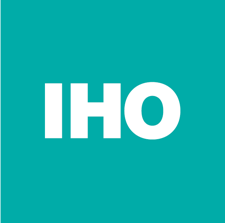 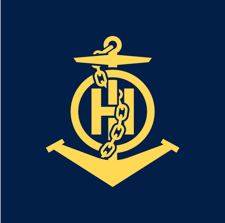 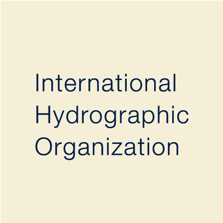 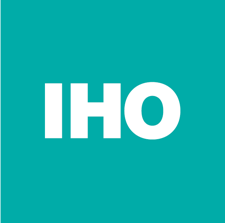 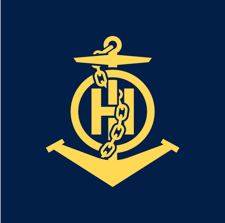 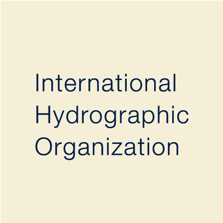  Document HistoryChanges to this Specification are coordinated by the Tides, Water Levels and Currents Working Group (TWCWG). New editions will be made available via the IHO web site. Maintenance of the Specification shall conform to IHO Resolution 2/2007 (as amended).Contents	Page1	Overview	11.1	Introduction	11.1.1	Data types	11.1.2	Display	11.1.3	Encoding	11.2	Scope	21.3	References	21.3.1	Normative	21.3.2	Informative	21.4	Terms, definitions and abbreviations	31.4.1	Terms and definitions	31.4.2	Abbreviations	61.4.3	Notation	71.5	Use of language	81.6	General data product description	81.7	Data Product Specification metadata	81.7.1	IHO Product Specification maintenance	92	Specification Scopes	93	Dataset Identification	104	Data Content and Structure	114.1	Introduction	114.2	Application Schema	114.3	Feature Catalogue	114.3.1	Introduction	114.3.2	Feature types	124.3.3	Feature relationship	124.3.4	Attributes	124.3.5	Spatial quality	124.4	Dataset types	134.5	Spatial Schema	134.5.1	Coverages	135	Coordinate Reference Systems (CRS)	145.1	Horizontal reference system	145.2	Vertical reference system	155.3	Temporal reference system	166	Data Quality 	166.1	Introduction	166.1.1	Data quality metadata (informative)	166.1.2	Data quality elements and data quality measures	166.2	Additional components of data quality	196.3	Assessment of data quality	206.4	Validation checks	207	Data Capture and Classification	217.1	Data sources for water levels	217.1.1	Determination of trend	227.2	The production process	227.2.1	Metadata	227.2.2	Water Level Data	237.2.3	Validation	237.2.4	Digital Signatures	237.3	Guidance for chunking and compression (informative)	247.4	Datasets in a series	247.5	Data use purpose	257.5.1	Datum requirements	257.5.2	Spatial type	257.5.3	Suitability for navigation	257.5.4	Use purpose metadata	257.6	Compliance categories	257.7	Compliance with S-98	257.7.1	Requirements for visual interoperability	257.7.2	Requirements for harmonised user experience	267.7.3	Requirements for water level adjustment	268	Maintenance	268.1	Overview of dataset maintenance	268.1.1	Update of harmonic constants (informative)	268.2	Metadata related to dataset maintenance	278.2.1	Elements used in S-104	278.2.2	New datasets	278.2.3	New Editions	288.2.4	Cancellations	288.2.5	Other S100_Purpose values (informative)	298.2.6	Maintenance of support files	298.2.7	Encoding update frequency	299	Portrayal	2910	Data Product Format (Encoding)	3010.1	Introduction	3010.2	HDF5 product structure for time series and gridded data	3010.2.1	Data type definition	3010.2.2	Product structure	3110.3	Sample HDF5 encoding	3511	Data Product Delivery	3611.1	Introduction	3611.2	HDF5 dataset packaging	3611.2.1	Exchange Sets	3611.2.2	Exchange Catalogue	3911.2.3	Dataset file naming	3911.2.4	Support files	4011.2.5	Support file naming	4012	Metadata	4012.1	Introduction	4012.1.1	Realisation of Exchange Set components and metadata classes (informative)	4112.1.2	Exchange Set components and related metadata	4212.2	Discovery metadata	4412.2.1	S100_ExchangeCatalogue	4712.2.2	S100_ExchangeCatalogueIdentifier	4812.2.3	S100_CataloguePointofContact	4812.2.4	S100_DatasetDiscoveryMetadata	4912.2.5	S100_NavigationPurpose	5212.2.6	S100_DataCoverage	5212.2.7	S100_Purpose	5312.2.8	S100_TemporalExtent	5412.2.9	S100_EncodingFormat	5412.2.10	S100_ProductSpecification	5412.2.11	S100_CompliancyCategory	5512.2.12	S100_ProtectionScheme	5512.2.13	S100_SupportFileDiscoveryMetadata	5612.2.14	S100_SupportFileFormat	5712.2.15	S100_SupportFileRevisionStatus	5712.2.16	S100_SupportFileSpecification	5712.2.17	S100_ResourcePurpose	5812.2.18	S100_CatalogueDiscoveryMetadata	5812.2.19	S100_CatalogueScope	5912.2.20	MD_MaintenanceInformation	5912.2.21	MD_MaintenanceFrequencyCode	6012.2.22	PT_Locale	6012.2.23	S100_SE_CertificateContainer	6112.2.24	S100_SE_DigitalSignatureReference	6112.2.25	S100_SE_DigitalSignature	6112.2.26	S100_SE_SignatureOnData	6212.2.27	S100_SE_SignatureOnSignature	6212.2.28	DataStatus	6312.2.29	EX_GeographicBoundingBox	6312.2.30	EX_BoundingPolygon	6412.3	Carrier Metadata	6612.3.1	General metadata - details	7212.3.2	Feature Type metadata - details	7512.3.3	Feature Instance metadata - details	7612.3.4	Values Group attributes - details	7712.3.5	Additional enumerations used in carrier metadata	7812.4	Language	81ANNEX A – Data Classification and Encoding Guide	82A-1	Features	82A-2	Feature Attributes	82ANNEX B – S-104 Comprehensive Model Including Application Schema and Carrier Metadata (UML Diagrams)	84ANNEX C – Feature Catalogue	91ANNEX D – Sample HDF5 Encoding	96ANNEX E – Validation (Informative)	99E-1	Introduction	99E-2	Check Classification	99E-3	Check Application	99E-4	Validation Steps	99E-4.1	Dataset validation	99E-4.2	Exchange Set validation (informative)	101E-4.3	System validation (informative)	102E-5	Check Description Format	102E-5.1 	Specification of validation checks	102E-5.2	Phase initialization	103E-5.3	List of checks	103E-6	Test Cases and Methods	103E-6.1 	Coverage consistency	103E-6.2 	Logical consistency	104ANNEX F – Use Cases	105F-1	German Water Level Data and Forecast	105F-1.1	Summary	105F-1.2	Additional details	105F-1.2.1	Types of data used to create S-104 test datasets	105F-1.2.2	Data processing	106F-1.2.3	S-104 data transformation	106F-1.2.4	Results	106F-2	Depth Adjustment in ECDIS	107F-2.1	Summary	107F-2.2	Additional details	108F-2.2.1	Types of data	108F-2.2.2	Processing	108FOREWORDThe International Hydrographic Organization Tides, Water Level and Currents Working Group (TWCWG) remembers Kurt Hess, and acknowledges his invaluable and significant contributions in developing this Product Specification within the TWCWG.Page intentionally left blankOverviewS-104 is the Water Level Information for Surface Navigation Product Specification, produced by the IHO.The development of electronic navigation with high resolution bathymetric data, and the drive to increase safety of navigation are now demanding time-sensitive data. IHO has identified the requirement for a Product Specification for dynamic tidal and water level data. Tidal height information has traditionally been provided as high/low predictions; however, with increasing drafts and technology, there has been a move to hourly predictions with major ports providing real-time water level information to their pilots and web-sites. IntroductionTidal and water level predictions have been fundamental in route planning and entry to ports (SOLAS Chapter V). These have traditionally been supplied as a physical hard copy publication and recently as a separate software installation that may not be integrated with the ECDIS. To improve safety of navigation, this product specification will ensure that tidal and water level data supplied for dynamic capability is consistent by all approved authorities.Data typesone data type that can be delivered to:1. A time series of water level height relative to a vertical datum and water level trend. The data represent an array of points contained in a grid. Time and datum information are contained in the metadata. purpose of this data type is to update water depths for under-keel clearance management.Displaymeans of displaying water level data to support navigation, route planning, and route monitoring:isplay of .EncodingThere is one encoding of water level data:1. HDF5 (Hierarchical Data Format version 5) is used for encoding time series of water level heights and trends at an array of points in a grid. HDF5 promotes compatible data exchange due to its common neutral encoding format. HDF5 is object oriented and suitable for many types of data.Table 1-1 summarises Clauses 1.1.1 through 1.1.3.Table 1-1 – S-104 data variables, formats, encoding and display. NOTE: O = Overlay: a layer superimposed on and georeferenced to a nautical chart. I = Inset: a graphic that can be placed anywhere on the screen.ScopeThis document describes an S-100 compliant Product Specification for the encapsulation and data transfer of tidal and water level data for use in an Electronic Chart Display and Information System (ECDIS) or any proposed dynamic tide application. This Product Specification includes the content model, the encoding, the feature catalogue and metadata. The water level product may be used either alone or combined with other S-100 compatible data.ReferencesNormativeHDF5	Hierarchical Data Format version 5 – www.hdfgroup.org M-3	Resolutions of the International Hydrographic Organization, IHO Publication M-3, 2nd Edition, 2010 (updated )Res. 3/1919	IHO Resolution 3/1919 (as amended), IHO Publication M-3S-44	IHO Standards for Hydrographic Surveys, 6th Edition, September 2020S-62	List of Data Producer Codes (online), URL: S-97	IHO Guidelines for Creating S-100 Product Specifications, Edition 1.1.0, June 2020S-98	Data Product Interoperability in S-100 Navigation Systems, Edition 1..0,S-100	IHO Universal Hydrographic Data Model, Edition 5..0, 202InformativeIALA G1143 	Unique Identifiers for Maritime Resources, Edition 3.0. International Association of Marine Aids to Navigation and Lighthouse Authorities, June 2021IOC 14-4 	Manual on Sea-level Measurements and Interpretation, Volume IV : An update to 2006. Paris, Intergovernmental Oceanographic Commission of UNESCO. (IOC Manuals and Guides No.14, vol. IV; JCOMM Technical Report No.31; WMO/TD. No. 1339)ISO 3166-1:1997 	Country CodesISO 8601:2004 	Data elements and interchange formats - Information interchange - Representation of dates and times ISO/TS 19103:2005 Geographic information – Conceptual schema languageISO 19111:2003 	Geographic information – Spatial referencing by coordinates ISO 19115-1 	Geographic information – Metadata – Part 1 – Fundamentals. As amended by Amendment 1, 2018ISO 19115-2:2009 	Geographic information – Metadata: Extensions for imagery and gridded data ISO 19115-3 	Geographic information – Metadata - XML schema implementation for fundamental concepts, 2016ISO 19123:2005 	Geographic information – Schema for coverage geometry and functions ISO 19129:2009 	Geographic information – Imagery gridded and coverage data framework ISO 19131:2007 	Geographic information – Data product specifications ISO 19157:2013 	Geographic information – Data Quality. As amended by Amendment 1, 2018ISO/IEC 19501-1 and 19505-2 Information technology — Open Distributed Processing – Unified Modelling Language Version 2.4.1netCDF	Network Common Data Form Unidata – URL: www.unidata.ucar.edu/software/netcdfRFC 3986	Uniform Resource Identifier (URI): Generic Syntax. T. Berners-Lee, R. Fielding, L. Masinter. Internet Standard 66, IETF. URL: http://www.ietf.org/rfc/rfc3986.txt or http://www.rfc-editor.org/info/std66 RFC 2141	URN Syntax. R. Moats. IETF RFC 2141, May 1997. URL: http://www.rfc-editor.org/info/rfc2141 S-101	IHO Electronic Navigational Chart Product Specification, Edition .0S-102	IHO Bathymetric Surface Product Specification, Edition .0S-111	IHO Surface Currents Product Specification, Edition .0XML Schema Part 2: Datatypes, Second Edition, W3C Recommendation, 28 October 2004, URL: https://www.w3.org/TR/xmlschema-2/ Terms, definitions and abbreviationsTerms and definitionsTerms and definitions have been taken from the normative references cited in Clause 1.3. Only those which are specific to this document have been included and modified where necessary.coordinateone of a sequence of numbers designating the position of a point in N-dimensional space [ISO 19111]coordinate reference systemcoordinate system which is related to the real world by a datum [ISO 19111]coveragefeature that acts as a function to return values from its range for any direct position within its spatial, temporal, or spatiotemporal domainEXAMPLE: Examples include a raster image, polygon overlay, or digital elevation matrix.NOTE: In other words, a coverage is a feature that has multiple values for each attribute type, where each direct position within the geometric representation of the feature has a single value for each attribute type [ISO 19123].coverage geometryConfiguration of the domain of a coverage described in terms of coordinates [ISO 19123].data productdataset or dataset series that conforms to a data product specificationNOTE: The S-104 data product consists of metadata and one or more sets of water level height and trend [ISO 19131]direct positionposition described by a single set of coordinates within a coordinate reference system [ISO 19107]domainwell-defined set [ISO 19103]NOTE: Domains are used to define the domain set and range set of operators and functions.elevationthe altitude of the ground level of an object, measured from a specified vertical datum. [IHO S100 GFM]featureabstraction of real world phenomena [ISO 19101]NOTE: A feature may occur as a type or an instance. Feature type or feature instance should be used when only one is meant.feature attributecharacteristic of a featureEXAMPLE 1: A feature attribute named colour may have an attribute value green which belongs to the data type textEXAMPLE 2: A feature attribute named length may have an attribute value 82.4 which belongs to the data type realNOTE 1: A feature attribute may occur as a type or an instance. Feature attribute type or feature attribute instance is used when only one is meant.NOTE 2: A feature attribute type has a name, a data type, and a domain associated to it. A feature attribute instance has an attribute value taken from the domain of the feature attribute type.NOTE 3: In a Feature Catalogue, a feature attribute may include a value domain but does not specify attribute values for feature instances.[ISO 19101, ISO 19109, ISO 19110, ISO 19117]heightdistance of a point from a chosen reference surface measured upward along a line perpendicular to that surface. [ISO 19111:2006]NOTE: Height is distinguished from elevation in that it is a directional measurement.georeferenced Gridgrid for which cells can be located by the use of specific algorithms. See ungeorectified grid.gridnetwork composed of a set of elements, or cells, whose vertices, or nodes, have defined positions within a coordinate system. See also georeferenced grid, regular grid, ungeorectified grid, node, and grid point. [ISO 19123]NOTE 1: A rectangular grid has axes perpendicular to each other.NOTE 2: A uniform rectangular grid has constant spacing in the X-direction and constant spacing in the Y-direction, although the two spacing values are not necessarily equal.grid cellelement of a grid defined by its vertices, or nodesgrid pointpoint located at the intersection of two or more grid cells in a grid. Also called a node. [ISO 19123]recordfinite, named collection of related items (objects or values) [ISO 19107]NOTE: Logically, a record is a set of pairs <name,item>.uncertaintythe interval (about a given value) that will contain the true value of the measurement at a specific confidence level [IHO S-44]NOTE: Errors exist and are the differences between the measured value and the true value. Since the true value is never known it follows that the error itself cannot be known. Uncertainty is a statistical assessment of the likely magnitude of this error.water level trendchange of water level at a given time, such as ‘increasing’, ’decreasing’, or ‘steady’.When the average change of the water level over a one hour period is greater than or equal to a value set by the Producing Authority in metres it is considered “increasing”. When it is less than or equal to -(value set by the Producing Authority in metres), it is “decreasing”. When it is between the values set by the Producing Authority, it is “steady”. In areas of small water level range, for example Baltic Sea, use of “not available” is optionalungeorectified gridgrid with non-uniform point spacing in any coordinate system. Includes triangular irregular networks (TINs) and those curvilinear coordinate grids whose node positions cannot be calculated analyticallyAbbreviationsAPI	Application Programming InterfaceCRS	Coordinate Reference SystemECDIS	Electronic Chart Display Information SystemEPSG	European Petroleum Survey GroupENC	Electronic Navigational ChartFC	Feature CatalogueGIS	Geographic Information SystemsHDF	Hierarchical Data FormatIALA	International Association of Marine Aids to Navigation and Lighthouse AuthoritiesIHO	International Hydrographic Organization IMO	International Maritime Organization ISO	International Organization for StandardizationMRN	Maritime Resource NameNetCDF	Network Common Data FormPC	Portrayal CatalogueSOLAS	International Convention for the Safety of Life at SeaTIN	Triangulated Irregular NetworkTWCWG	Tides, Water Level and Currents Working GroupUML	Unified Modelling LanguageURN	Uniform Resource NameUTC	Coordinated Universal TimeW3C	World Wide Web ConsortiumXML	eXtensible Markup LanguageNotationIn this document conceptual schemas are presented in the Unified Modelling Language (UML). Several model elements used in this schema are defined in ISO Standards developed by ISO TC 211, or in IHO S-100. In order to ensure that class names in the model are unique ISO TC/211 has adopted a convention of establishing a prefix to the names of classes that define the TC/211 defined UML package in which the UML class is defined. Since the IHO Standards and this Product Specification make use of classes derived directly from the ISO Standards this convention is also followed here. In the IHO Standards the class names are identified by the name of the Standard, such as “S100” as the prefix optionally followed by the bialpha prefix derived from ISO. For the classes defined in this Product Specification the prefix is “S104”. In order to avoid having multiple classes instantiating the same root classes, the ISO classes and S-100 classes have been used where possible; however, a new instantiated class is required if there is a need to alter a class or relationship to prevent a reverse coupling between the model elements introduced in this document and those defined in S-100 or the ISO model.Table 1.2 – Sources of externally defined UML classesUse of languageWithin this document:“Must” indicates a mandatory requirement.“Should” indicates an optional requirement, that is the recommended process to be followed, but is not mandatory.“May” means “allowed to” or “could possibly”, and is not mandatory.General data product descriptionNOTE: This clause provides general information regarding the data product.Title:	Water Level Information for Surface NavigationAbstract: 	Encodes information and parameters for use in making a tidal and water level product.Content: 	Describes the tidal and water level data contained in the product. The specific content is defined by the Feature Catalogue and Schema.Spatial Extent:	Description: Areas where tidal and water level information is available.East Bounding Longitude: 180West Bounding Longitude: -180North Bounding Latitude: 90South Bounding Latitude: -90Purpose: 	The data shall be used to produce a dataset to be used for dynamic water level applications, including an ECDIS. Data Product Specification metadataNOTE: This information uniquely identifies this Product Specification and provides information about its creation and maintenance. For further information on dataset metadata see clause 12.Title:	Water Level Information for Surface NavigationS-100 Version:	5..0S-104 Version: 	.0Date:	Language: 	EnglishClassification: 	UnclassifiedContact: 	International Hydrographic Organization. 4 quai Antoine 1erB.P. 445 MC 98011 MONACO CEDEXTelephone: +377 93 10 81 00Fax: + 377 93 10 81 40Email: info@iho.intRole:	OwnerURL: 	https://registry.iho.int Identifier: 	S-104Maintenance:		Changes to the Product Specification S-104 are coordinated by Tides, Water Level and Currents Working Group (TWCWG) of the IHO and made available via the IHO Publications web site. Maintenance of the Product Specification must conform to IHO Technical Resolution 2/2007 (revised 2010). This Specification will be a standing agenda item for TWCWG meetings with clarifications, revisions and new editions released as required.IHO Product Specification maintenanceIntroductionChanges to S-104 will be released by the IHO as a New Edition, revision, or clarification.  New EditionNew Editions of S-104 introduce significant changes. New Editions enable new concepts, such as the ability to support new functions or applications, or the introduction of new constructs or data types. New Editions are likely to have a significant impact on either existing users or future users of S-104. All cumulative revisions and clarifications must be included with the release of approved New Editions.RevisionRevisions are defined as substantive semantic changes to S-104. Typically, revisions will change S-104 to correct factual errors; introduce necessary changes that have become evident as a result of practical experience or changing circumstances. A revision must not be classified as a clarification. Revisions could have an impact on either existing users or future users of S-104. All cumulative clarifications must be included with the release of approved revisions. Changes in a revision are minor and ensure backward compatibility with the previous versions within the same Edition. Newer revisions, for example, introduce new features and attributes. Within the same Edition, a dataset of one version could always be processed with a later version of the Feature and Portrayal Catalogues.In most cases a new Feature Catalogue will result in a revision of S-104.ClarificationClarifications are non-substantive changes to S-104. Typically, clarifications: remove ambiguity; correct grammatical and spelling errors; amend or update cross references; and insert improved graphics. A clarification must not cause any substantive semantic change to S-104. Changes in a clarification are minor and ensure backward compatibility with the previous versions within the same Edition. Version numbersThe associated version control numbering to identify changes (n) to S-104 must be as follows:New Editions denoted as n.0.0Revisions denoted as n.n.0Clarifications denoted as n.n.nSpecification ScopesThis Product Specification outlines the types of water level products from a national authority or authorised producer, to the end user. The data may be historical observation, real-time observation, astronomical prediction, analysis or hybrid method, hindcast or forecast models. Requirements for data and metadata are provided. The data product isime series product, including series of water level heights relative to a vertical datum and the water level trend (rising, falling, etc.). The data  gridded data product– provision of water level information for a defined region as a surface, allowing any grid point to be queried as per a traditional single point.Scope ID:		Global Level:		006- seriesLevel name:	Water Level DatasetDataset IdentificationTitle: 	Water Level Information for Surface NavigationAlternate Title:	NoneAbstract: 	This data product is a file containing water level data for a particular geographic region and set of times, along with the accompanying metadata describing the content, variables, applicable times, locations and structure of the data product. Water level data is the height of the water observed or mathematically-predicted. The data may consist of water level at a small set of points where observations or predictions are available or may consist of numerous points organised in a grid as from a hydrodynamic model forecast.Topic Category:	Producing Authority to choose the most appropriate from the list below: Geographic Description:	Areas specific to water navigationSpatial Resolution:	The spatial resolution, or the spatial dimension of the earth covered by the size of a grid matrix cell (nominal ground sample distance), varies according to the model adopted by the producer. Purpose:	Water level data is intended to be used as stand-alone data or as a layer in an ENC.Language: 	EnglishClassification: 	Data can be classified as one of the following:1) Unclassified;2) Restricted;3) Confidential;4) Secret;5) Top Secret;6) Sensitive but Unclassified;7) For Official Use Only;8) Protected; or9) Limited Distribution.Spatial Representation Type: 	CoveragePoint of Contact: 	Producing Authority.Use Limitation:	Invalid over land. Some datasets may be designated as not for navigation.Data Content and StructureIntroductionThis Section discusses the Application Schema, which is described in UML; the Feature Catalogue; dataset types, in which there is an extensive discussion of the water level data; and geometry.Water level data consist of one basic geographic feature type:A time series of water level height and trend relative to a vertical datum. An optional time attribute is also provided for use with certain types of water level information. The data can be represented for either a single point (that is, one geographic location) or for an array of points contained in a grid. Time and datum information are contained in the metadata.  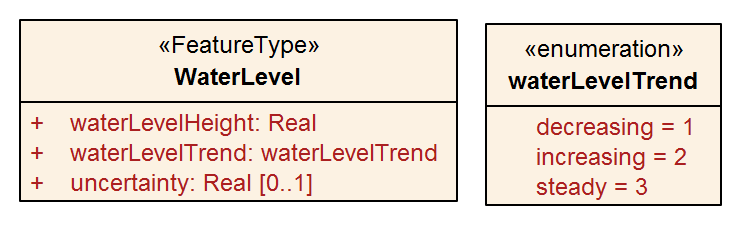 Figure 4-1 – Water level feature Application SchemaThe Application Schema is expressed in UML. The single feature type, WaterLevel, is depicted in Figure 4-1. The details of the Application Schema are given in Annex , which also describes its relation to the conceptual model of coverage data described in ISO 19123 and S-100 Part 8. Feature CatalogueIntroductionThe S-104 Feature Catalogue describes the feature types, information types, attributes, attribute values, associations and roles which may be used in the product. See Annex  – Feature CatalogueThe S-104 Feature Catalogue is available in an XML document which conforms to the S-100 XML Feature Catalogue Schema and can be downloaded from the IHO GI Registry website. Feature typesGeographicGeographic (geo) feature types form the principal content of S-104 and fully defined by their associated attributes.MetaMeta features contain information about other features within a data set. Information defined by meta features override the default metadata values defined by the data set descriptive records. Meta attribution on individual features overrides attribution on meta features.Feature relationshipA feature relationship links instances of one feature type with instances of the same or a different feature type. There are three common types of feature relationship: Association, Aggregation and Composition. In S-104 there are no relationships used.AttributesS-100 defines attributes as either simple or complex. S-104 uses three types of simple attributes, listed in Table 4-1. There are no complex attributes.Table 4-1 – Simple feature attribute types.Spatial qualitySpatial quality attributes (Figure 4-2) are encoded as horizontal and vertical uncertainty values. In S-100 Edition 5.0.0 they are encoded at the feature type level (see Figure 4-2 and Table 12-2), which means they apply uniformly to all Water Level feature instances in the dataset and uniformly to all locations (grid points or station locations).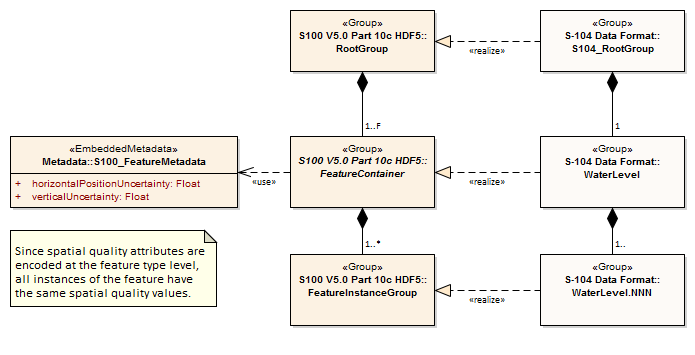 Figure 4-2 – Spatial qualityNote that uncertainty in water levels pertains to the quality of data values, not to spatial quality as that term is used in S-100, and is encoded differently and at the instance level (see Table 10-2 and Clause 10.2.2.4).Water levels are usually defined at one or more individual locations, so spatial quality applies to these locations.NOTE: The Spatial Quality information type used in S-101 and other products is not used in this Edition of S-104.Dataset typesDatasets for S-104 include one basic type of dataset:HDF5 files, which may containgridded hydrodynamic model forecast fields.Spatial SchemaCoveragesFor an ECDIS, water level data are formatted  arrays of points contained in a regular grid. Further details on the data products are given in Section 10 – Data Product Format. Water level data are categorised as follows, based on the data source:Computed values (for example hindcast or forecast data from hydrodynamic models) arranged in a regular grid described by S100_Grid (S-100 Edition 5..0, clause 8-7.).The types of water level data and their corresponding coverages are shown in Table 4-2.Table 4-2 – Water level data types and their coveragesThe spatial representations in S-104 are encoded using the implementation specification in S-100 Part 10c, which realises S-100 Part 8 and ISO 19123 conceptual models. The relationships are depicted in Figure 4-3 below.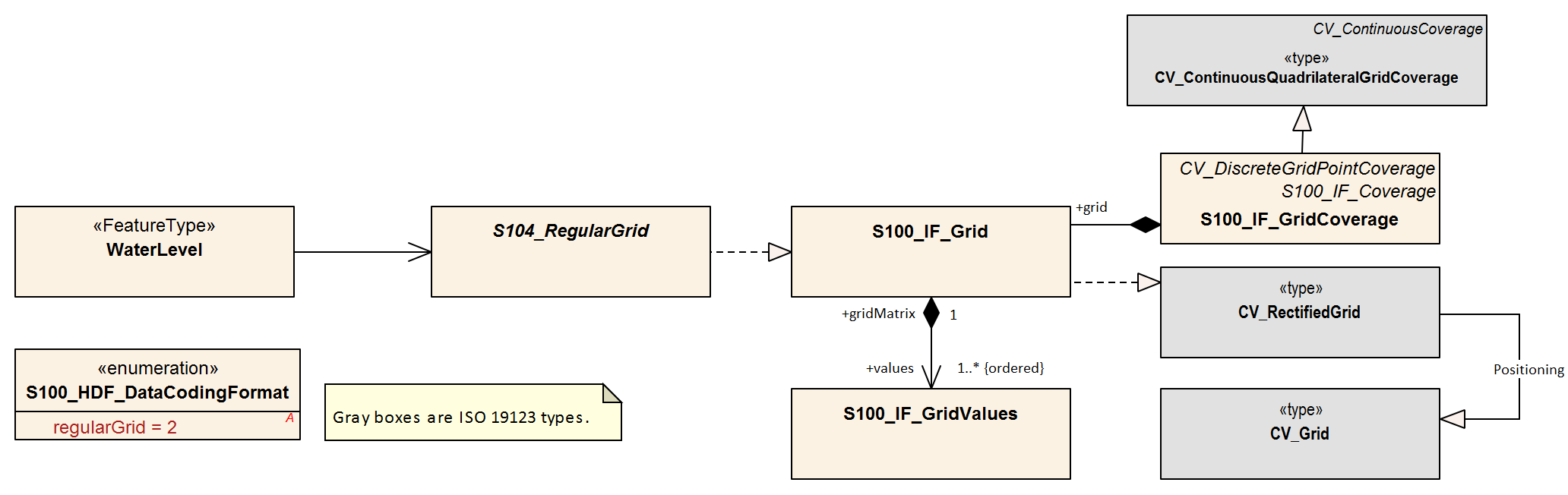 Figure 4-3 – Coverages and their realisation from S-100 Part 8 and ISO 19123Coordinate Reference Systems (CRS)To define the location of features using the S-100 Framework, one first needs to define a Coordinate Reference System (CRS). A Coordinate Reference System in two dimensions uses a coordinate pair, either X and Y for a Cartesian system or latitude and longitude for a geodetic/geographic system to define the location of a feature on a 2-D grid. However, if one wants to plot features in a 3-dimensional Coordinate Reference System, where we now want to include depths on a nautical chart or elevations on a map, one needs to assign the depth or elevation as the third component. For Cartesian systems, one would use X, Y, Z as the triplet or for geodetic/geographic systems, one would use latitude, longitude and height. The height can be the ellipsoid height or any of the other vertical references (see Vertical Reference System below). Geodetic/geographic coordinates are more intuitive for positioning and navigation applications on or near the Earth’s surface while Cartesian coordinates are more appropriate if vectors are needed to accurately illustrate a graphical relationship between two or more points. If geodetic/geographic coordinates are specified, then the IHO recommends using the latest realisation of the World Geodetic System of 1984 (WGS 84).Horizontal reference systemFor products based on the S-100 Framework, including this Standard for S-104 products, the geodetic/geographic Coordinate Reference System must be of the form EPSG:xxxx (WGS 84). The generic form/code for the WGS 84 frame is EPSG:4326 while the latest and most widely adopted realisation of the WGS 84 reference frame EPSG:9057. The full reference to EPSG can be found at  and other EPSG references for recent WGS 84 realisations are given below:WGS 84 (generic)		ESPG:4326WGS 84(G1762)		EPSG:9057		Valid epoch 2005.0WGS 84(G1674)		EPSG:9056		Valid epoch 2005.0WGS 84(G1150)		EPSG:9055		Valid epoch 2001.0Coordinate Reference System: 	EPSG:9057 (WGS 84)Datum:	WGS 84 defined by NGAProjection: 	NoneHorizontal Units:	ecimal degreesCoordinate Reference System Registry: 	 Date type (according to ISO 19115-1):  	002 - publication	Responsible party:  	International Association of Oil and Gas Producers (IOGP)Vertical reference systemFor positioning and navigation applications, it is desirable to accurately plot depths, bathymetry, elevations and terrain on nautical charts and maps using one or more vertical reference systems. To do so, a vertical datum is defined and serves as a reference surface for vertical positions. Vertical datums come in three categories: 1) those based on Mean Sea Level (MSL); 2) tidal datums; and 3) 3-D datums (ellipsoid) which are realised through space-based systems such as GPS. Vertical datums can be regional (geoid, tidal, chart) or global (ellipsoid) in nature. The vertical axis of a vertical reference system is defined upwards (away from the Earth’s centre) from its origin (EPSG code 6499) or downwards (EPSG code 6498) and is perpendicular to the horizontal surface where the observations or measurements are taken. As an example, a positive value for the level of water above the vertical datum in a vertical reference system with upward orientation (EPSG code 6499) means that the water level is above the vertical reference surface. For nautical charts, depths and tides are measured relative to a chart datum such as Lowest Astronomical Tide (LAT) or Mean Lower Low Water (MLLW).Coordinate Reference System: 	Vertical component of a 3-D reference systemDatum:	Chart, tidal, geoid, ellipsoid (WGS 84)Projection: 	NoneHorizontal Units:	metresCoordinate Reference System Registry: 	EPSG Geodetic Parameter Registry Date type (according to ISO 19115-1):  	002 - publicationResponsible party (vertical datums):  	National hydrographic and geodetic agenciesThe vertical coordinate system is defined by three components. The first component defines the positive vertical direction (either an upward height or a downward depth). The second refers to the base or origin (that is, the zero value) of the vertical coordinate; if the base is a tidal datum, the specific datum is defined from either the S-100 list of vertical datums (for example LAT, MLLW, MSL, etc) or the EPSG list. Finally the specific datum number from the appropriate list is given. The components are summarised in Table 5-1.Table 5-1 – Attributes describing the vertical coordinate systemhe vertical datum must be consistent with the CRS in S-102.Temporal reference systemThe temporal reference system is the Gregorian calendar for date and UTC for time. Time is measured by reference to TM_Calendar dates and TM_Clock time in accordance with ISO 19108:2002, Temporal Schema Clause 5.4.4. A date variable will have the following 8-character format (ISO 8601): yyyymmdd. A time variable will have the following 7-character format: hhmmssZ. A date-time variable will have the following 16-character format: yyyymmddThhmmssZ.Data Quality IntroductionQuality of water level data for navigation consists of quality of the observed/predicted/forecast data, quality of the positional data and quality of the time stamp. Quality of the observed data depends on the accuracy of the water level gauges and their processing techniques, and is normally available in field survey reports or quality controlled analyses. Quality of predicted/forecast data depends on quality, timeliness, and spatial coverage of the input data as well as the mathematical techniques. Temporal accuracy for observational data is normally available in field survey reports or quality controlled analyses. Temporal accuracy for predicted/forecast data is normally described in technical reports.Data quality metadata (informative)The data quality information will list the following: For Gridded data product: 1) Sigma confidence of predictions/model.Data quality elements and data quality measuresData quality allows users and user systems to assess fitness for use of the provided data. Data quality measures and the associated evaluation are reported as metadata of a data product. This metadata improves interoperability with other data products and provides usage by user groups that the data product was not originally intended for. The secondary users can make assessments of the data product usefulness in their application based on the reported data quality measures.For S-104 the following Data Quality Elements have been included :Conformance to this Product Specification;Intended purpose of the data product;Completeness of the data product in terms of coverage;Logical Consistency;Positional Uncertainty and Accuracy;Thematic Accuracy;Temporal Quality;Aggregation measures;Validation checks or conformance checks including:General tests for dataset integrity;Specific tests for a specific data model.Table 6-1 below indicates which of the data quality measures recommended in S-97 Part C have been identified as applicable to S-104. Columns 1-4 are taken as-is from S-97; the contents of column 5 are from S-97, annotated with whether the measure applies to S-104. Note that for attributes which allow fill values (see clause 10.2.2.2) the presence of a fill value is not counted as an error for the purposes of the data quality measures.Table 6-1 – Quality measures applicable to S-104 (from S-97 Part C, clause 7)Additional components of data qualityA time series is complete when there is a value or a null indicator at every time in the series. A water level coverage data set is complete when the grid or point set coverage value matrix contains height value or fill (missing) value for every vertex point defined in the grid, and when all of the mandatory associated metadata is provided. See Annex  – Validation Checks.Assessment of data qualityThe prescribed precision (see Annex A – Data Classification and Encoding Guide) of water level (0.01 m) is close to the perceived accuracy of the data.Important factors in the quality of water level information for navigation consists of the quality of:The observed data;The predicted/forecast data; The positional data; and The time stamp.Factors determining the accuracy of the data are shown in Table 6-2. Information of the quality of the components of the data is normally available in field survey reports, QC analyses, or other technical reports.Table 6-2 - Data types and accuracy factorsData quality measures for the entire data set are described in Table 12-2. These include horizontalPositionUncertainty, verticalUncertainty, and timeUncertainty. The additional data quality measure for uncertainty in waterLevelHeight is described in clause 10.2.2.4.Validation checksare intended for production systems designed to produce S-104 Water Level Information datasets.alidation checks Annex   checks can be administered at any time during the production phase. They can also be applied downstream in the distribution and end user systems to test the conformance of a dataset to the format rules specified in S-100 Part 10c and the S-104 Product Specification.For example, checks will be made for: inclusion of mandated variables; variable values being within accepted ranges; inclusion of optional values when required; matches between number of array elements and array dimension specifications; timeliness of data; etc. Error severity may be, for example, that the dataset is unusable, that the dataset is of degraded utility but otherwise safe to use, or that the dataset has one or more small and inconsequential inconsistencies.Fill values must be considered as allowed values for attributes which allow them (see clause 10.2.2.2), even though the fill value will be outside the allowed range in the Feature Catalogue.Data Capture and ClassificationThe water level product contains data processed from sensors or derived from the output from mathematical models. In most cases, the data collected by the Producing Authority must be translated, sub-setted, reorganised, or otherwise processed to restructure into a usable data format.Data sources for water levelsWater level data comes primarily from a few specific sources: observations; astronomical predictions; analyses; and forecast models. When such data are produced and quality-controlled by an approved Producing Authority (IHO Resolutions A6.3 & A6.9, S-62), they are suitable for inclusion in the water level data product.Observational Data: Observational water level data comes initially from in situ sensors in the field (for example tide gauges deployed along a channel) and are monitored by the data collecting authority. After data acquisition, the data are quality controlled and stored by the Producing Authority. Some of the observed data may be available for distribution within minutes of being collected and are described as being ‘in real time. Other data may be days or years old, and are called historical data.Astronomical Predictions: Astronomical predictions are produced when a sufficiently long time series of observed water level has been obtained and the data has been harmonically analysed by the Producing Authority to produce a set of amplitude and phase constants. The harmonic values can then be used to predict the astronomical component of the water level as a time series covering any desired time interval. Astronomical predictions can also be produced by other proven methods of tidal analysis. Data available for single stations or numerous be arranged by the Producing Authority into a gridded field.Analysed and Hybrid Values: Analysed water level values may be derived from sea-surface topography, data assimilation, statistical correlations or other means. A hybrid method combines two of or more approaches. Hindcast and Forecast Data: Hydrodynamic models numerically solve a set of fluid dynamic equations in two or three dimensions, and rely on observational data, including water levels and winds, to supply boundary conditions. Model grids may be either regular or irregular. Such models are often run several times per day, and can be a hindcast or a forecast. The hindcast is a model simulation that attempts to recreate present conditions by using the most recent observational data, while a forecast is a simulation made for many hours into the future using predicted winds, water levels, etc. The results are saved for a limited number of times, and are stored as arrays that derive from the model’s grid. These models and methods are developed, run and monitored by the Producing Authority.These descriptions are summarised in Table 7-1. (Note that the encoding format does not designate observation data as “historical” or “real-time”.)Table 7-1 - Types of water level data, based on the source of the dataDetermination of trendWhen the average change of the water level over a defined period (time window) is greater than or equal to a threshold set by the Producing Authority it is considered “increasing”. When it is less than or equal to the negative of the threshold it is “decreasing”. When it is between the double-sided range (+/- threshold) set by the Producing Authority, it is “steady”.The default time window over which the trend is calculated is 60 minutes. However, the 60 minutes window may not be ideal for all locations (for example, locations where there is no tide versus locations with strong tides) and producers may use a different window, in which case the window must be encoded in the trendInterval metadata attribute.  In areas of small water level range, for example Baltic Sea, use of “not available” is optional.The parameters used by the Producing Authority in determining the trend are the threshold value and the time interval. These parameters can be encoded in the metadata attributes waterLevelTrendThreshold and trendInterval respectively. These attributes are allowed at the general metadata level. When encoded at the Values group level they apply only to the particular for which they are encoded and override the values encoded in the general metadata level.The production processNearly all available information on water level from the Producer must be reformatted to meet the standards of this Product Specification (Figure 10-1 – the S-104 format). This means (a) populating the carrier metadata block (clause 12.3) and values group attributes (Table 12-4) with the relevant metadata and (b) reorganizing the water level data when using the encoding rules (see Section 10 and Annex  – HDF5 Encoding for Gridded Data).MetadataMetadata is derivable from the information available from the approved Authority. The following variables will require additional processing:The bounding rectangle is computable from grid parameters. Note that the bounding box is encoded in both carrier metadata at the root group level and in the discovery metadata block (attribute dataCoverage) in the Exchange Catalogue, and must be the same in both places.Position uncertainties may be available from the approved Authority’s metadata. Water level uncertainty may be available from the prediction or forecast model, specification of the water level gauge or calculated from observations.If a previously issued data file is being cancelled or replaced, the replacedData and/or dataReplacement attributes in the Exchange Catalogue must be populated.The metadata file name in carrier metadata (attribute metadata in Table 12-1) must be populated with .All mandatory metadata in carrier metadata (clause 12.3) must be populated with appropriate values. In cases where the attribute is mandatory but inapplicable, the appropriate fill or null value described in clause 12.3 must be used.Similarly, when the Exchange Set is being compiled, all mandatory metadata or information fields in the discovery metadata and Exchange Catalogue (clauses 12.1 and 12.2) must be populated. In cases where the attribute is mandatory but inapplicable, or the value is unknown or not included in the relevant enumeration list, the appropriate fill or null value described must be used.NOTE (informative): Running the validation checks (Annex ) should detect missing metadata, but  the checks are yet to be completely defined and automated, and visual checking of metadata may be necessary. The Tables in clauses 12.2 and 12.3 describe the mandatory requirements and allowed values.Water Level DataObservational water level and tidal water level predictions at a single location and gridded forecast data must normally be reformatted to fit the S-104 Standard. The following may require additional calculations:For gridded data. If a land mask array is included, the mask value is substituted into the gridded values as appropriate (see A-2).Time stamps must be encoded as UTC.ValidationDataset and Exchange Set validation tests must be passed before the Exchange Set is published.For numeric attributes, the fill value will be outside the allowed range of values specified in the Feature Catalogue, if any. Similarly, for enumerations, the fill value will not be a member of the enumeration as listed in the Feature Catalogue. Validation checks for datasets must allow for the presence of fill values.Guidance for chunking and compression (informative)Chunking affects both dataset size and optimised data retrieval, the latter in the sense of how an ECDIS would most efficiently retrieve relevant chunks of a dataset when a user pans and zooms.Product Specification developers may desire to assess typical profiles and volumes of data for their datasets and develop guidance for the use of chunking and compression in their data products. Common practice is provided below. Product teams should assess its applicability to their own products and use, omit, and adapt it accordingly.The development of guidance on how to optimally and correctly do chunking and compression is ongoing; however, current best practice is:For gridded data with 2 dimensions, for example dataCodingFormat = 2 (regular grids), choosing roughly-square rectangular chunk sizes will result in better performance when reading subsets of the data, and will probably result in better compression (one reason being that because NoData areas tend to be clustered together geographically, geographically-tiled chunks will compress out all those repetitive values).  Producers may use "auto-chunking", where this functionality is available (for example, in the production toolset’s HDF5 library). Auto-chunking will choose chunk sizes automatically.Choosing the right chunk sizes depends on the type of data and what the use of chunking is trying to accomplish. Auto chunking is more ideal for compression and is less ideal for time-critical access patterns.Auto-chunking means different datasets may be chunked differently. Applications cannot expect a standardised chunk size and will have to handle whatever chunk sizes they encounter in datasets.Data Producers should note experiences from preliminary testing:2D arrays – Need to be chunked based on how the data is read. If applications need to hold the entire grid in memory, use no chunking; otherwise estimate a reasonable size for data extraction.  It is probably better to have the chunking set a little smaller than to make it too big, for I/O purposes.1D arrays – Do not chunk unless they are enormous (for S-104 this is not an issue since clause 11.2.1 limits datasets to well below the size where chunking matters).Given the relatively small sizes of datasets for S-104 (for example, 10 MB limit guidelines in clause 11.2.1) chunking will not be of great benefit in read performance for S-104.Producers should determine the compression scheme that is optimal for their own use case, as needed.Datasets in a seriesData use purposeDatum requirementsDatasets intended for use in navigation must use the same CRS as the underlying ENC. Particular care should be taken to ensure that the horizontal and vertical datum are the same as the underlying ENC (with preference for S-101 over S-57). The epoch of realization should be included in this assessment.NOTE: Conformant datums are a requirement for display on ECDIS, and water level adjustment as described in S-98 (see also Annex ).Spatial typedatasets intended for use in navigation be issued as regular grids.Suitability for navigationDatasets may be marked for use in navigation if the Producer is able to consistently produce data of quality corresponding to the same zone of confidence as the underlying ENC. The Zones of Confidence are described in S-101Annex A – Data Classification and Encoding Guide (attribute “category of zone of confidence in data” - CATZOC).Alternatively, datasets may be marked for use in navigation if the Producer is able to consistently produce data along with their uncertainties.Producers should note that combining S-104 data of lower accuracy with S-101 or S-102 data of higher accuracy may degrade the certainty of information available to the mariner.Use purpose metadataDatasets not intended for navigation purposes must have the discovery metadata attribute notForNavigation in the corresponding S100_DatasetDiscoveryMetadata block set to true.Compliance categoriesCompliance categories are described in S-100 clause 4a-5.5. .Compliance with S-98S-98 Edition 1.0.0 consists of a specification for visual interoperability (S-98 Main, S-98 Parts A/B/C/D, and S-98 Annexes A and B) and a specification for harmonised display of S-100 products on ECDIS (S-98 Annex C). The requirements for datasets to be compliant with each aspect of interoperability are described below. Compliance to this Edition of S-104 is a fundamental requirement and will not be explicitly listed.Requirements for visual interoperabilityRequirements for harmonised user experienceMaintenanceOverview of dataset maintenanceMaintenance and Update Frequency: Water level is always moving, so more-or-less- continual revision or updating of the data is essential. For real-time observations, new values are periodically collected (for example every 6 minutes). For a forecast, the entire field of water levels is created one or more times per day. New issues of real-time observations or forecasts should be considered updates.Table 8-1 summarises this information.Table 8-1 – Typical update/revision intervals and related information for S-104 products produced by a single Producer.NOTE: Population of the resource maintenance information in metadata will indicate to the ECDIS when new data can be expected to be available.Data Source: Data is produced by the Producing Authority through the collection of observed values, predicting astronomical tides, or running analysis or hindcast/forecast. This data is typically quality-controlled and reformatted to conform to file size limitations and the S-104 Standard encoding.Production Process: S-104 datasets, including the metadata and the coverages for water level, are updated by replacement of the entire data product. Producers routinely collect observational data and maintain an analysis and/or forecast capability. When new data becomes available (often several times per day), the data is reformatted and made available for dissemination.Update of harmonic constants (informative)Water level harmonic constant data are updated much less often than predictions, typically on an annual basis. Harmonic constants change their values if the environment changes (typically the bathymetry). Since this rarely happens an update of the harmonic constants has to be made only in rare occasions. If a long time series of level data is available, a statistical analysis of the harmonic constants can be made in order to use their standard deviations to decide if an update is really necessary, for example if their differences exceed three times the standard deviations.Water level harmonic constant data should be updated only if their values differ from previous ones by a given amount (for example three times their standard deviations).Since this Edition of S-104 does not include harmonic constants in datasets, updates to harmonic constants will affect S-104 datasets only as and when updated harmonic constants are used in generating S-104 datasets. Producers may use the comment attribute of dataset discovery blocks in the Exchange Catalogue to indicate which version of harmonic constants was used for the dataset.Metadata related to dataset maintenanceElements used in S-104S-100 Edition  metadata related to maintenance that may be used in S-104 metadata consists of metadata elements specifying:The purpose (of issuing the dataset);The Edition number of the dataset;When its successor will be available;The issue date and time of the dataset; andThe date of the metadata record for the dataset.Some types of S-104 datasets use only some of these elements. Clauses 8.2.2 ff. provide guidance for selecting the values of these elements for the corresponding discovery metadata blocks in the Exchange Catalogue.New datasetsClassification as new datasetsS-100 Part 17 (Table S100_Purpose) defines a new dataset as a “Brand new dataset” with a remark clarifying that “No data has previously been produced for this area”. The factors that should be considered in determining whether a dataset should be classified as a new dataset are:Whether any S-104 water level datasets are currently being produced for the region.Whether a new type of water level information (Table 7-1) is being made available. For example, if real-time observations are made available for a region where only astronomical predictions were formerly issued, the real-time dataset should be considered a new dataset.Changes to spatiotemporal representations:Changes in the grid spacing for gridded data or interval for time series data should not be considered a new dataset.Minor adjustments to spatial extent such as a small adjustment to a grid’s boundaries or the addition of a new station to station-based data (DCFs 1 and 8) should not be considered new datasets.Significant adjustments to spatial extent should be considered for classification as a new dataset.The determination of whether an adjustment to spatial extent is minor or significant is left to the Producer.Additional factors: The effect on the end user, change of designation (“not for navigation” vs. “for navigation”), change of navigation purpose, effects on data distribution and data management on ECDIS.Local factors, such as the S-104 cell scheme used by the Producer.Metadata for new datasetsDataset discovery metadata (Clause 12.2) for a new dataset must be encoded as follows:editionNumber in dataset discovery metadata (clause 12.2.4) must be 1.purpose in dataset discovery metadata must be newDataset.New EditionsClassification as New EditionS-100 Part 17, clause 17-4.5 (S100_Purpose) states that a New Edition “Includes new information which has not been previously distributed by updates”.New Editions of S-104 datasets are issued either when part or all the dataset is erroneous and must be replaced, or when better data become available. In either case, the dataset is replaced as a whole.New Editions are not used for successor datasets (for example, when a forecast for a specific period is followed by a forecast for a later period). Instead, S-104 provides for a dataset naming convention that distinguishes successive datasets in a temporal series.Metadata for new editionsFor a New Edition, set:purpose = newEditionedition number: increment by 1CancellationsClassification as cancellationS-100 Part 17, clause 17-4.5 (S100_Purpose) states that a cancellation “Indicates the dataset or Catalogue should no longer be used and can be deleted”.S-104 datasets are cancelled only when a dataset or data sequence (such as a sequence of forecasts) is terminated. This might happen for various reasons, for example if Producers reorganise their S-104 cell scheming or replace one type of water level information by another.Cancellation of a dataset in S-104 is interpreted consistently with S-100 Part 17, with additional conditions arising from the time-dependent nature of water level datasets. Cancellation of an S-104 dataset must be treated as described below:Water level information in the cancelled dataset for times beginning and after the effective date and time of cancellation must not be used. The effective date and time are the issue date and time in the discovery metadata for the cancellation record.Producers must ensure that date/time information for water level records in the dataset commences with the issue date and time.Water level information in the cancelled dataset for times preceding the effective date/time of cancellation may be used only in the absence of an uncancelled dataset covering the area and time in question.Cancellation of a dataset that is part of a sequence of forecasts also cancels preceding datasets in that sequence as described above. The sequence should be treated as terminated - there can be no successors to the cancelled dataset in the same sequence.There may be a successor sequence that starts with a new dataset. If there is, the fields dataReplacement and replacedData should be populated accordingly in the cancellation record.ancelled datasets or sequences .Metadata for cancellationFor a cancellation, set:purpose = cancellationedition number = 0issue date and time = the date and time the replacedData = true if and only if the cancelled dataset or sequence is replaced by another dataset/sequencedataReplacement = cell name of the replacement dataset (if and only if the cancelled dataset/sequence is replaced by another dataset/sequence).Other S100_Purpose values (informative)S-104 does not use the reissue, update and delta values of the S100_Purpose enumeration.S-100 Part 17, clause 17-4.5 (S100_Purpose) states that a re-issue “Includes all the updates applied to the original dataset up to the date of the re-issue. A re-issue does not contain any new information additional to that previously issued by updates”. Since S-104 does not include a format for dataset updates, S-104 datasets are not reissued. Corrections to datasets, if required, should be addressed by cancellation of the old dataset accompanied by a New Edition with the same name and an incremented Edition number.S-100 Part 17, clause 17-4.5 (S100_Purpose) states that an update is for “Changing some information in an existing dataset”. S-104 does not provide for replacing part of a dataset; instead, if changing information is necessary, the whole dataset is replaced.Maintenance of support filesThe Edition number is 1 for the first issue of a support file for a particular dataset. In the event that the  is updated or replaced (for example for a correction) the Edition number is incremented by 1.The Edition number for language packs changes if and only if the language pack file is updated.Encoding update frequencyThe encoding of information about when the next update to a dataset will be released (cf. clause 12.2.4 - resourceMaintenance) is mandatory for datasets that are updated or replaced monthly or more frequently.The provision of this information for datasets that contain information updated less frequently than monthly (such as astronomical predictions when these are issued annually) is left to the discretion of the Producer, with the expectation that if it is not encoded in discovery metadata the expected release dates will be communicated to distributors and end-users by other means.For datasets that are continually updated on a fixed cycle, timing information should be encoded as the interval from the issue date and time of the current dataset (that is, using the userDefinedMaintenanceFrequency sub-attribute - cf. S-100 Part 17, clause 17-4.9).Data Producers or metadata compilers must consult S-100 clause 17-4.9 for the rules on encoding information about release timing.Portrayal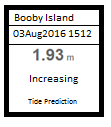 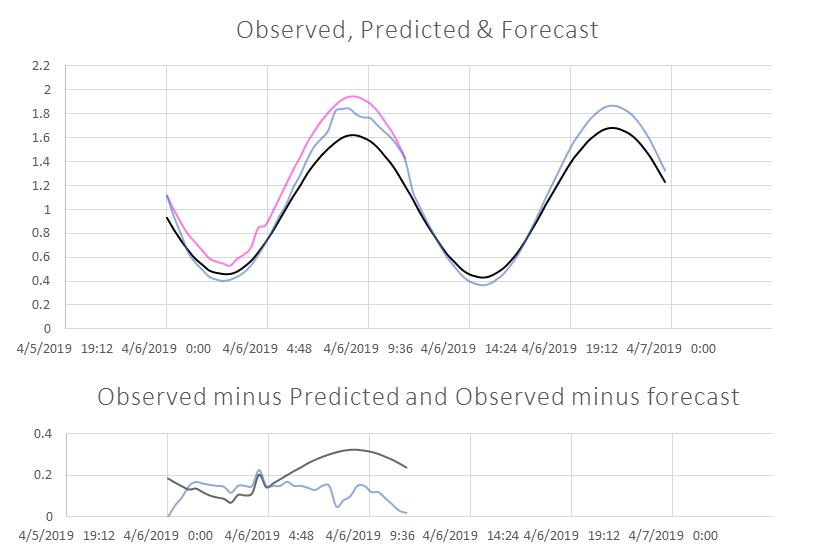 The display of gridded data .NOTE 1: djustment of bathymetry data is outside the scope of this Product Specification.NOTE 2: There are no specifications for the display of a water surface from gridded data in this Product Specification Edition.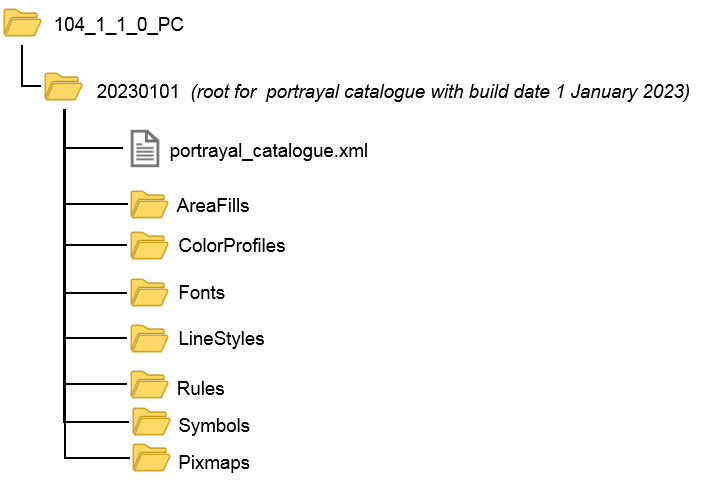 Data Product Format (Encoding) IntroductionThe water level data products must be encoded using one of the listed formats. The structure of the data product is discussed in the next section. There is only one format allowed to encode data.Format:		HDF5 for water level height and trend dataCharacter Set:	MD_CharacterSetCode (ISO19115-1) should be set to utf8Specification:	S-100 profile of HDF5HDF5 product structure for time series and gridded dataThe key idea at the core of the structure is this: The organisation of the information is substantially the same for each of the various types of data, but the information itself will be interpreted differently.Data type definitionHDF5 will be used for all water level data types. Format Name:	HDF5Character Set:	MD_CharacterSetCode (ISO 19115-1)Specification:	S-100 profile of HDF5This product format is designed to be flexible enough to apply to water level values in the form of: (a) data at one or more times for one or more individual, fixed stations, organised by time or station; (b) regularly-gridded data for one or more times; (c) ungeorectified gridded data for one or more times; and (d) TIN data. This approach contains, for each type, data in a similar format but which is interpreted differently. Since each type of data will be interpreted differently, the type of data must be identified by the variable dataCodingFormat, as shown in Table 10-1. (The letters in parentheses in the second column reference the types listed earlier in this paragraph.)Table 10-1 – S-104 data types and values of the variable dataCodingFormat (see S-100 Edition 5.0.0, Table 10c-23)For the use of HDF5, the following key concepts (S-100 Part 10c, clause 10c-5.1) are important:File - a contiguous string of bytes in a computer store (memory, disk, etc), and the bytes represent zero or more objects of the model;Group - a collection of objects (including groups);Dataset - a multidimensional array of data elements with attributes and other metadata; Dataspace - a description of the dimensions of a multidimensional array;Datatype - a description of a specific class of data element including its storage layout as a pattern of bits;Attribute - a named data value associated with a group, dataset, or named datatype;Property List - a collection of parameters (some permanent and some transient) controlling options in the library; Link - the way objects are connected. In addition, a dataset may have one, two, or more dimensions, and each element in the dataset may be a compound. That is, each element may itself be an array of possibly different datatypes (float, integer, string, etc). For all data types, the product structure in HDF5 includes: (a) a metadata block; which is followed by (b) one or more Groups which contain the actual water level data. The water level information is saved in arrays that hold either gridded data or a time series. Product structureThe structure of the data product follows the form given in S-100 Part 10c – HDF5 Data Model and File Format. The general structure is given in Figure 10-1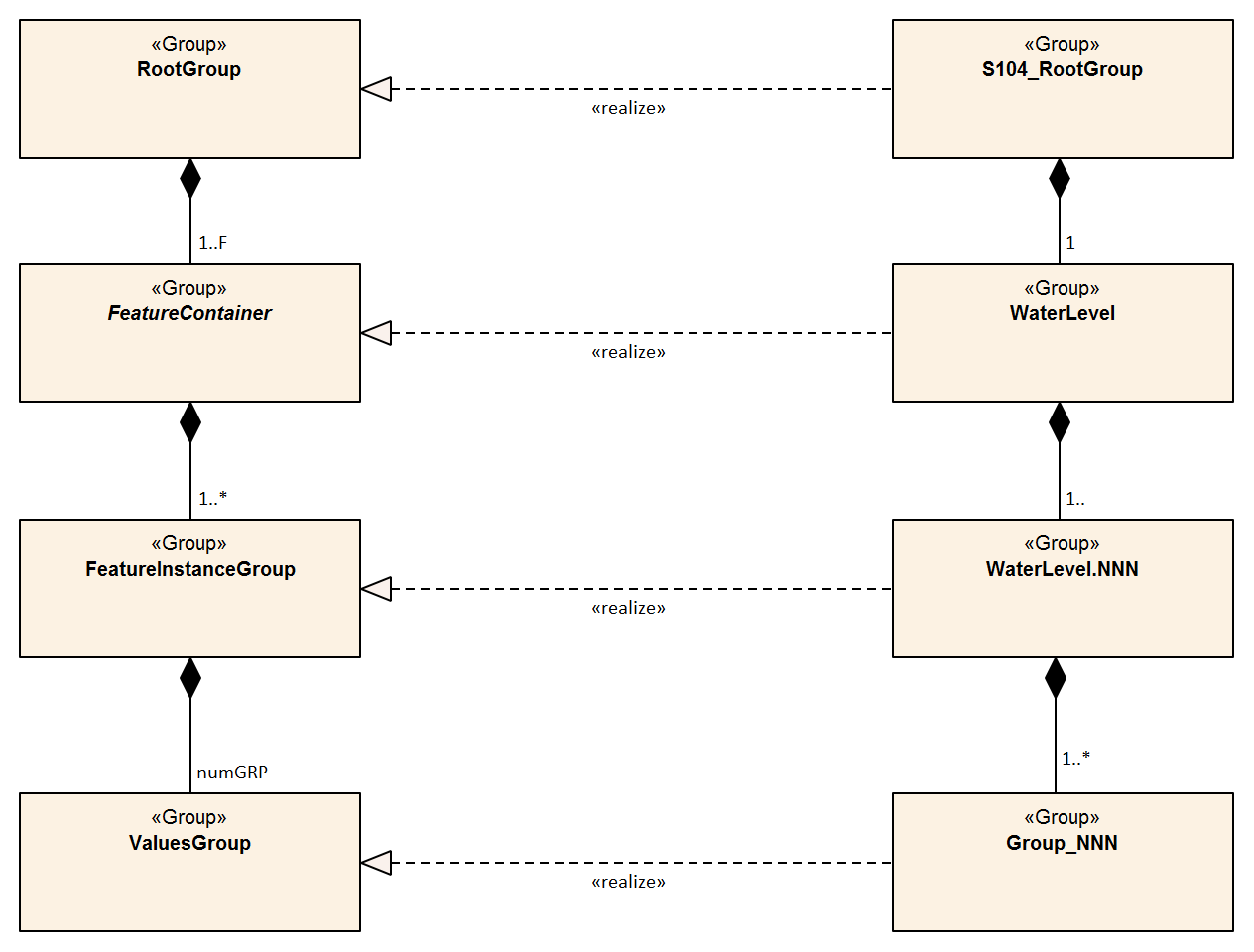 Figure 10-1 - Outline of the data file structure for S-104 data files, showing the realisation of S-104 structure from the generic structure described in S-100 (see S-100 Part 10c, Figure 10c-7). Note that there are four levels from top to bottomIn Figure 10-1 there are four levels:Level 1: At the top level lies the Root Group, and it contains the Root Metadata (Table 12-1) and two subsidiary groups. The Root Metadata applies to all S-100 type products.Level 2: The next Level contains the Feature Information Group and the Feature Container Group. The Feature Information Group contains two datasets: the featureCode, which has the name of the S-100 feature (here WaterLevel); and the feature information dataset (WaterLevel) which contains a compound array with eight parameters for each S-100 feature attribute (height, trend, and time). The Feature Container Group contains the Feature Type Metadata (Table 12-2) and one or more Feature Instance Groups. The Feature Type Metadata is common to all water level products.Level 3: This contains one or more Feature Instances. A feature instance is, for example, a time series of gridded data for a single region; or a time series of astronomical predictions for a set of stations.Level 4: This contains the actual data for the feature. S-104 uses only the Values Group.The basic structure of the S-104 data product is shown in Table 10-2. Levels refer to HDF5 structuring. (C.f. S-100 Part 10c, Figure 10c-9). Naming in each box below header line is as follows: Generic name; S-100 or S-104 name; and (HDF5 type) group, attribute or attribute list, or dataset.Table 10-2 – Overview of an S-104 data productThe following clauses explain entries in Table 10-2 in more detail.Root groupThe Root group contains the Feature Codes group, the Feature Type group, and the simple attributes shown in Table 12-1.Feature type codes (Group_F)This group specifies the S-100 feature to which the data applies. The group has no attributes and consists of two components:featureCode – a dataset with the name(s) of the S-100 feature(s) contained in the data product. For S-104, the dataset has a single element, the string “WaterLevel”.WaterLevel – this is a dataset with the name contained in the featureCode dataset. The dataset contains a one-dimensional compound array of length 3 (one for each of the three water level attributes: height, trend, and time). Each of the three elements of string values has 8 values, as shown in Table 10-3. NOTE: Values provided in Table 10-3 are required.Table 10-3 – Contents of the one-dimensional compound array (length = 3, compound elements = 8) WaterLevel. All values are stringsThe values in this array must be consistent with the corresponding entries in the Feature CatalogueType group (WaterLevel)This group contains a dataset called axisNames and one or more instances of the single feature WaterLevel. A single instance may contain a gridded forecast at multiple hours, or a set of time series predictions or observations at several stations. This group has the simple attributes shown in Table 12-2. For S-104, axisNames consists of two elements, the strings ‘longitude’ and ‘latitude’ (EPSG:4326 axis names). The contents of the axisNames array must be exactly the same as the axis names used by the appropriate registry entry for the coordinate system specified in the metadata; for EPSG, the axis names in the corresponding EPSG Registry entry must be used.Instance group (WaterLevel.nn)This group contains a single instance of the feature (see clause 10.2.2.3). The groups are numbered from 01 to 99. This group has the simple attributes shown in Table 12-3, as well as the (water level, trend, and time) values groups, the (conditional) positioning group, and a dataset called ‘uncertainty’. Uncertainty Dataset – The (optional) uncertainty data is contained in a compound HDF5 dataset named ‘uncertainty’. There is a name and an uncertainty value for water level height, which is waterLevelHeight. The units of height uncertainty are metres. The default, denoting a missing value, is -1.0. Value groups (Group_nnn)These groups each contain an attribute (the date-time stamp), and the compound data arrays containing water level height and trend, and optionally . These groups have the simple attributes shown in Table 12-4. These components are explained below.Date-Time Stamp - The date-time stamp is an attribute named timePoint with a single (string) value. For gridded the time stamp is the time of validity for all points in the grid.Value Arrays - The heighttrend values (waterLevelHeightwaterLevelTrend) are stored in arrays named values, with a prescribed number of rows (numROWS) and, if two-dimensional, columns (numCOLS).For a regular grid (dataCodingFormat = 2), the heighttrend values will be for each point in the grid, the data array values is two-dimensional, and the time for all points in the grid is given by the date-time stamp.Conditional geography group (Positioning)The group named Positioning contains all the locations (longitude and latitude values) that have associated data values. This group has no attributes..For dataCodingFormat = 2 (regular grid), location data for grid points can be computed from the grid origin and number of grid points in each dimension, which are encoded as HDF5 attributes. The attribute numPOS is not needed since the grid data is stored as a two-dimensional array with the number of rows and columns given by the numbers of grid points in each dimension. See S-100 Part 10c, clause 10c-9.3 for more information.NOTE: the variable names in this Group (longitude, latitude) must match in case and spelling those in axisNames.Table 10-4 – Values of numPOS for the group PositioningSummary of generalised dimensionsTo summarise, for . here are data Groups containing water level data, which are stored in two-dimensional arrays of size numROWS by numCOLS. The total number of data Groups is numGRP.The four variables that determine the array sizes (numROWS, numCOLS. numPOS, and numGRP) are given in Table 10-5.Table 10-5 – The array dimensions used in the data productMandatory naming conventionsThe following group and dataset names are mandatory in S-100: ‘Group_F’, ‘featureCode’, and (for S-104) ‘WaterLevel’, ‘axisNames’, ‘Positioning’, (for S-104) ‘WaterLevel.nn’, and ‘Group_nnn’ (n is an integer from 0 to 9). Attribute names shown in clause 12.3 are also mandatory.Summary of product structureFor regularly gridded data, the water level array is two dimensional, with dimensions numPointsLongitudinal and numPointsLatitudinal. These attributes are part of feature instance metadata described in Table 12-3 and S-100 Part 10c, Table 10c-12. By knowing the grid origin and the grid spacings, the position of every point in the grid can be computed by simple formulae.The remaining groups each contain a title, a date-time value (attribute timePoint), and the water level array. The title can be used to identify each individual station with time-series data. For dataCodingFormat = 2, the date-time is for the entire grid. The water level array is two dimensional, with a number of columns (numCOLS) and rows (numROWS). For a grid, the water value will be for each point in the grid.The format allows features to be encoded  uniform time intervals.For uniform time intervals, the time interval is encoded as an attribute of the Values group. In this case, the date-time of individual records is omitted from the water level array.The groups are numbered 1, 2, etc, up to the maximum number of groups, numGRP. For regular grids (dataCodingFormat = 2), the number of groups is the number of time records.The overall structure of the water level data product is created by assembling the data and metadata. The product structure is compliant with the HDF5 data architecture, which allows multi-dimensional arrays of data to be grouped with metadata. The format of the data product (cf. Figure 10-1) described above is portrayed in Figure 10.2. The Carrier Metadata is discussed in clause 12.3 (Tables 12-3 – 12-5), and the Values group attributes are discussed in clause 12.3 (Table 12-4).NOTE: The name of each Group is the ‘Group_nnn‘, where nnn is numbered from 1 to numGRP.Figure 10.2 - Schematic of the S-104 HDF5 data product structure. The four parameters numPOS, numCOLS, numROWS, and numGRP are explained in Table 10-5.Valid Date-Time1,2,...numGRP have meanings and encodings for dataCodingFormat = 2 (see Table 12-6).Digital Certification BlockInformation here is used to certify the validity or integrity of the data.This Edition does not provide for inclusion of certificates or digital signatures within the HDF5 file. When necessary, certificates and digital signatures must be provided for the HDF5 file as a whole, using the mechanisms described in S-100 Parts 15 and 17.Sample HDF5 encodingThe product structure has been designed for compatibility with the HDF5 capabilities. The HDF5 encoding of the data set is discussed in Annex  – Sample HDF5 Encoding.Data Product Delivery IntroductionThis Section describes how the water level data product is to be packaged by the Producer. Due to the cost of transmitting data via the internet, it is desirable to limit file size and updating frequency whenever possible. Considerations here are the size of each transfer as well as the total volume of data transferred over time (the latter particularly applies to datasets which are issued daily or more frequently, such as forecasts). The following recommendations are therefore proposed:Each exchange data file, as created by the Producer and after compression, is recommended to be limited to 10 MB.The “cell scheming” (geographic extents covered) for datasets, especially datasets which are issued frequently (for example, daily or more frequent forecasts) should be determined so as to reduce the transfer of unnecessary data (information not needed for route planning or monitoring within reasonable time windows). It is recommended that cell scheming and grid density take into account the navigation purposes defined in S100_NavigationPurpose, reproduced below:port – For port and near shore operationstransit – For coast and planning purposesoverview – For ocean crossing and planning purposes.S-100 Part 15, clause 15-5.2 allows one data compression scheme: Zip (note that this may not provide a significant reduction due to internal compression applied within the HDF file). In addition, the file may be encrypted.Updating of files typically means issuing a new forecast, or disseminating the latest observed water level for a specific geographic region. This may occur several times per day. Therefore, all files must contain a date-time of issuance of the product. Because of the potentially high frequency (that is, hourly or less) availability of new datasets, the ECDIS system may need to check for new data at a similar frequency. The “resource maintenance” information in external metadata and “delivery interval” in internal metadata should therefore be populated whenever possible.HDF5 dataset packaging The HDF5-formatted datasets are packaged with metadata and an Exchange Catalogue, and then combined into an Exchange Set. HDF5 files for time series or gridded water level data may require internet transmission, since they change several or more times a day.Exchange SetsDatasets, or data products, produced by the Producer consist of packages (such as ZIP archives or files organised within a file system folder/directory structure), containing both the Exchange Catalogue and one or more data products (of possibly different S-100 types), with each product covering a specific geographic region and specific period of time (Figure 11-1). The Exchange Catalogue lists the products and contains the discovery metadata. Support files may also be included in the package.The name of the Exchange Set must be derived from the catalogue identifier, which in turn must be globally unique. See clause 12.2.2 for the rules determining how the catalogue identifier is constructed. An extension appropriate to the packaging method must be suffixed. For example:If the catalogue identifier is 104ABCDXYZ_1_20_20210420 and the Exchange set is packaged as a Zip file, the name of the Zip file must be 104ABCDXYZ_1_20_20210420.zip or 104ABCDXYZ_1_20_20210420.ZIP.If the catalogue identifier is 104ABCDXYZ_1_20_20210420 and the Exchange Set is distributed as a folder on compact disc media, the folder name must be 104ABCDXYZ_1_20_20210420.Figure 11-1 – Schematic diagram of the Exchange Set.The Exchange Set size is limited to 10 MB. The size of datasets (HDF5 data files) can vary widely, depending on the data. Using the sample HDF5 files (see Annex ), a file containing, along with metadata, a single water level height array and a single water level trend array, each with 100,000 grid points would have a size of approximately 0.21 Mbytes. Exchange files may be compressed using the DEFLATE compression algorithm commonly used in ZIP archives (cf. S-100 Part 15, clause 15-5.2). Doing so can reduce file size by 80% or more.Exchange Set structureThe structure of an S-104 Exchange Set must be according to the structure described below, which is based on S-100 Part 17, clause 17-4.2. The S-104 Exchange Set structure is depicted in Figure 11-2.All content must be placed inside a top root folder named S100_ROOT. This is the only top level root folder in an Exchange Set containing only S-100 products.The S100_ROOT folder must contain a subfolder for S-104 which holds content specific to S-104.An S-104 Exchange Set must contain an Exchange Set Catalogue, CATALOG.XML, its digital signature CATALOG.SIGN and may contain any number of S-104 conformant dataset files and Catalogue files.The S-104 subfolder must contain subfolders for the component dataset files (DATASET_FILES) and Catalogues (CATALOGUES) as required:The DATASET_FILES subfolder is required if and only if the Exchange Set contains an S-104 HDF5 dataset.The CATALOGUES subfolder is required if and only if the Exchange Set contains a Feature Catalogue. (This Edition of S-104 does not include Catalogues.)The DATASET_FILES folder must contain a subfolder named according to the Producer Code.Individual data files must be placed under the Producer subfolder, either directly in the Producer folder, or within a lower-level subfolder hierarchy. Individual data files may be optionally placed in their own subfolders or grouped with other data files.An Exchange Set may carry Feature and Portrayal Catalogues in different versions, which should also be grouped together in the CATALOGUES folder.If a Portrayal Catalogue is included in the Exchange Set, it may be packaged as either a ZIP archive containing all Portrayal Catalogue files, or a filesystem structure of folders and files. The structure of Portrayal Catalogues is described in S-100 Part 9, clause 9-13.2 and guidance on packaging Portrayal Catalogues is provided in clause 9.7.Except for the signature of the Exchange Catalogue file (CATALOG.XML), which is in the CATALOG.SIGN file, all digital signatures are included within their corresponding resource metadata records in CATALOG.XML.Dataset and Catalogue file and/or folder names should be such as to avoid inadvertent overwriting of files.Digital signatures for Exchange Sets .It is not necessary for an Exchange Set to contain more than one build of a Feature Catalogue for the same version of a Product Specification. Inclusion of the dictionary of enumerations in any particular Exchange Set is optional, since it will be the same for all datasets from all Producers. For similar reasons, inclusion of the Feature Catalogue in any particular Exchange Set is optional. Producers may distribute dummy Exchange Sets containing only the Feature Catalogue and enumerations dictionary, when any of them is updated or when a new version of the Product Specification is released. Validation checks should ensure that these files are present on the system if they are not included in any particular Exchange Set.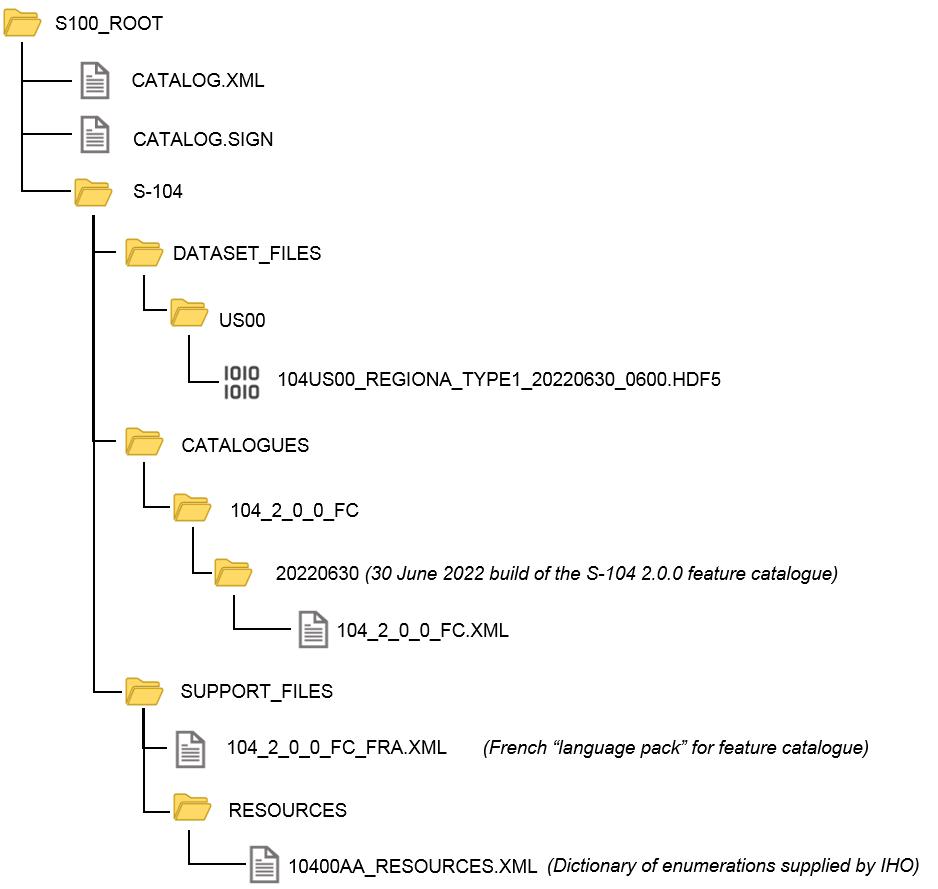 Figure 11-2 – Typical Exchange Set structureGeneral guidelines for Exchange Set structure are included in S-100 Part 17.Note that the names and locations of files are coded within the CATALOG.XML or Portrayal Catalogue files, and therefore files and folders should not be renamed or relocated by Producers or end-user systems unless these references can be updated. Portrayal and Feature Catalogues can be relocated to a common system location if their internal structure is maintained.Exchange CatalogueThe Exchange Catalogue which is in XML format acts as the table of contents for the Exchange Set. The catalogue file of the Exchange Set must be named CATALOG.XML (as specified in S-100 Part 17); no other file in the Exchange Set may have the same name.  The contents of the Exchange Catalogue are described in Section 12.The Exchange Catalogue Schemas for S-104 are the same as for S-100 and may be obtained from the IHO S-100 Schema server: https://schemas.s100dev.net. The S-104 Exchange Catalogue uses an additional product-specific constraints file implementing product-specific restrictions, which is also available from the same site. Use of the additional product-specific constraints file is optional; developers may implement the constraints using any convenient method.Dataset file namingThe dataset file contains both metadata and one or more sets of height and trend arrays (see Section 10 – Data Product Format). The dataset name must begin with the three-character Product Specification number, followed by the four-character Producer Code (CCCC). Thus water level files begin with the seven-character string ‘104CCCC’.The characters between this string and the extension are nominally unrestricted in S-100 and S-97 Edition 1.1.0. However, S-104 restricts the “unrestricted” characters as follows:Alphabetic characters in the “Latin alphabet; that is, A-Z and a-z;Numeric characters; that is, the characters 0-9;The hyphen and underscore characters (“-“ and “_”).The “unrestricted” characters may be used to denote geographical region, valid time, source of the data, version numbers, and/or any other relevant information. Characters may be lower or upper case. For real-time and forecast data, it is recommended that the dateTime of the first record be part of the dataset name, to help distinguish the most recent files.The filename extension for HDF5 (.h5) must be used to denote the file format.The total length of the file name shall be no more than 64 characters, including the extension.EXAMPLE 1: 104US00_CHES_TYPE1_20210630_0600.h5 for observational data (see clause 12.3.5, Table 12.10) produced by NOAA for Chesapeake Bay (CHES), observations beginning from 06:00 UTC on 30 June 2021.EXAMPLE 2: 104US00_ches_dcf8_20190703T00Z.h5 for a dataset produced by NOAA containing data for NOAA fixed stations in the Chesapeake Bay (ches) organised stationwise (dcf8) beginning from midnight at the beginning of 3 July 2019.Each Producer should adopt a naming scheme that is consistent across its entire S-104 product line. While the examples above are hypothetical, they illustrate how the principles of this clause can be applied by Producers.Dataset MRN (informative)The dataset file name may be mapped to an MRN as follows:urn:mrn:iho:s104:1:1:0:<cccc>:<region>:<type>:<dtg>where:The first part “urn:mrn:iho:s104” is common to all dataset URNs for S-104;The Product Specification version is represented by the “1:1:0” part;<cccc> represents the 4-character Producer Code;<region> represents the geographical region;<type> represents the data coding format, for example “type2” for regular grids;<dtg> represents the date/time component in the name.This is an interim rule pending definition of an “S-100-wide” rule for MRNs and will be superseded by the “S-100-wide” rule when it is published.Support filesOnly the following types of support files are allowed in S-104:Optional ‘language packs’ for Feature Catalogues. Each language pack contains a translation of the Feature Catalogue into a specified language.Dictionary resource files listing the allowed values and codes of enumerations. There will generally be a single dictionary file for each version of the Product Specification (corrections, if any, will be issued through the usual mechanism for corrections). Inclusion of the dictionary resource file in Exchange Sets is optional, since the Internet location is standardised and manufacturers are permitted to obtain it by other means and install it in an application-specific location.Support file namingGeneralSupport file names are subject to the same naming rules as dataset file names (clause 11.2.3), except that the extension is determined by the support file format.This clause covers names of language packs and enumeration dictionaries, which are the only support files allowed in this Edition of S-104. Producers who discover a need for other types of support files should conform to the general rule above and consult the TWCWG as necessary. Names of language packsIf a language pack created by a data Producer for the S-104 Feature Catalogue is included, it must have the standard 7-character “104CCCC” prefix and the same base name as the standard IHO-issued Feature Catalogue with the 3-letter ISO 639-2/T language code suffixed. The language codes must be exactly those in the S-100 codelist for languages (S100_MD_LanguageCode, which can be found in the S-100 Edition 5.0.0 Schema distribution). The file extension must be “.XML”.NOTE: A language pack issued by the IHO for the IHO Feature Catalogue will use the IHO Producer Code.EXAMPLE: The language pack for Italian translations issued by the data Producer with code “IT01” of the Feature Catalogue named 104_1_1_0_FC.XML is named 104IT01_104_1_1_0_FC_ita.XML.Names of enumeration dictionariesEnumeration dictionaries are supplied by IHO as part of this Product Specification and should not be renamed.NOTE (informative): Substitute or extended enumeration dictionaries may be developed if translations are needed. Producers who desire to provide translations of enumeration dictionaries with S-104 Exchange Sets should consult with the TWCWG.MetadataIntroductionFor information exchange, there are several categories of metadata required:Metadata about the overall Exchange Set and Catalogue;Discovery metadata about each of the datasets contained in the Catalogue; andDiscovery metadata about the support files that make up the package.The discovery metadata classes have numerous attributes which enable important information about the datasets and accompanying support files to be examined without the need to process the data, for example, decrypt, decompress, load, etc.Catalogues can be included in the Exchange Set in support of the datasets. If included, discovery metadata about the Catalogues must also be provided.NOTE: S-104 datasets do not reference support files. The only support files allowed in the Exchange Set are “language packs” for Feature Catalogues enumeration dictionaries, and these are not referenced from within the HDF5 datasets.Discovery metadata for each HDF5 dataset is given in an XML block within the Exchange Set Catalogue file, and can be accessed without opening the HDF5 file. In addition to discovery metadata, S-104 also provides for carrier metadata that is embedded within the HDF5 file, which provides information needed to process and display the data. Discovery metadata is described in clause 12.2; carrier metadata in clause 12.3.This Section defines the mandatory and optional metadata needed for S-104. In some cases (if provided by the Producer or Exchange Set packager) the metadata may be repeated in a language other than English. See S-100 Part 17, clauses 17-4.6 – 17-4.8 for guidance on encoding of metadata in languages other than English.Realisation of Exchange Set components and metadata classes (informative)The realization of S-104 Exchange Set components and metadata classes from ISO 19115-1 and ISO 19115-3 is the same as in S-100 Part 17, depicted in Figure 12-1. The Figure depicts, from left to right:The relevant ISO data exchange structural classes;The relevant ISO metadata classes for metadata for exchange; S-100 structure classes representing the S-100/S-104 Exchange Set components; The relevant S-100/S-104 Exchange Set metadata classes.Note that the only support files in S-104 are language packs enumeration dictionaries, represented by S100_SupportFile. The corresponding metadata blocks are represented by S100_SupportFileDiscoveryMetadata elements.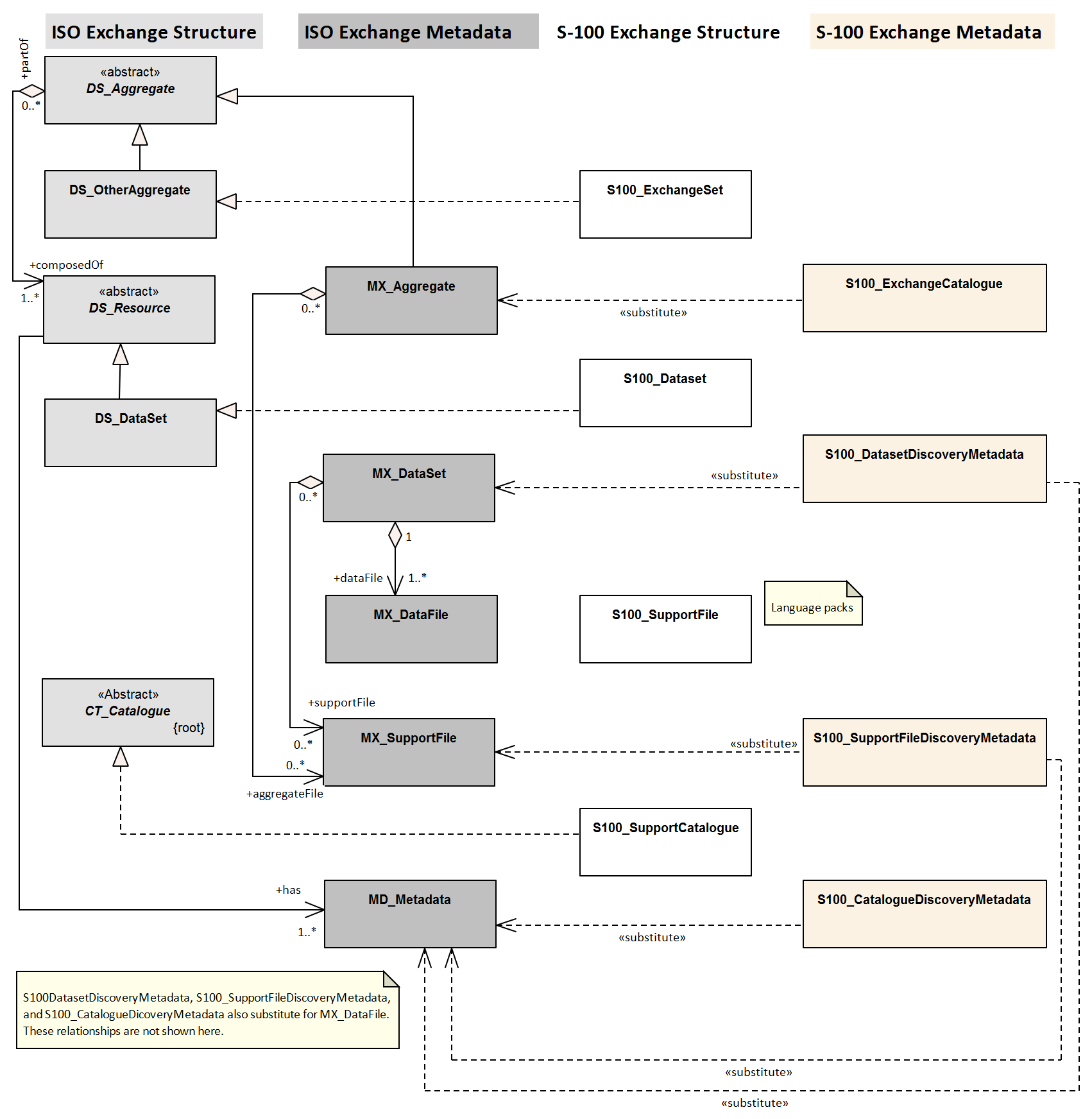 Figure 12-1 – Realisation of the Exchange Set classes (S-100 Part 17, Figure 17-1 with relationships not used in S-104 omitted)Exchange Set components and related metadataFigure 12-2 depicts the relationships of Exchange Set “core” elements (datasets and Feature/Portrayal Catalogues) and Exchange Set metadata. This Figure is derived from S-100 Part 17, Figure 17-2. Relationships not applicable to S-104 have been omitted (for example, the link between datasets and support files in S-100 Figure 17-2, because S-104 datasets do not reference support files). Note also that the link between S100_Dataset and S100_CatalogueMetadata is implicit by means of the S-104 version to which the Feature Catalogue, Portrayal Catalogue and dataset conform, which must have the same Edition and revision components.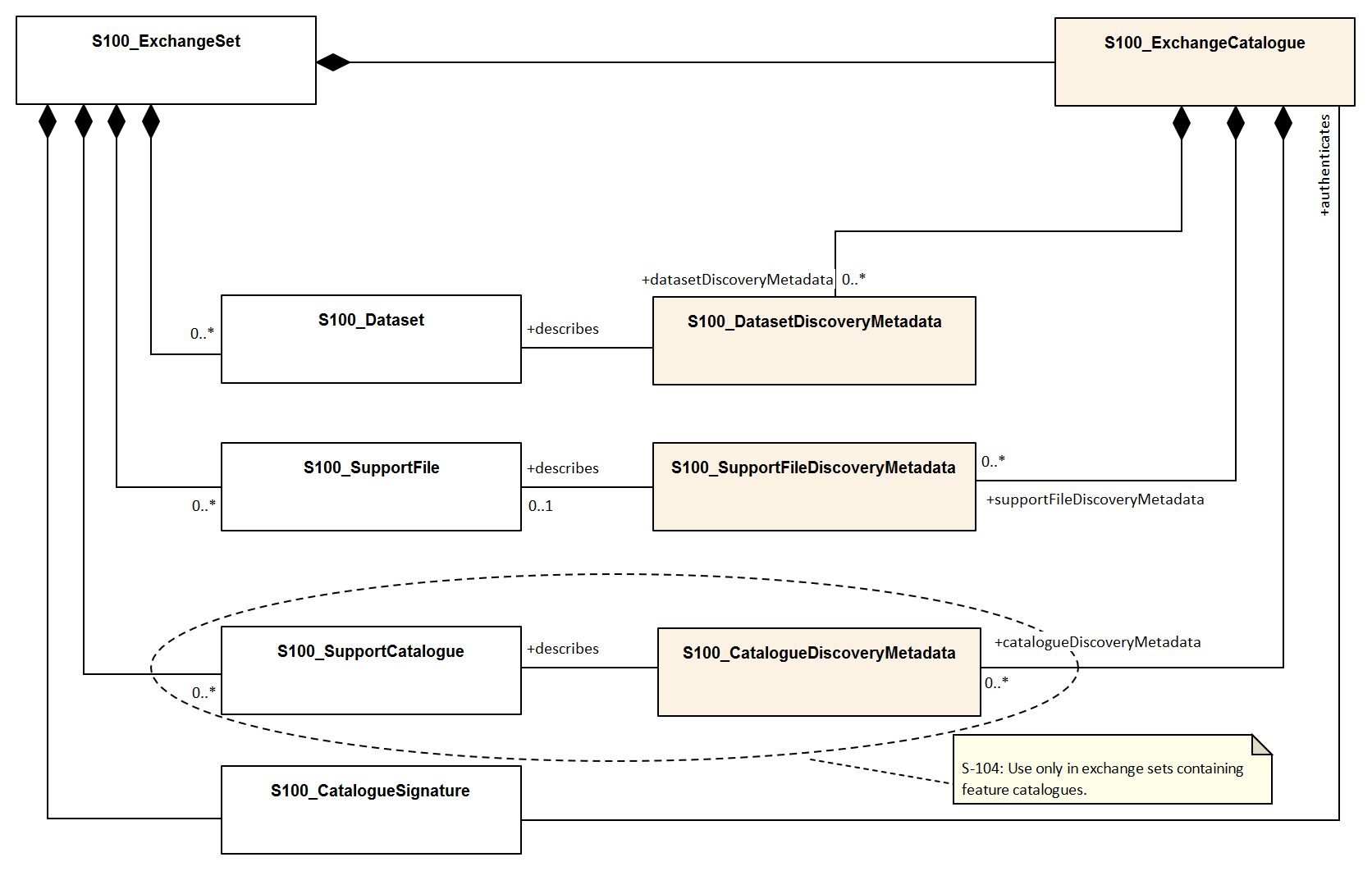 Figure 12-2 – Components and associated metadata for the S-104 Exchange Set (S-100 Part 17, Figure 17-2 with relationships not used by S-104 omitted)The rules governing the presence and roles of the exchange set components depicted in Figure 12-2 are given below.Every Exchange Set must contain an Exchange Catalogue, represented by S100_ExchangeCatalogue in Figure 12-2.Dataset discovery metadata (S100_DatasetDiscoveryMetadata) must be provided in the Exchange Catalogue for each S-104 dataset in the Exchange Set.Catalogue metadata (S100_CatalogueDiscoveryMetadata) must be provided in the Exchange Catalogue for any Feature and Portrayal Catalogues included in the Exchange Set.The only support files allowed are language packs enumeration dictionaries (both represented by S100_SupportFile). Their inclusion in Exchange Sets is optional.Producers must not  ISO metadata files to convey information for ECDIS application processing, since processing these files is not an ECDIS requirement. All information necessary for ECDIS processing must be in CATALOG.XMLLanguage packs are described in S-100 Part 18 and provide translations of Feature Catalogues.If a language pack is included, a support file discovery metadata block (S100_SupportFileDiscoveryMetadata) describing the file must be included in the Exchange Catalogue.A signature file for the Exchange Catalogue must also be included in the Exchange Set (S100_CatalogueSignature).Since S-104 does not add product-specific metadata attributes, the S-100 metadata classes and Schema are used in S-104 Exchange Sets without extension. The constraints S-104 impose on generic S-100 metadata are described in the documentation Tables in clause 12.2.NOTE: The distribution package implements the additional S-104 constraints on metadata attributes (and many of the S-100 constraints) as Schematron rules in files available from the IHO Schema server. Implementers may substitute any implementation method to apply or check constraints instead of using Schematron-capable processing software.The tangible representations of the structure classes in Figure 12-2 within actual Exchange Sets are the digital files or folders containing the Exchange Set, dataset(s), Catalogue(s), and support files. The tangible representations of their roles as depicted in Figure 12-2 are the inclusion of the respective components within the Exchange Set. Documentation tables for the structure classes are not provided since the Exchange Set structure is described in clause 11.2.1.The metadata classes in Figure 12-2 are represented by XML files or XML blocks and are documented in clause 12.2.Discovery metadataAn outline of the overall concept of an S-104 Exchange Set for the interchange of geospatial data and its relevant metadata is explained in clauses 11.2.1 and 12.1.1. The place of metadata in the Exchange Set is summarised in clause 12.1.2.Figure 12-3 depicts the structure of the Exchange Catalogue and its component discovery metadata blocks. The structure is the same as in S-100 Part 17.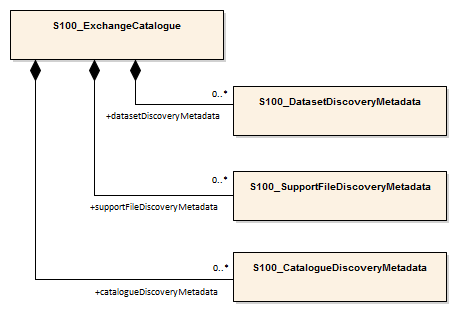 Figure 12-3 – Relationship between Exchange Catalogue, discovery metadata, and dataset (from S-100 Part 17, Figure 17-6)The detailed structure of the S-104 Exchange Catalogue is depicted in Figure 12-4. This Figure is derived from S-100 Part 17,Figure 17-7, with the following restrictions:Elements that are optional in the generic S-100 catalogue model but not used in S-104 are not shown; for example, the updateNumber and updateApplicationDate attributes in the dataset discovery class are not used in S-104.Constraints that are specific to S-104 are summarised in a diagram note. Details about constraints are provided in the documentation tables following the diagram.In S-104 Edition .0 Feature Catalogues.The language used for the metadata is English.Time reference for all data will be UTC.All water level values to be given in metres (up to two decimal places for real values).More detailed information about the various classes and textual descriptions of the constraints are in the Tables in clauses 12.2.1 – 12.2.30 following Figure 12-4. Differences from generic S-100 metadata are emphasized for developer convenience in bold text.Page intentionally left blank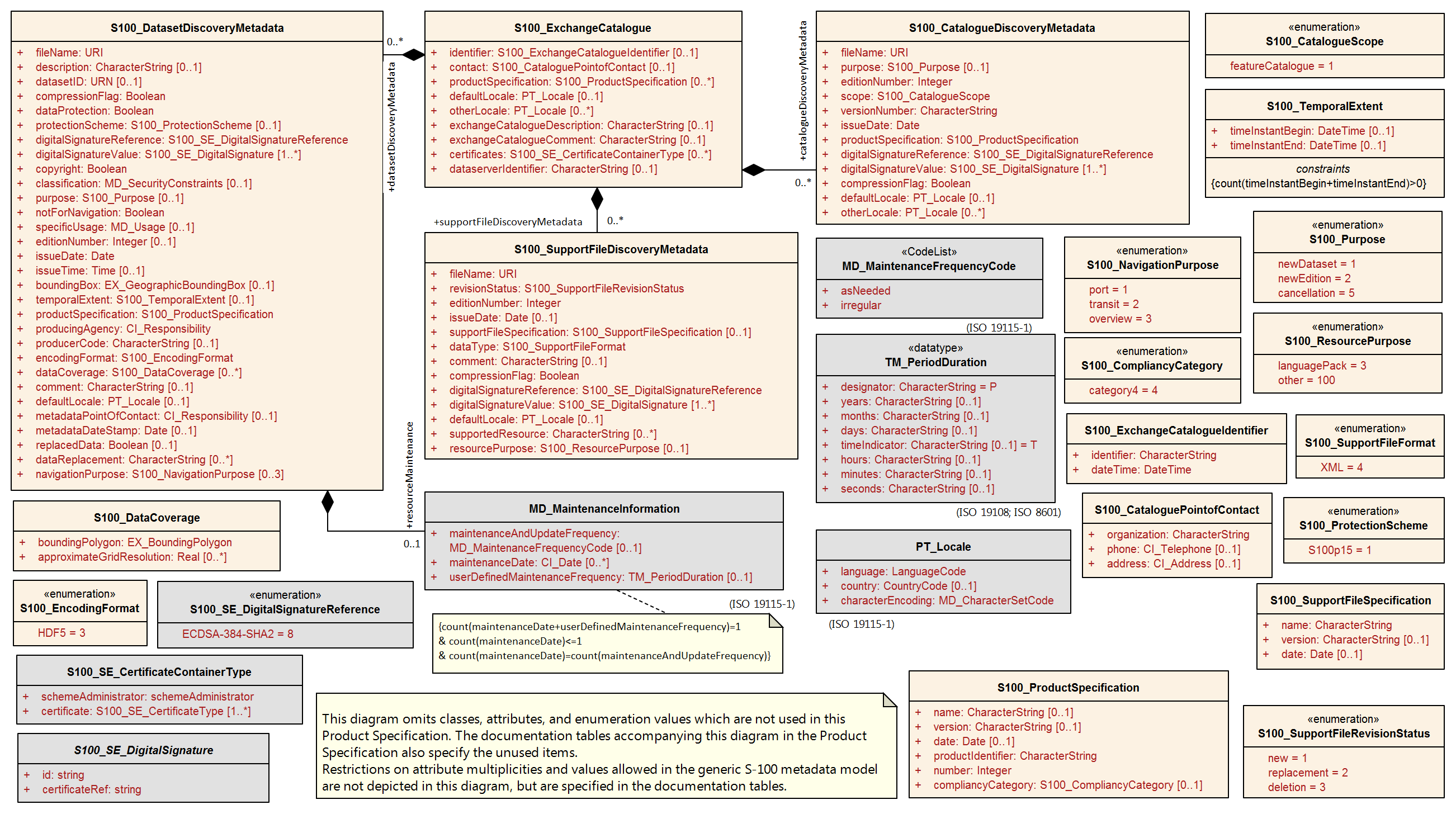 Figure 12-4 – Details of Exchange Set Catalogue classes. Based on S-100 Part 17, Figure 17-7S100_ExchangeCatalogueEach Exchange Set has a single S100_ExchangeCatalogue which is an XML file that contains meta information for the data in the Exchange Set. S-104 restricts the S-100 class as described in the Remarks column.S100_ExchangeCatalogueIdentifierS-104 uses S100_ExchangeCatalogueIdentifier without modification.NOTE 1: Use the file name component of the dataset according to the convention in clause 11.2.3. For example, if the dataset file is named 104ABCDXYZ_1_20_20210420.h5 the metadata identifier should be 104ABCDXYZ_1_20_20210420. In the event of an Exchange Set containing multiple datasets, use the name of the dataset of largest extent with a “+N” suffix (without quotes), where N is the number of additional datasets in the Exchange Set. If the Exchange Set contains only Feature and/or Portrayal Catalogues, use 104ABCD+N where “ABCD” is the 4-character code of the producer of the Feature or Portrayal Catalogue.S100_CataloguePointofContactS-104 uses S100_CataloguePointOfContact without modification.S100_DatasetDiscoveryMetadataData in the Discovery Metadata are used to identify the relevance of the dataset to the particular application. S-104 restricts the multiplicity and contents of S100_DatasetDiscoveryMetadata as described in the Remarks column.S100_NavigationPurposeS100_DataCoverageNOTE 1: If there are multiple grid features in the dataset, each feature should have a separate dataCoverage attribute in dataset discovery metadata, except that the coverages for intersecting or adjacent features with the same grid resolution may be combined at Producer discretion.NOTE 2: Bounding polygons for grid features should be the same as the spatial extent of the grid.NOTE 3: .NOTE 4: For approximateGridResolution, if the grid cell size varies over the extent of the grid, an approximated value based on model parameters or production metadata should be used.S100_PurposeS100_TemporalExtentS100_EncodingFormatS100_ProductSpecificationS-104 uses S100_ProductSpecification without modification.S100_CompliancyCategoryS-104 uses only Category 4 as defined in S-100 Part 4a, clause 4a-5.5.S100_ProtectionSchemeS-104 uses S100_ProtectionScheme without modification.S100_SupportFileDiscoveryMetadataThe only support files in S-104 are enumeration dictionaries and language packs for Feature Catalogues.S100_SupportFileFormatS100_SupportFileRevisionStatusS-104 uses S100_SupportFileRevisionStatus without modification.S100_SupportFileSpecificationS100_ResourcePurposeS100_CatalogueDiscoveryMetadataS-104 uses S100_CatalogueDiscoveryMetadata without modification. This class is used to provide metadata about Feature Catalogues.S100_CatalogueScopeMD_MaintenanceInformationMD_MaintenanceFrequencyCodePT_LocaleLanguageCode, CountryCode and MD_CharacterSetCode are codelists which are defined in resource files within the S-100 XML schemas package and described in the documentation for the S-100 XML Schemas.S100_SE_CertificateContainerS-104 uses S100_SE_CertificateContainer without modification.S100_SE_DigitalSignatureReferenceS-104 uses only the  value of S100_SE_DigitalSignatureReference, in conformity with the restriction in S-100 Part 15, .S100_SE_DigitalSignatureS-104 conforms to S-100 Part 15, clause 15-8-11.4, which states: “The class S100_SE_DigitalSignature is realized as one of either S100_SE_SignatureOnData (a digital signature of a particular identified resource) or an additional digital signature defined using the  which is either a S100_SE_SignatureOnData or S100_SE_SignatureOnSignature element as described in clause 15-8.8.  S-100 Part 17 metadata thus allows for multiple digital signatures, a single mandatory S100_SE_SignatureOnData and any number of additional signatures, either of the data or other signatures.”S100_SE_SignatureOnDataS-104 uses S100_SE_SignatureOnData without modification.S100_SE_SignatureOnSignatureS-104 uses S100_SE_SignatureOnSignature without modification.DataStatusS-104 uses the S-100 enumeration DataStatus defined in S-100 Part 15 without modification.EX_GeographicBoundingBoxFrom ISO 19115-1.NOTE (from ISO 19115-1): This is only an approximate reference so specifying the Coordinate Reference System is unnecessary and need only be provided with a precision of up to two decimal places.EX_BoundingPolygonFrom ISO 19115-1.NOTE (from ISO 19115-1): If a polygon is used it should be closed (last point replicates first point).Page intentionally left blankCarrier MetadataThe metadata for the S-104 product is divided in three sections, corresponding to the General Metadata (), the Feature Type Metadata (), and the Feature Instance Metadata ( and ). The Instance Metadata is subdivided into metadata attached to the instance as a whole () and metadata attached to individual values groups (). Since these values do not reside in the Metadata blocks in the Exchange Catalogue, but are in the HDF5 files, they are referred to as Carrier Metadata. The Carrier Metadata consists of the data and parameters needed to read and interpret the information in the Water Level product even if the other S-104 Metadata files are unavailable.Note that in Tables  – , some of the metadata variables have restrictions on their core values (that is, whether they are optional or mandatory, the specific values allowed, etc) that are not imposed in S-100. These are grouped under the heading ‘Additional restrictions on core metadata for S-104’.Mandatory attributes in a section of a Table that is designated for one or more specified dataCodingFormat values are mandatory only for the specified dataCodingFormat value(s).It is suggested for any enumeration in S-104, to use unsigned integer types (preferably standard integer type H5T_STD_U8LE) for the base type of the numeric code when creating the enumeration.Figures  through  depict the carrier metadata at each level of the structural hierarchy in an HDF5 dataset. The elements (groups and metadata) defined in S-100 are distinguished from those defined in S-104 by prefix and shade.  is a summary diagram depicting all levels of the structural and their associated metadata components for all the coverage types used in S-104. Figures  –show the details for each structural level and each coverage type.The same information as in Figures  through  is depicted in Annex  (Figures -6 – -) but organised by coverage instead of levels in the HDF5 structural hierarchy.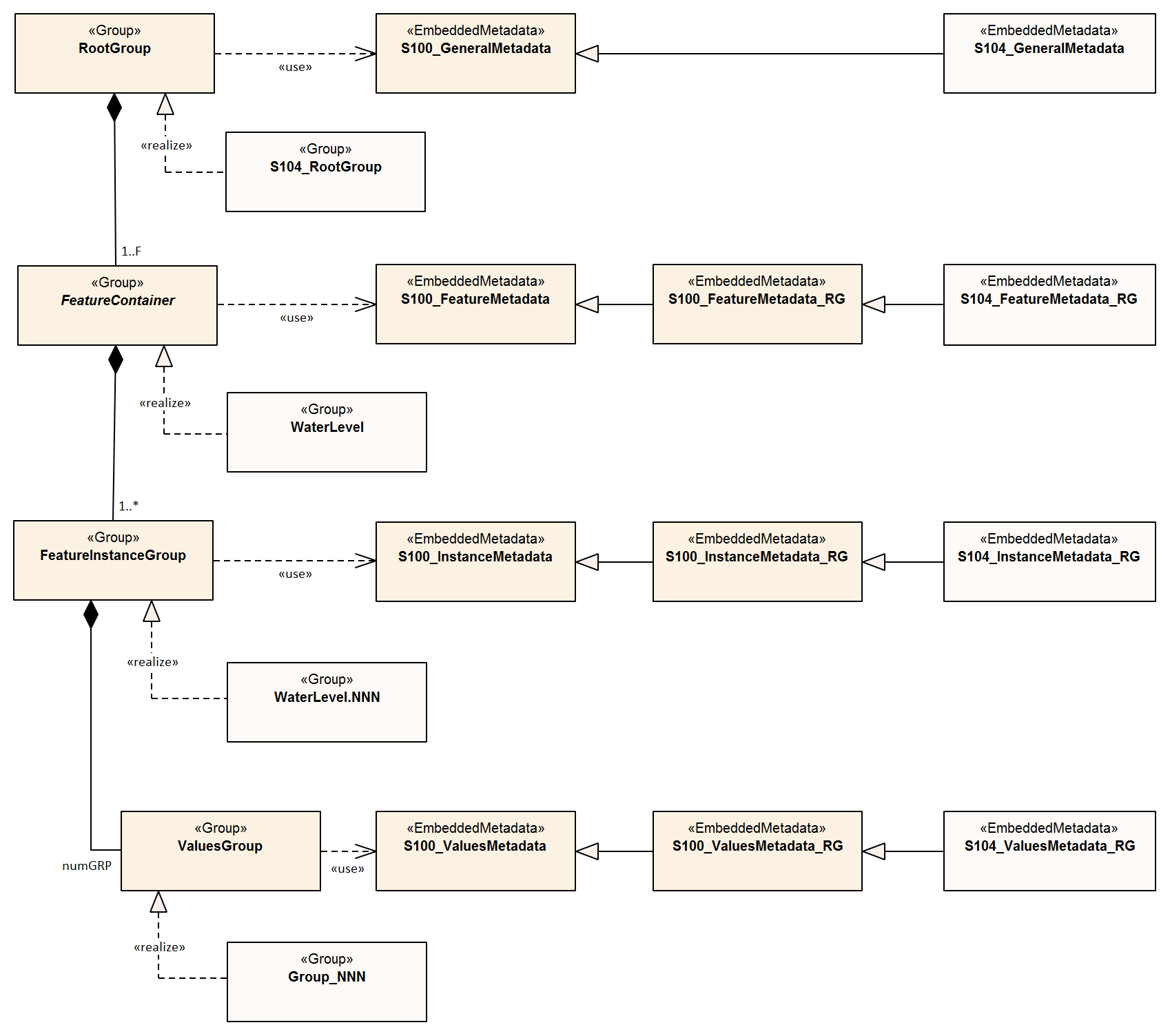 Figure 12-5 – Carrier metadata for the S-104 HDF5 group hierarchy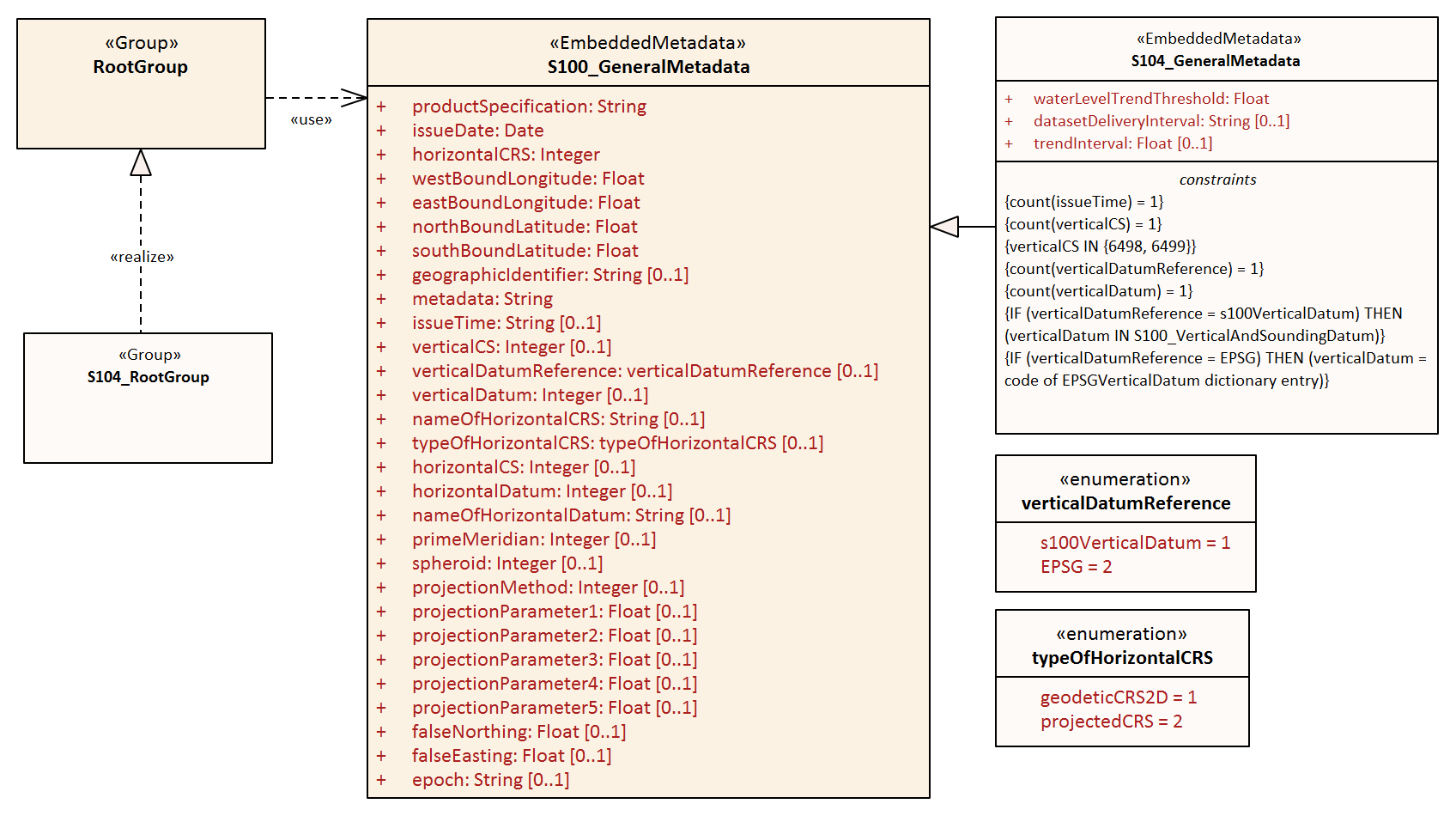 Figure 12-6 – General metadata – Carrier metadata for the root group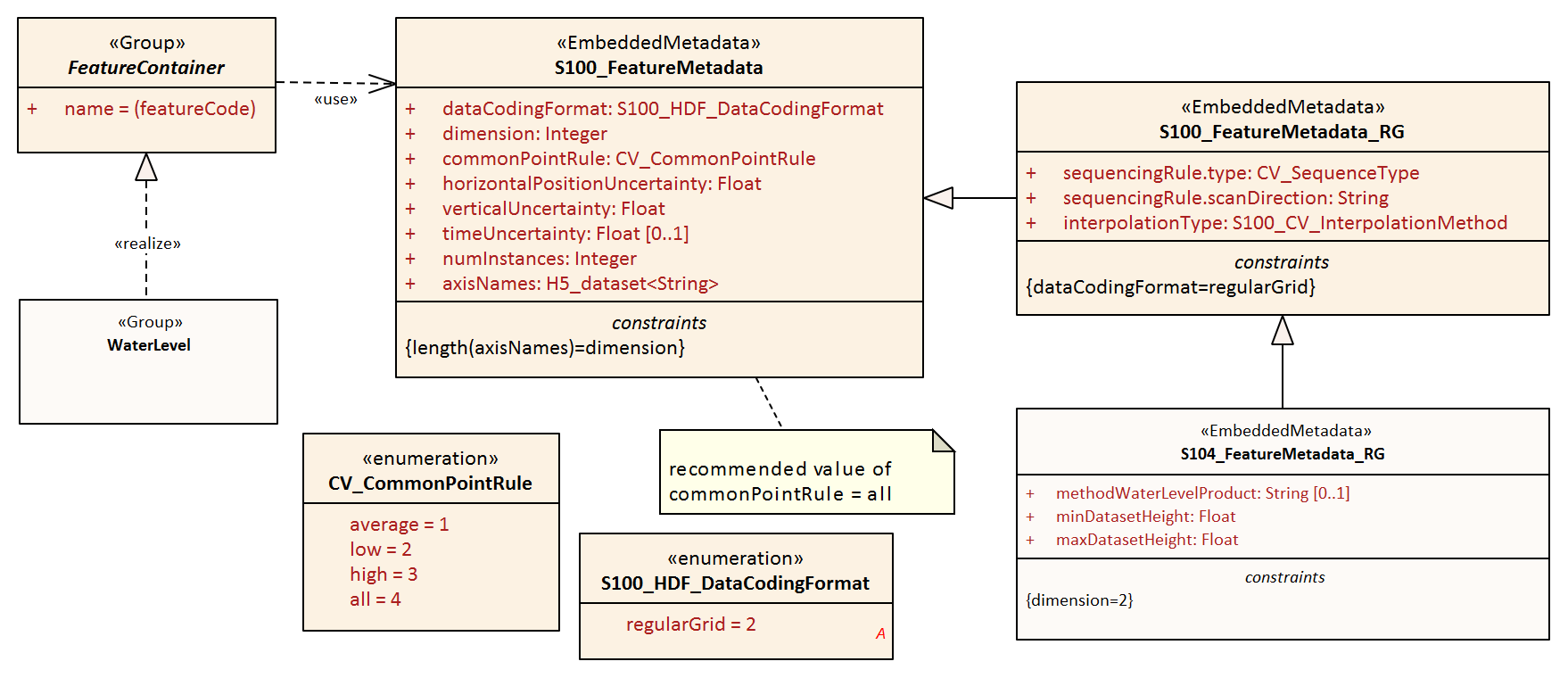 Figure 12-7 – Feature Type metadata – Carrier metadata for the Feature Container group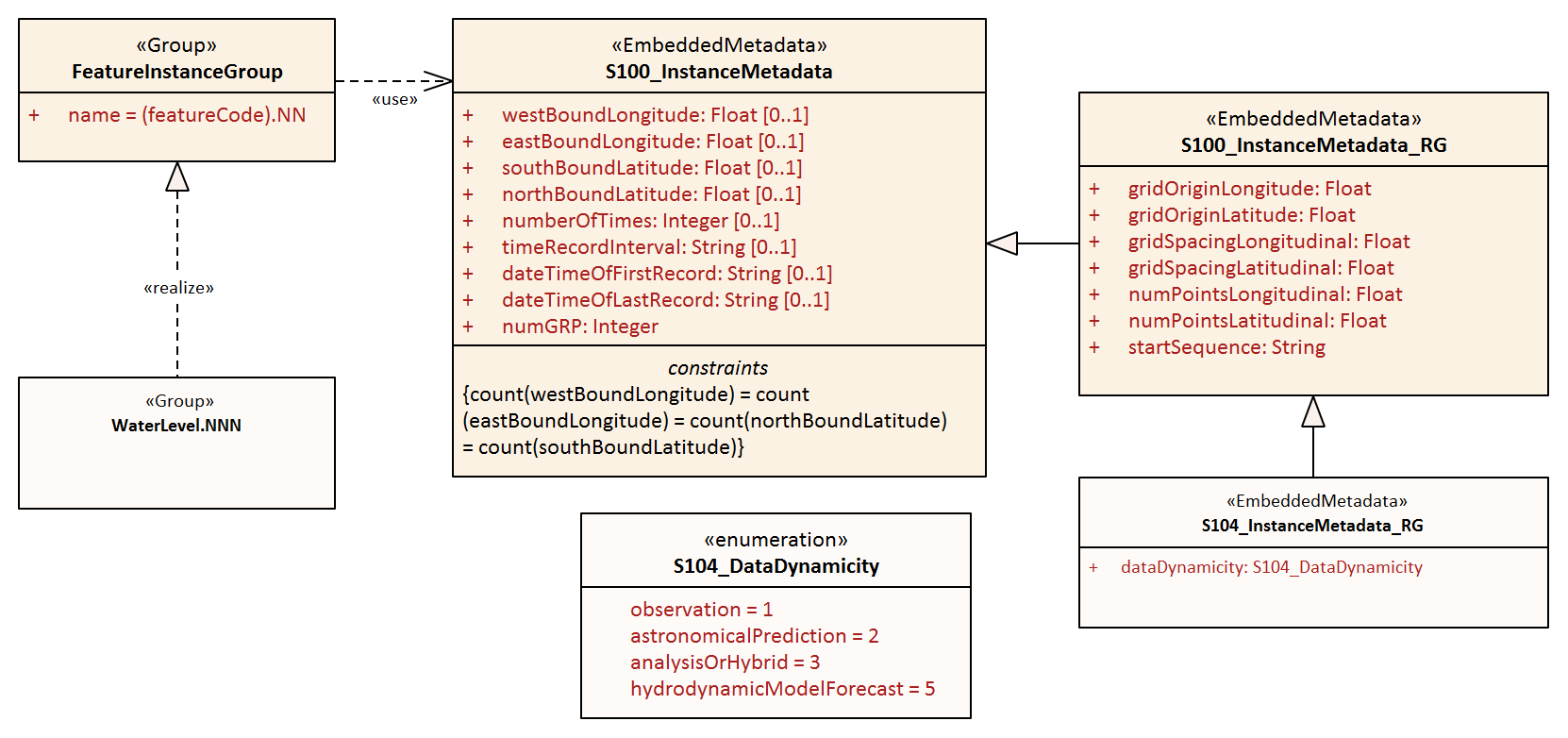 Figure 12-8 – Feature Instance metadata – Carrier metadata for the Feature Instance group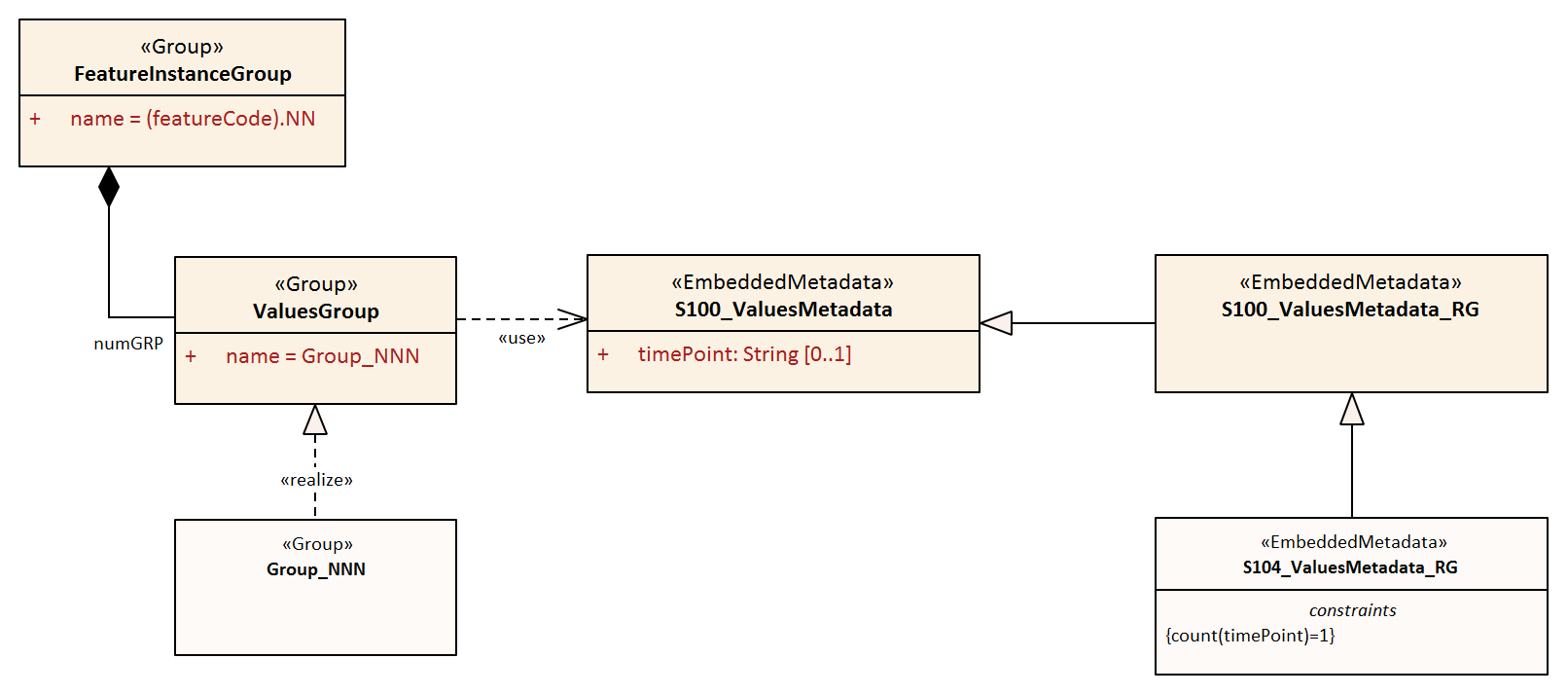 Figure 12-9 – Feature Instance metadata – Carrier metadata for the Values group in each Feature Instance groupFor all carrier metadata, latitude and longitude values are precise to 10-7 degrees except where noted. All times are in UTC format.All enumeration attributes in carrier metadata must be implemented as HDF5 enumerations. The base type for all enumeration attributes in the following tables must be 8-bit unsigned integer in the HDF5 standard integer type H5T_STD_U8LE.Integer types are signed integers unless designated as “unsigned”.Strings must use UTF-8 character encoding. String padding is not specified in this edition of the Product Specification due to the diversity of API framework treatment of padding. General metadata - detailsTable 12-1 – General metadata, related to the entire HDF5 file (see S-100 Part 10c, Table 10c-6). All times are in UTC formatNOTE 1: If the CRS is user defined only the following coordinate systems are supported:Geodetic CS (Latitude, Longitude) – Degrees; andCartesian CS (Northing, Easting or Easting, Northing) – Metres.NOTE 2: For the horizontal Datum all EPSG predefined Datums are allowed or any combination of predefined Prime Meridians or predefined Spheroids.NOTE 3: The projection methods are limited to those given in Table 12-7.NOTE 4: If the horizontal CRS is defined by the EPSG code, the defined CRS should not use any other elements than the one allowed for user defined CRSs; (for example, no projection method that is not in the Table).NOTE 5: The bounding box is the data set bounding box; the coverage data feature instances may or may not cover the entire bounding box. If there is only a single coverage feature, its extent may or may not be the same as the data set.NOTE 6: Beginning S-100 Edition 5.0.0, class S100_ProductSpecification (S-100 Part 17) contains a productIdentifier field whose value must be the Product ID value from the IHO Product Specification Register in the IHO Geospatial Information Registry. Attribute productSpecification in Table 12-1 must use exactly the same value.NOTE 7:  seaSurface and seaFloor  which makes attribute verticalCoordinateBase .NOTE 8: Dataset delivery interval is encoded only if the dataset is part of a sequence delivered at known intervals (for example, daily, weekly, or 6-hourly forecasts). S-100 Part 17, clause 17-4.9 contains detailed guidance for encoding the discovery metadata equivalent of this attribute (userDefinedMaintenanceFrequency) and the same guidelines apply to encoding this attribute. If this attribute and its discovery metadata equivalent are both encoded (in the HDF5 dataset and discovery metadata block respectively), the durations encoded by them must be the same. Intervals greater than monthly may be encoded at Producer discretion.Feature Type metadata - detailsTable 12-2 – Feature Type metadata, pertaining to the WaterLevel feature type (see S-100 Part 10c, Table 10c-10)Feature Instance metadata - detailsTable 12-3 – Feature Instance metadata, pertaining to the feature instance (see S-100 Part 10c, Table 10c-12). All times are in UTC formatValues Group attributes - detailsAn expanded new metadata block is required for the Values Groups (Table 12-4). The variables stationName and stationIdentification have been added for both identification and possibly for inclusion in the text of the graph. The series start and end times, number of records, and time interval index are included since they may differ for each series.Table 12-4 – Values Group attributes (see S-100 Part 10c, Table 10c-19). All times are in UTC formatAdditional enumerations used in carrier metadataTable 12-5 – Type of the horizontal CRSTable 12-6 – Vertical datum referenceTable 12-7 – Projection methods and their parametersTable 12-8 – S100_VerticalAndSoundingDatumTable 12-9 – S100_HDF_DataCodingFormatTable 12-10 – S104_DataDynamicityNOTE 1: The time period covered by the observations should be encoded in the metadata attribute temporalExtent.NOTE 2: Sensors (for example tide gauges deployed along a channel) are monitored by the data collecting Authority. After data acquisition, the data are quality controlled and stored by the Producing Authority.See clause 7.1 for detailed descriptions of the types of water level data based on the time-dependence of the source.LanguageThe language used for the Discovery Metadata and the Carrier Metadata is English. Producers may add translations of Feature Catalogues into additional languages using ‘language packs’ (cf. S-100 Part 18 and Part 11, clauses 11.2.4 – 11.2.5).ANNEX A – Data Classification and Encoding GuideA-1	FeaturesWater Level (WaterLevel)A-2	Feature AttributesThe number of attributes for Water Level is three: water level height, water level trend, and . Encoding remarks are included with each attribute specification, below.  Water Level Height (waterLevelHeight)Water Level Trend (waterLevelTrend)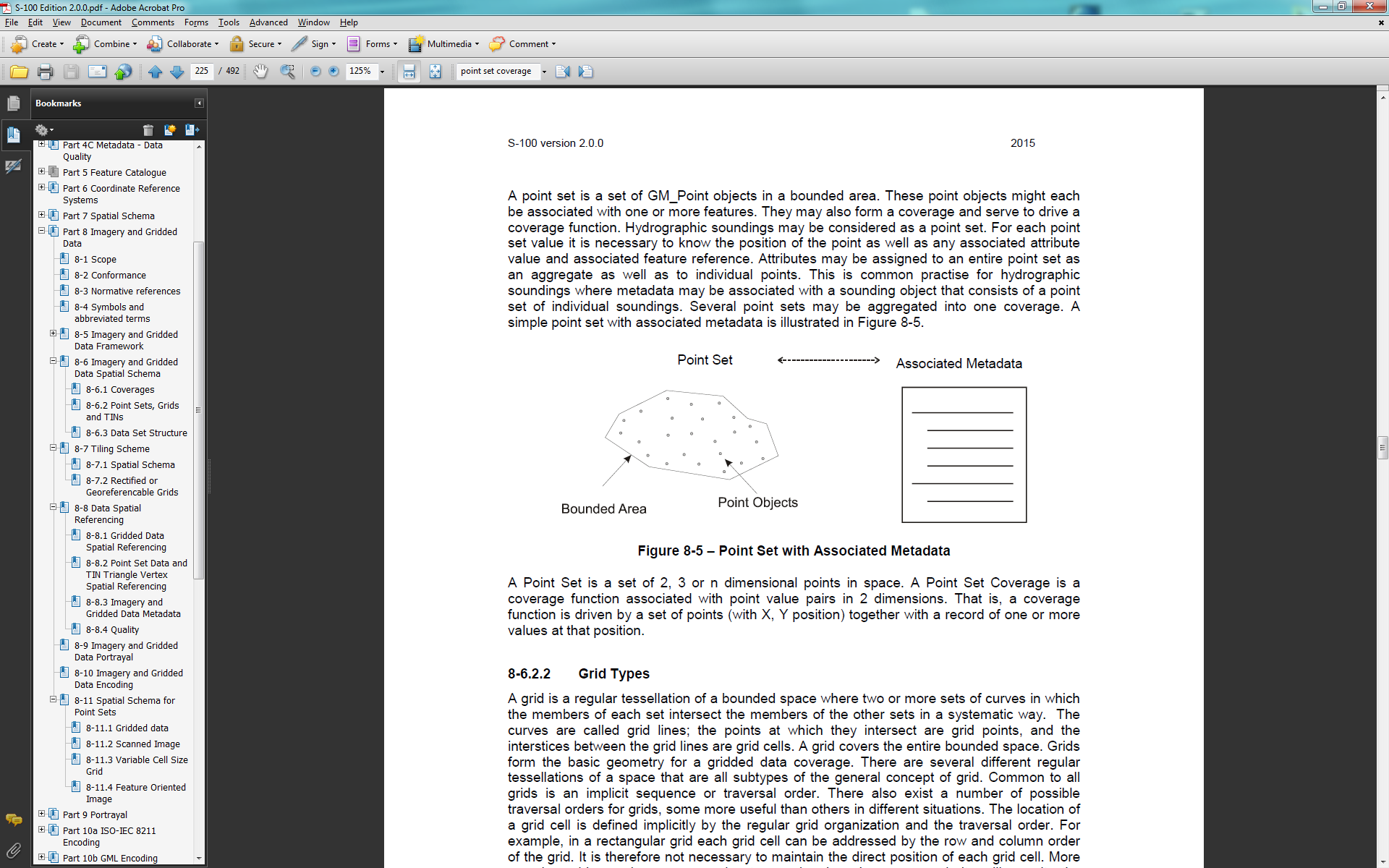 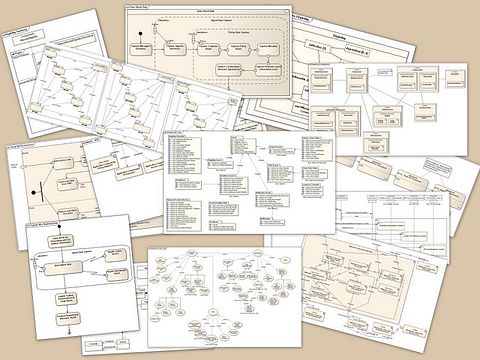 ANNEX  – S-104 Comprehensive Model Including Application Schema and Carrier Metadata (UML Diagrams)Figure -1 depicts the various components of the S-104 model. The Meta-features and Exchange Set Metadata components are empty because S-104 does not define any meta-features or extend S-100 Exchange Catalogue classes. Figure -2 depicts the derivation of the S-104 packages from various S-100 components.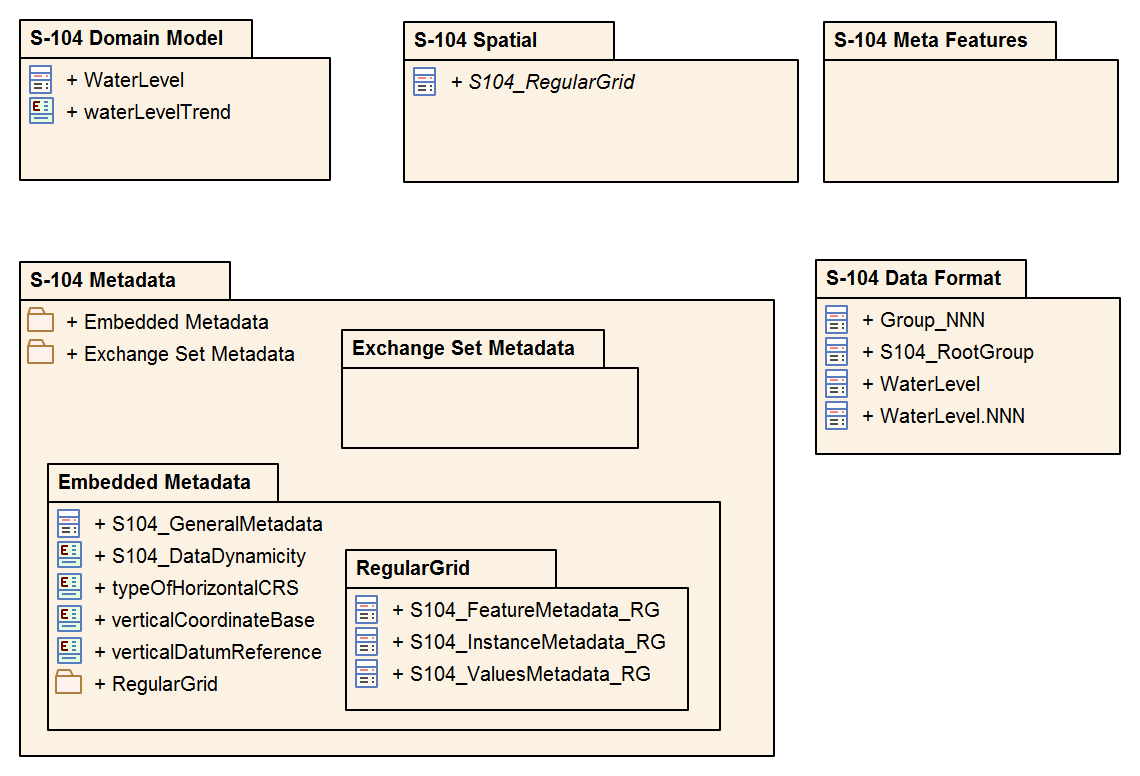 Figure -1 – S-104 Model components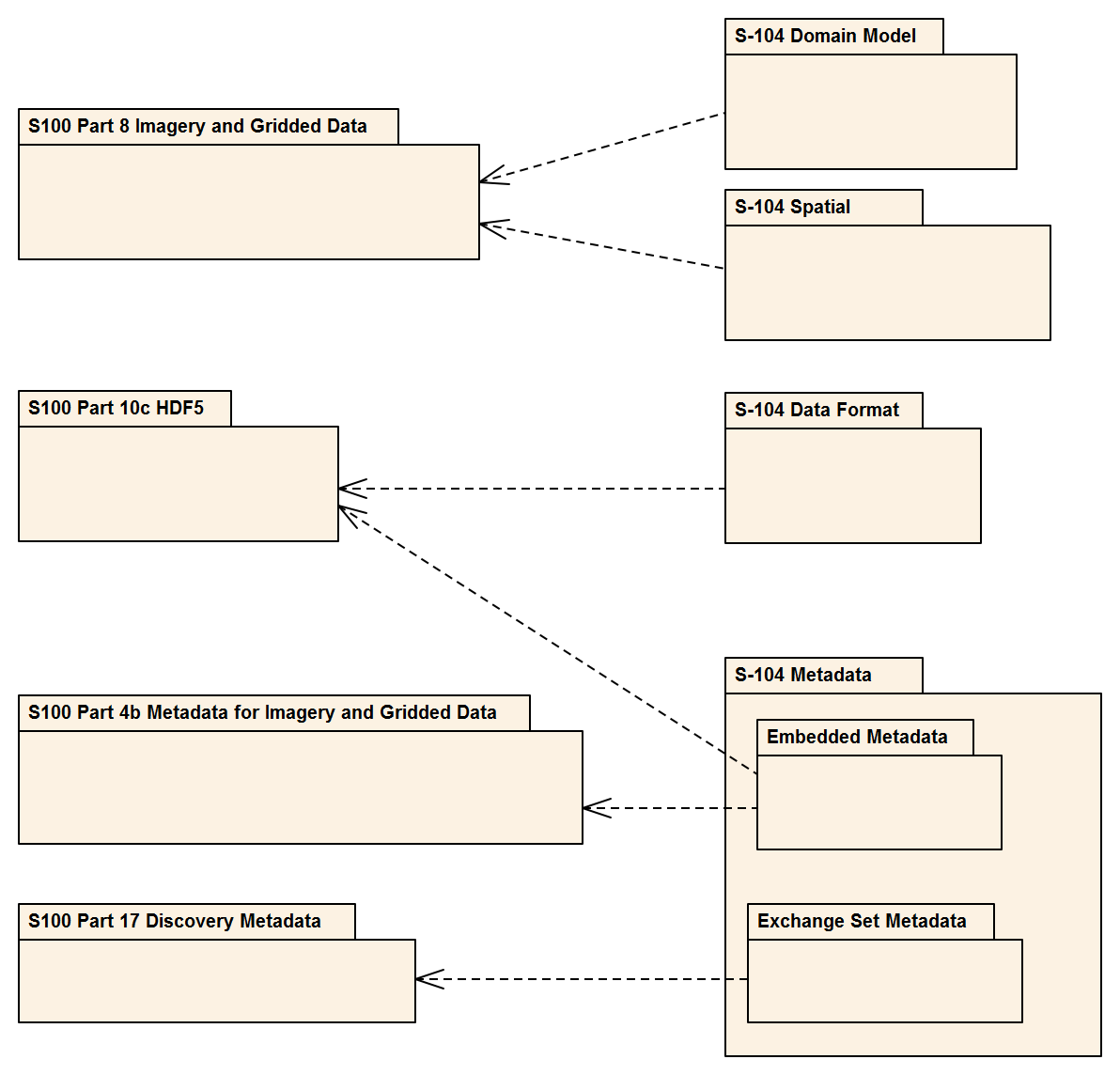 Figure -2 – Derivations from S-100Figure -3 depicts the coverage types used in S-104 and their realizations from the conceptual coverages in S-100 Part 8 and ISO 19123. This is a more detailed version of Figure 4-3. Note that the realizations are not directly from the S-100 Part 8 and ISO 19123 classes, but via corresponding notional classes for the HDF5 implementations of the various data coding formats (not included in this diagram). For example, S104_RegularGrid is a notional extension of a notional S-100 class Part10c::S100_HDF_RegularGrid which encapsulates the encoding of dataCodingFormat 2 in HDF5. The notional classes are omitted to reduce diagram clutter.The implementation of most attributes in the S-100 Part 8 model by S-100 Part 10c closely follows the names and types of the attributes. Certain attributes in the S-100 Part 8 and ISO 19123 models are simplified in S-100 Part 10c HDF5 implementation, as follows:HDF5 Regular Grid and Ungeorectified Grid (data coding formats 2 and 3) implement S100_Grid and CV_ReferenceableGrid respectively:The attribute origin is implemented in the form of two HDF5 attributes, gridOriginLatitude and gridOriginLongitude.The attribute offsetVectors is implemented in the form of two HDF5 attributes, gridSpacingLongitudinal and gridSpacingLatitudinal.The rangeType attribute common to all coverage types is implemented implicitly in the S-100 Feature Catalogue’s binding of attributes to a feature and in the name/datatype information in feature information datasets in the feature information group (S-100 Part 10c, Table 10c-8).	Page intentionally left blank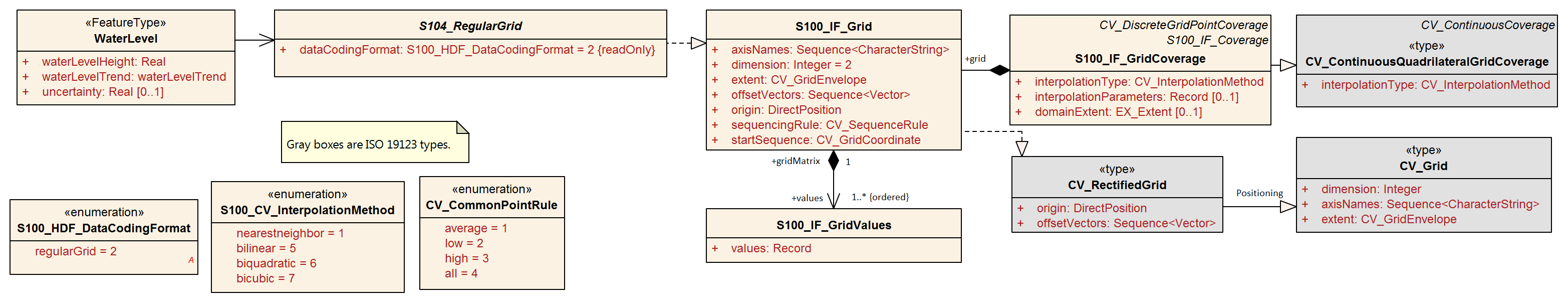 Figure -3 Spatial Types – Coverages with Realizations from S-100 Part 8 and ISO 19123Figure -4 depicts the domain features. The WaterLevel feature and its attributes realise the values record in the S-100 Part 8 and ISO 19123 coverages models.Figure -4 – Domain ObjectsFigure -5 depicts the external catalogue metadata classes (the same information as Figure 12-4).Figure -6 depict the same information as Figure through, organised by coverage type instead of structural level. Different levels in the HDF5 structure (root, feature type, feature instance, and value) are indicated by backgrounds of different colours.Figure -5 – Exchange Set class details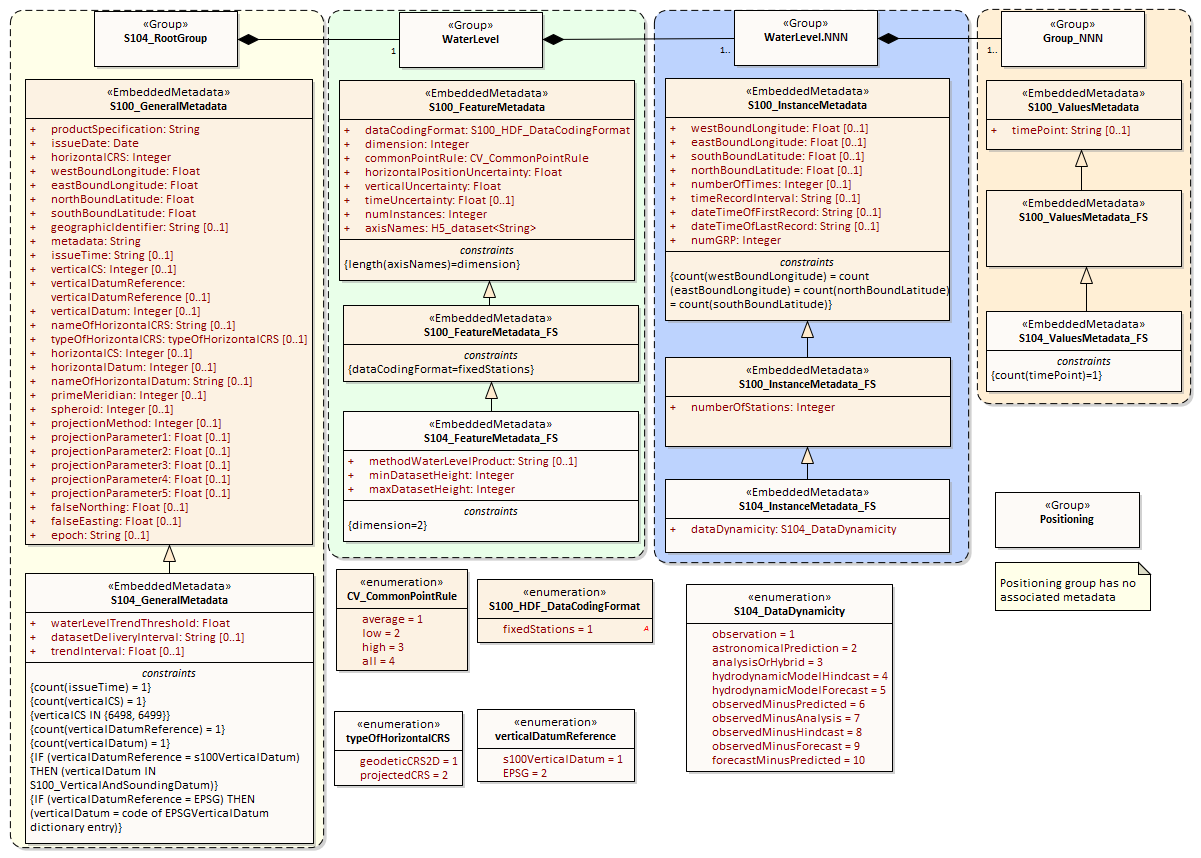 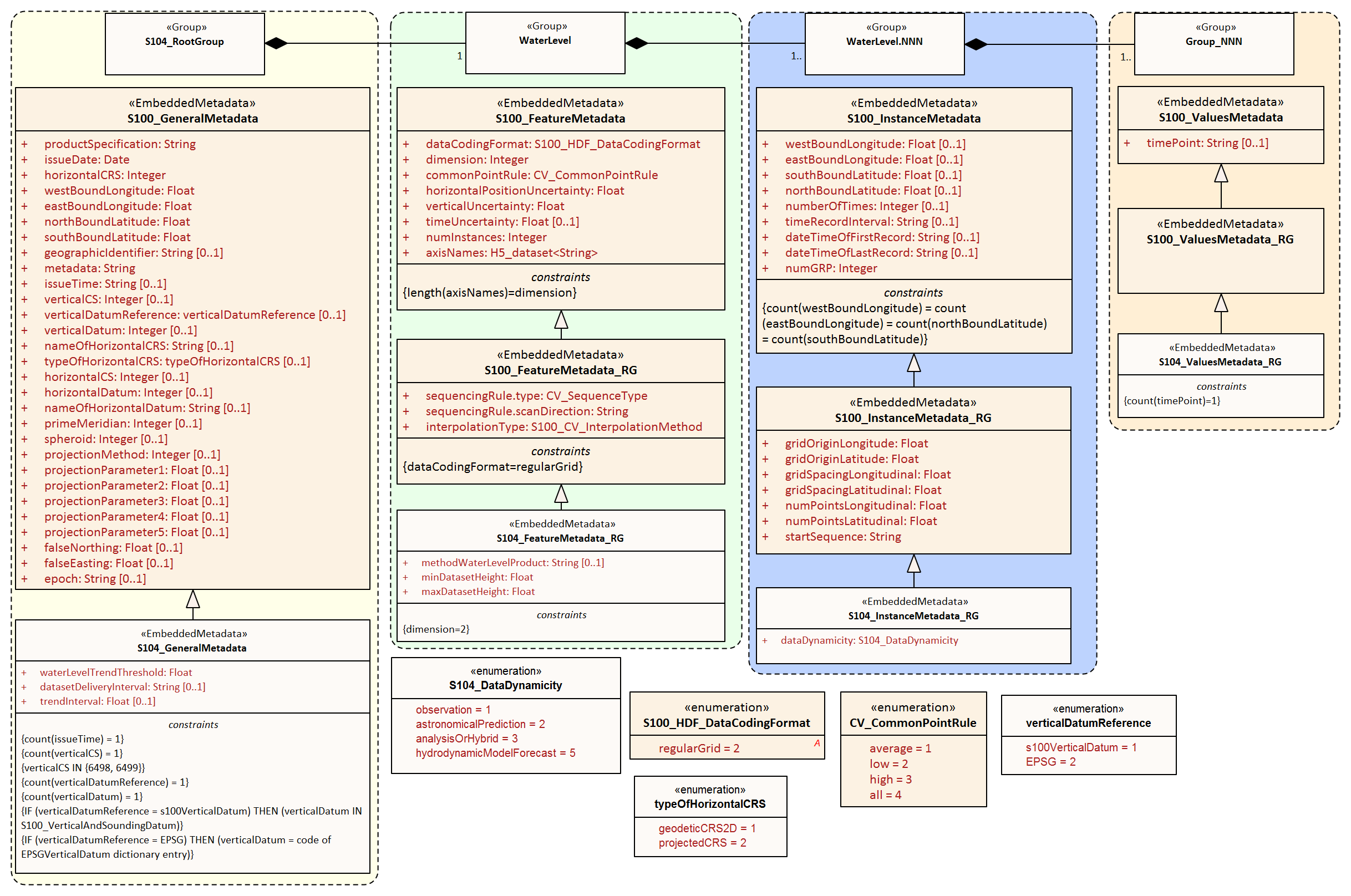 Figure - – All carrier metadata for coverage type Regular Grid (data coding format 2)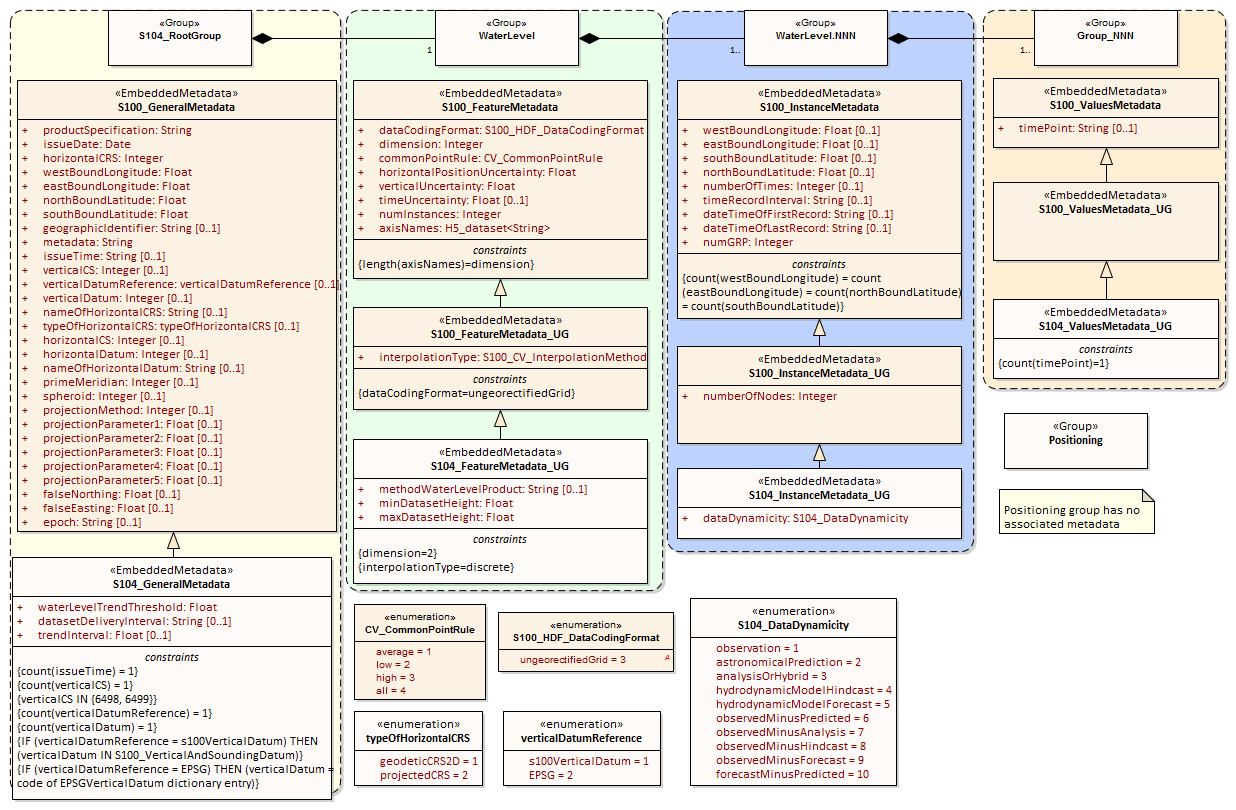 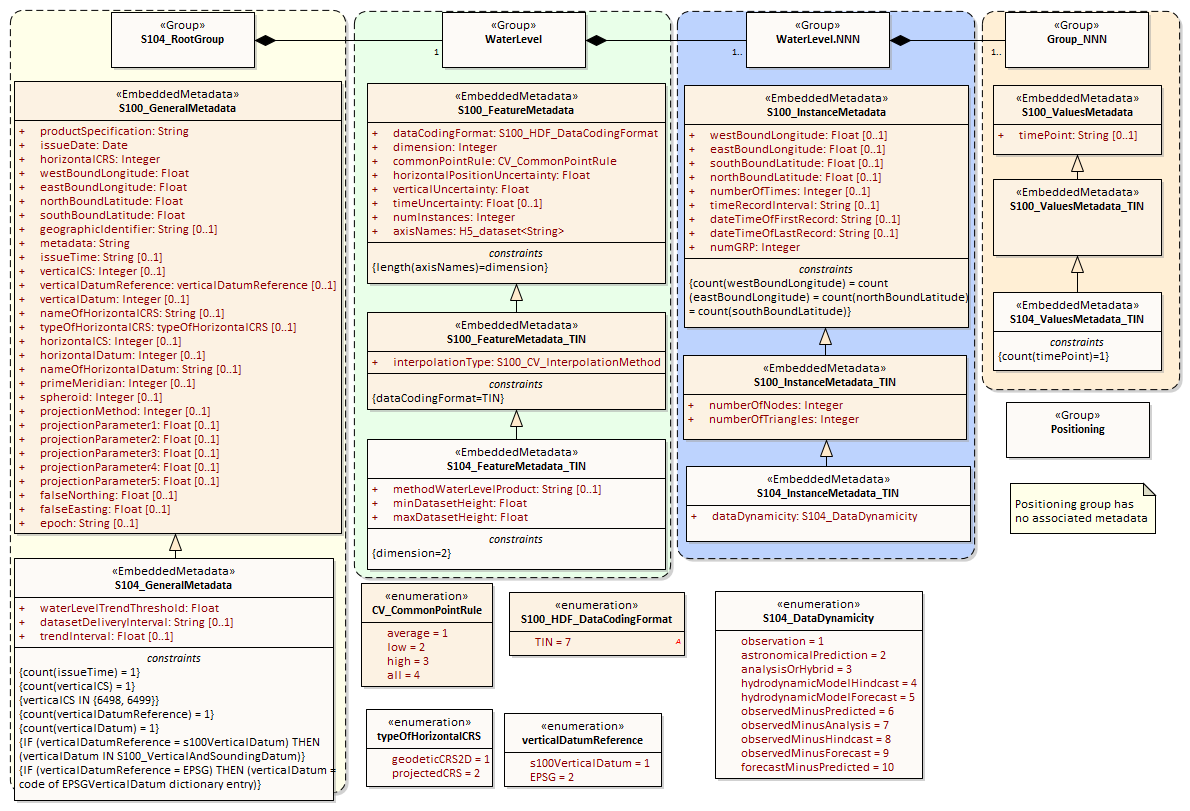 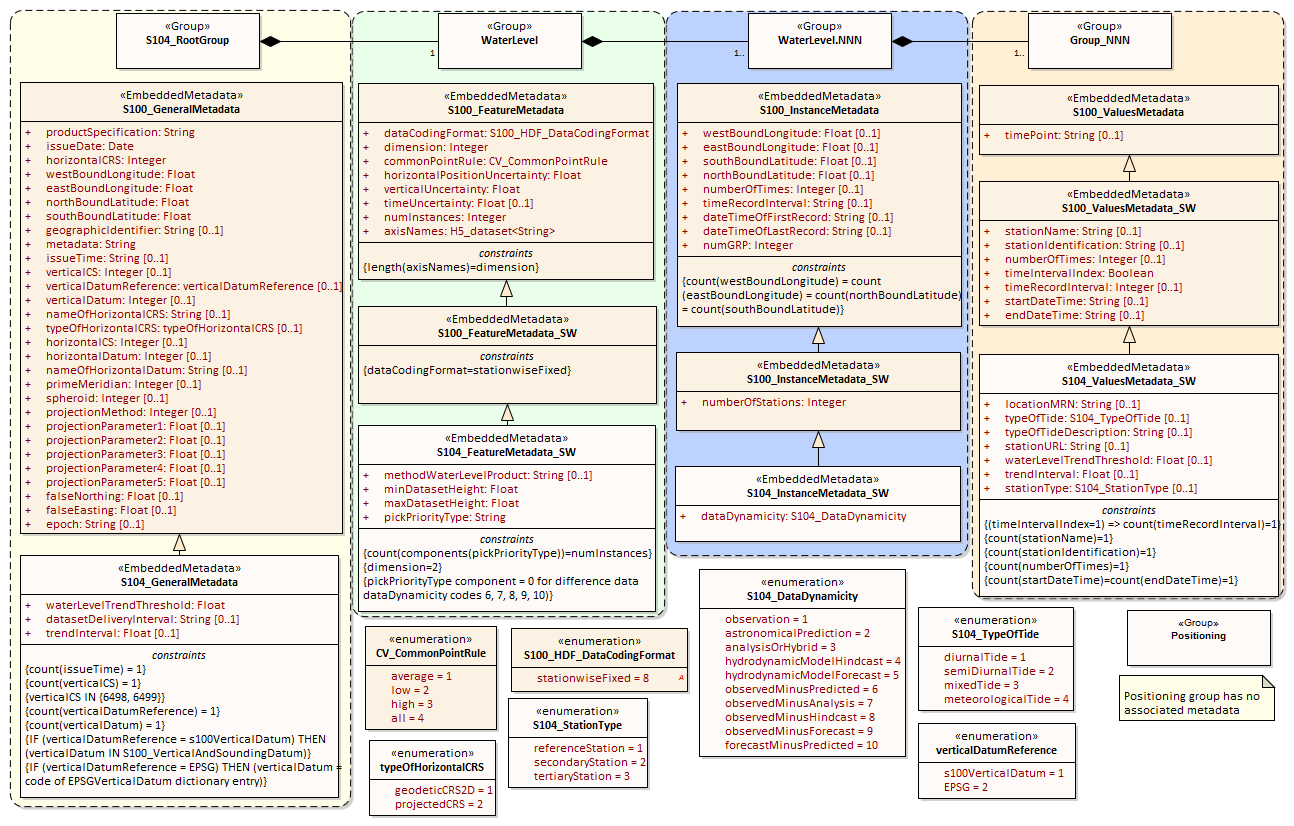 ANNEX  – Feature Catalogue-1 	Meta Feature Types-2 	Geo Feature Types-2.1 	Water LevelDefinition: The vertical position of a water surface.CamelCase: WaterLevelAlias: Super type: Feature use type: geographicPrimitive: coverage Remarks: No remarks.Attribute Bindings:-3 	Cartographic Feature Types-4 	Information Types-5 	Simple Attributes-5.1 	Water Level HeightDefinition: The height of a water surface relative to a vertical datum.CamelCase: waterLevelHeightAlias: Value type: realRemarks: No remarks.Unit of measure name: metre    definition: SI metre    symbol: mQuantity specification: lengthConstraints:-5.3 	Water Level TrendDefinition: The tendency of water level to change in a particular direction.CamelCase: waterLevelTrendAlias: Value type: enumerationRemarks: No remarks.Listed Values:-6 	Complex Attributes-7 	Roles-8 	Information Associations-9 	Feature Associations-10 	Feature Catalogue XML	Page intentionally left blankANNEX  – Sample HDF5 EncodingThe following are examples of HDF5 water level data files. The general structure of the data product is shown in , and the specific variables contained in the attributes are explained in Tables. The sample HDF5 files were produced by MATLAB® and were displayed in HDFView version .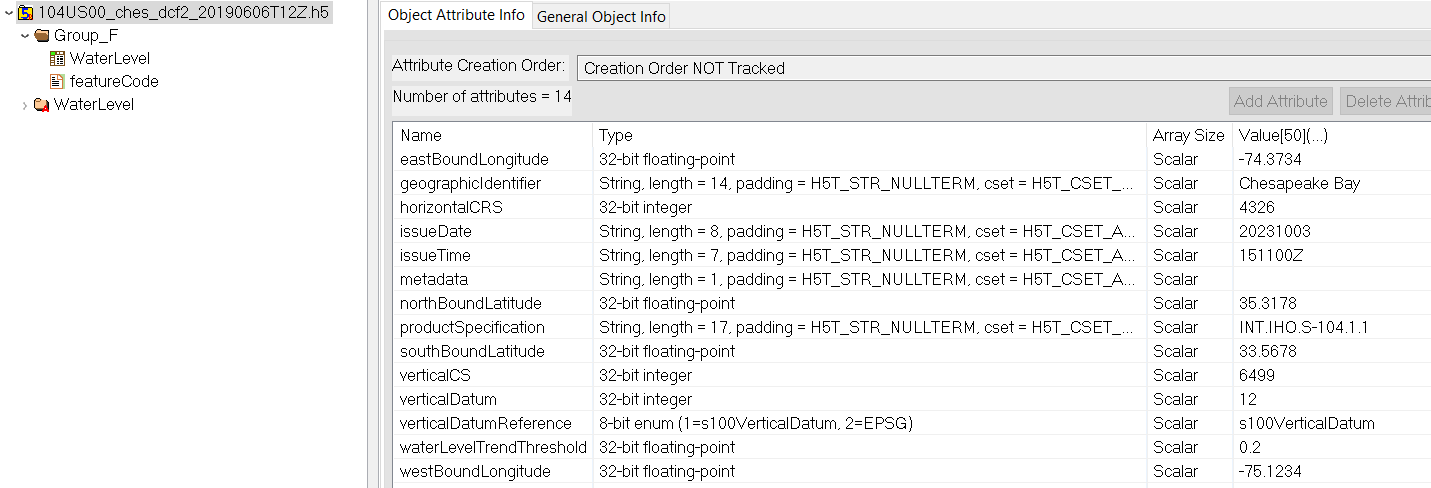 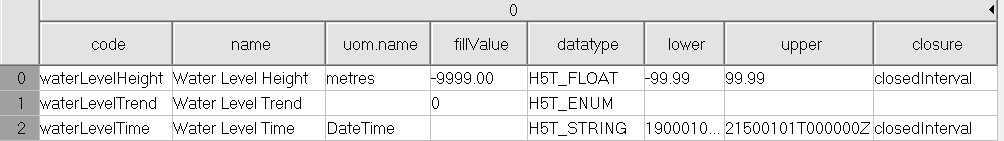 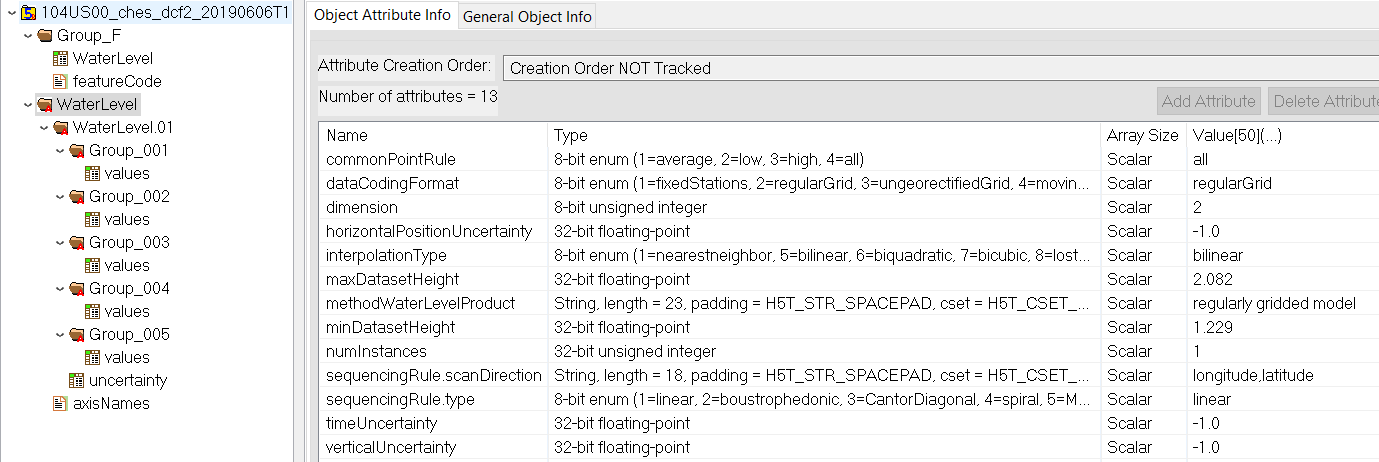 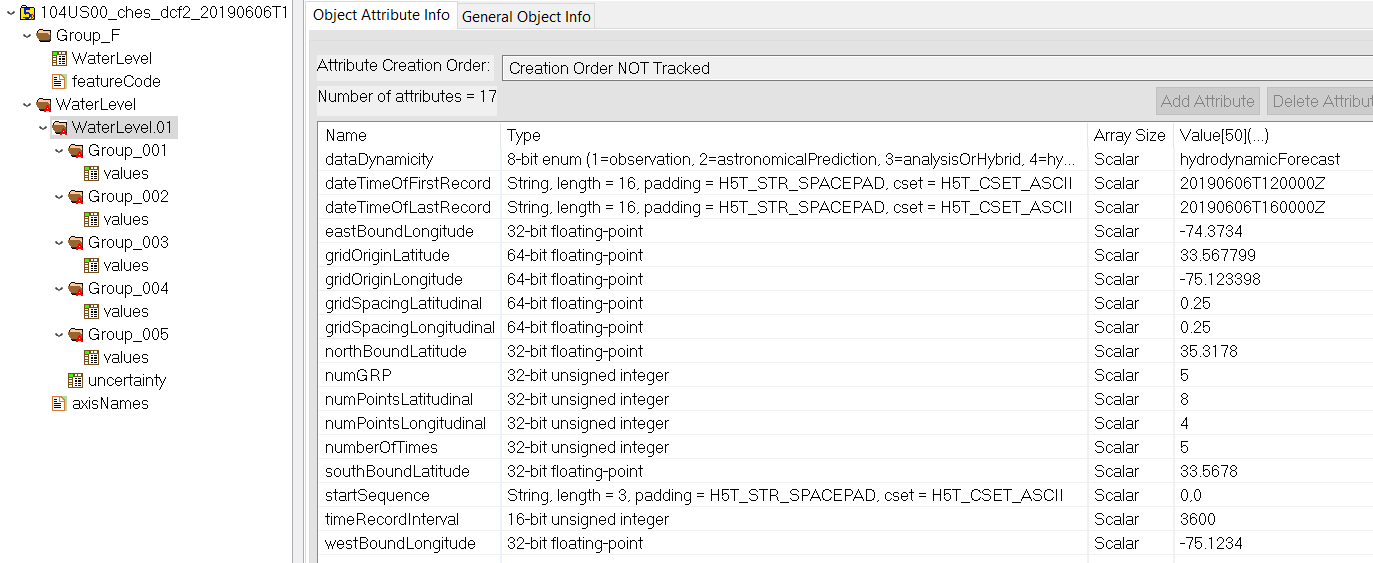 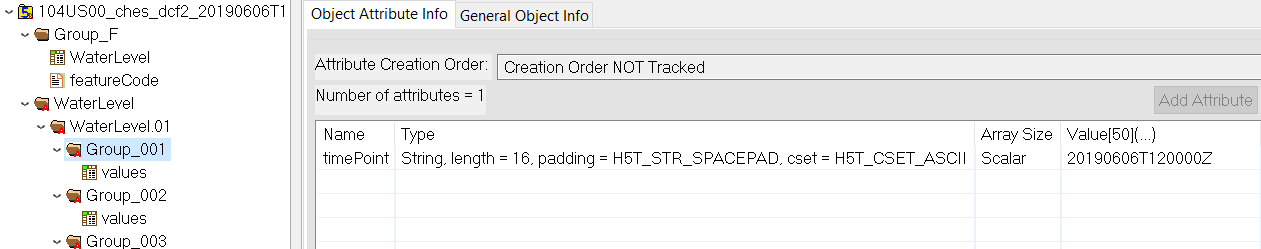 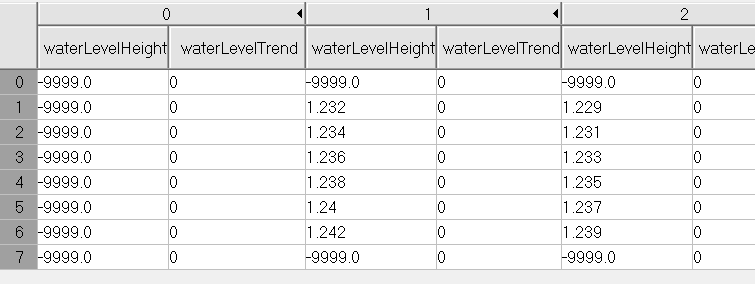 	Page intentionally left blankFANNEX  – Validation (Informative)-1	IntroductionThe following checks are intended for production systems designed to produce S-104 Water Level Information datasets. The checks can be administered at any time during the production phase. They can also be applied downstream in the distribution and end user systems to test the conformance of a dataset to the format rules specified in S-100 Part 10c and the S-104 Product Specification.-2	Check ClassificationChecks are classified as critical, error, or warning checks as described in the Table below.Table -1 – Classification of checks-3	Check ApplicationChecks do not apply to dataset terminations or cancellations, except where the check description explicitly states it applies in case of a termination or cancellation.The checks apply to each HDF5 file which constitutes a dataset (in the S-100 sense of “dataset” as an entire HDF5 file).There being no update dataset format defined in S-104, checks are not designated as applying to “base” or “update” datasets.-4	Validation Steps-4.1	Dataset validationDataset validation checks the structure and content of individual HDF5 data files. The checks for each HDF5 dataset file are divided into five phases:Table -2 – Phases in validation processing for HDF5 datasetsFigure -1 below depicts the sequence of processing. Certain check failures in Phases 1-3 prevent progress to later phases (because information needed to test conditions is not available). If one of these checks fails, processing of other checks in the current phase is allowed to proceed, but subsequent phases cannot be executed due to a lack of necessary information.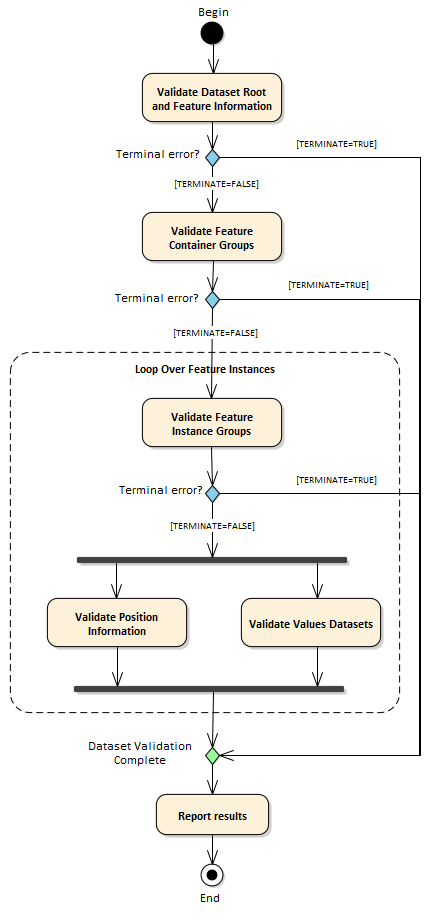 Figure -1 – Phases of dataset validation processing-4.2	Exchange Set validation (informative)Exchange Set validation involves the following phases.Checking the presence and correctness of the Exchange Catalogue (CATALOG.XML).Verification of signatures, including the Exchange Catalogue signature and signatures for individual datasets, catalogues, and support files.Checking the structure and contents of the Exchange Set package, including whether there is a discovery block for each file in the Exchange Set.Checking that the metadata encoded in a discovery block and the headers and embedded metadata in the corresponding dataset or Catalogue are compatible.Generalised checks for Exchange Set validation are being developed by the S-100WG and will be introduced into S-104 when ready.-4.3	System validation (informative)System validation consists of verifying the suitability of the Exchange Set and dataset for its intended use and its compatibility with other data products with which it will be used. For example, an S-104 dataset intended for use on an ECDIS should:Conform to the applicable user experience requirements for coverage data specified in S-98 Annex C (User Experience);Use the same datum as the underlying ENC(s), in order to be usable for water level adjustment calculations.The requirements for system validation are under development at this time and will be described later, possibly in a separate Specification.   -5	Check Description Format-5.1 	Specification of validation checks Individual checks are defined in the format described in Table -3.Table -3 – Check specification format-5.2	Phase initializationCertain parameters need to be initialized before processing of the phase begins. The required initialization statements are indicated in a sub-head row at the beginning of each phase.-5.3	List of checksThe individual checks are given in a spreadsheet file accompanying this Product Specification. The checks are a part of this Product Specification. Two sheets are included, for dataset checks and Exchange Set checks respectively.Words in angle brackets <> indicate the content is a parameter which must be substituted by the appropriate value. For example, <FX> (Phase 1 in the dataset checks) should be replaced by the appropriate feature code (“WaterLevel” for S-104).Bold type indicates a literal name (for example Group_F.featureCode means the HDF5 array named “featureCode” in the HDF5 group named “Group_F”).-6	Test Cases and Methods-6.1 	Coverage consistency-6.1.1 	Test case for coverage geometry-6.1.2 	Test case for extra data-6.1.3 	Test case for empty data-6.2 	Logical consistencyCheck that grid extent defined in the metadata is consistent with grid spacing and number of points. Check that the number of null values in the speed grid equals the number in the direction grid. Check that the point coverage envelope is consistent with the minimum and maximum point locations.-6.2.1 	Conceptual consistencyThe implementation of the Water Level Product is required to align with one of the two conformance classes defined in S-100 Part 8, Appendix 8-A - Abstract Test Suite. -6.2.2 	Domain consistencyThe attributive values are validated to ensure they are within defined range.-6.2.3 	Positional accuracyFor a gridded coverage the positional accuracy for the grid reference point and the length of the offset vectors defining the size of each grid cell, when specified, are defined in the metadata.-6.2.4 	Temporal accuracyFor a gridded coverage the temporal reference time for the data at all grid points is the same. Temporal accuracy is not defined.ANNEX  – Use Cases-1	German Water Level Data and Forecast-1.1	Summary-1.2	Additional details-1.2.1	Types of data used to create S-104 test datasets Operational Numerical Forecast Model OutputHydrodynamic model forecast for Elbe Estuary / German Bight90m x 90m grid spacing / 900m x 900m grid spacingForecast interval: 48h, 15 Minutes time step1155 x 728 grid points / 1030 x 1761 grid pointsUpdate: 2 times dailyObservationDiscrete observations from gauge stationsTime spacing: 1 minuteUpdate: near real timeAstronomical predictionForecast for discrete locationsLong range predictionUpdate: yearly Model output statistics [MOS]Statistical method for optimizing numerical model forecastAvailable for some locationsForecast up to 7 daysTime spacing: 15 MinutesUpdate: every 15 Minutes-1.2.2	Data processingNumerical model output and model output statistics (MOS) at several stations have been combined for an optimised areal water level forecast. The method uses the surface shape of a hydrodynamic model forecast and corrects it with high accurate MOS forecasts at specific locations. This leads to an overall optimised and frequently updated water level surface forecast.-1.2.3	S-104 data transformationThe data described above, especially the post processed data, builds the basis for the creation of S-104 test data sets. The transformation of different formats are achieved by a tuple of tools:S-104 regular grid converterInput: Hydrodynamic model forecast (MOS-corrected)Output: S-104 conformant HDF5 fileS-104 station data converterInput: Observation, Astronomic Prediction, MOS-Data, Numerical Model data (MOS-corrected) for discrete locationsOutput: single S-104 HDF5 file-1.2.4	ResultsFigure -1 shows one application of S-104 datasets; a WMS to display the S-104 data for the use case pick report. The request pops up a figure displaying the data described above. The green line represents the observation, blue the astronomical prediction and black represents the hydrodynamic model forecast optimised with MOS. The purple line shows the difference between prediction and hydrodynamic model forecast.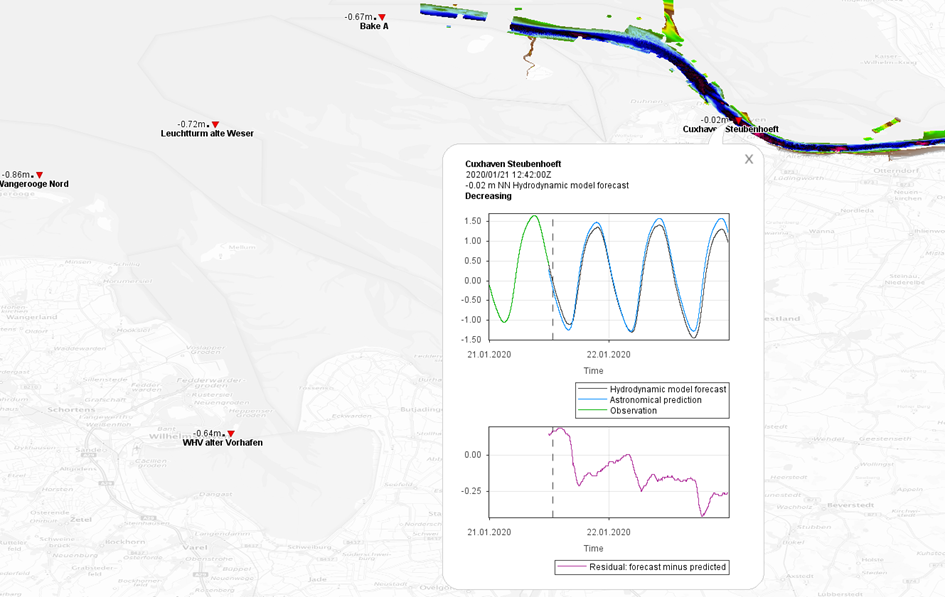 Figure -1 – Pick report for S-104 test dataAs a practical example, S-104 datasets were produced as a suitable format to deliver different kinds of water level data in one file. A regular data transfer via FTP has been established and the S-104 data has been integrated in a WMS for a highly frequented region. The “pick report” portrayal has been implemented.  It has been confirmed by consensus of a user workshop that the display of water level data as a pick report like specified in S-104 is good practice.-2	Depth Adjustment in ECDIS-2.1	Summary-2.2	Additional details-2.2.1	Types of dataS-104 data, available as forecasted data in grid format covering the projected time of the transit and the planned route.S-102 data, available in grid format covering the planned route.Relevant vessel parameters (draught, squat) are available to the ECDIS.-2.2.2	ProcessingThe ECDIS is used in route planning mode and the navigator plots the planned route or imports it from a S-421 dataset.The navigator sets the projected start time of the transit and the route parameters such as speed over ground, cross-track deviation, etc.The navigator selects a time interval based on the speed of the vessel and the time record interval between S-104 records that is encoded in the S-104 forecast data (see Table 12-3). Adjustment zones are created by the ECDIS based on the route schedule, speed, and a buffer (calculated either as a multiple of cross-track deviation or a user-specified value). The extent of each adjustment zone depends on the speed and cross-track buffer.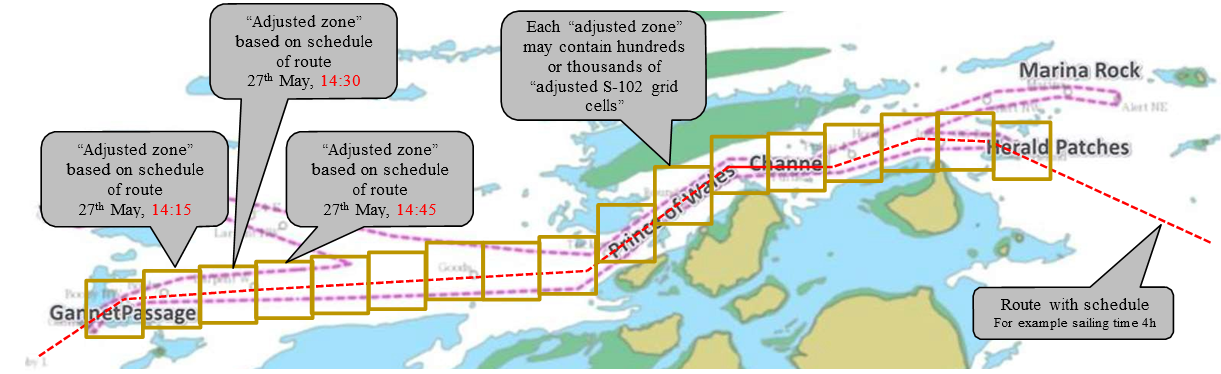 Figure -2 – Adjustment zones based on planned route (courtesy: Furuno Electric Company, Ltd)The ECDIS computes an “integrated and dynamic safety contour” in the region covered by the combined adjustment zones, computed from bathymetry data adjusted by the dynamic water levels extracted from the S-104 record(s) corresponding to the time the vessel is transiting each adjustment zone.	Page intentionally left blank© Copyright International Hydrographic Organization 202This work is copyright. Apart from any use permitted in accordance with the Berne Convention for the Protection of Literary and Artistic Works (1886), and except in the circumstances described below, no part may be translated, reproduced by any process, adapted, communicated or commercially exploited without prior written permission from the International Hydrographic Organization (IHO). Copyright in some of the material in this publication may be owned by another party and permission for the translation and/or reproduction of that material must be obtained from the owner.This document or partial material from this document may be translated, reproduced or distributed for general information, on no more than a cost recovery basis. Copies may not be sold or distributed for profit or gain without prior written agreement of the IHO Secretariat and any other copyright holders.In the event that this document or partial material from this document is reproduced, translated or distributed under the terms described above, the following statements are to be included:“Material from IHO publication [reference to extract: Title, Edition] is reproduced with the permission of the IHO Secretariat (Permission No ……./…) acting for the International Hydrographic Organization (IHO), which does not accept responsibility for the correctness of the material as reproduced: in case of doubt, the IHO’s authentic text shall prevail.    The incorporation of material sourced from IHO shall not be construed as constituting an endorsement by IHO of this product.” “This [document/publication] is a translation of IHO [document/publication] [name]. The IHO has not checked this translation and therefore takes no responsibility for its accuracy. In case of doubt the source version of [name] in [language] should be consulted.”The IHO Logo or other identifiers shall not be used in any derived product without prior written permission from the IHO Secretariat.Version NumberDateEditorPurpose0.0.0February 2015Z JayaswalInitial Draft0.0.1May 2016Z JayaswalTWCWG1 – Working group input incorporated from Brazil meeting.0.0.2August 2016Z JayaswalTWCWG – incorporate feedback on Portrayal and Attributes.0.0.3March 2017Z JayaswalExtract commonality from S-111 Ver. 0.1.10 to ensure consistency between standards.0.0.4May 2017Z JayaswalAs edited during TWCWG2.0.0.5November 2017Z JayaswalFeedback from TWCWG and S-100WG.0.0.6September 2018Z JayaswalFeedback from TWCWG3 and S-129WG.0.0.7March 2019Z JayaswalFeedback from S100 Test Strategy Meeting Sep 2018.0.0.8April 2019Z Jayaswal, K Hess & G. Seroka Feedback from NOAA and TWCWG4.0.0.9Aprril 2021Z Jayaswal, G. Seroka, R. Malyankar Review by TWCWG and S-104 project teamFeedback from TWCWG5.1.0.0 Draft 1June 2021R. MalyankarApplied review comments on Ver. 0.0.9. Added carrier metadata attributes for coordinate systems approved by S-100WG. Added exchange set structure and use cases.1.0.0 Draft 2August 2021R. Malyankar. Review by ZJ, GS.Applied comments on Draft 1.1.1.0-20220831August 2022R. MalyankarAligned with S-100 5.0.0; applied some of the held-over comments from Edition 1.0.0; new enumeration dictionary material 1.1.0-20230131February 2023R. Malyankar, G. SerokaFill value for waterLevelHeight now has 2 zeroes after decimal point; specified datatype size for HDF5 attributes; clarification of attribute dimension in feature type metadata; updated references; updated rules for dataset and support file names; guidance on (optional) ISO metadata; adjusted language on use of Schematron and digital signatures; added emphasis for differences between S-100 and S-104 exchange catalogues; added productIdentifier metadata attribute; added Res. 3/1919 as a separate reference. Figures in Annex E removed.1.1.0April 2023R. MalyankarApplied TWCWG review feedback; corrected S-100 error in digital signature types in metadata.Data VariableData FormatEncodingDisplayMultiple Locations, Time Series ( Gridded Forecast)HDF5Multiple Locations, Time Series ( Gridded Forecast)HDF5Multiple Locations, Time Series ( Gridded Forecast)HDF5Prefix Standard Package CI ISO 19115-1 Citation and Responsible Party CV ISO 19123 Coverage Core & Discrete Coverages DQ ISO 19157Data Quality Information DS ISO 19115-1 Metadata Application Information EX ISO 19115-1 Metadata Extent information IF ISO 19129 Imagery Gridded and Coverage Data Framework LI ISO 19115-1 Linage Information MD ISO 19115-1 Metadata entity set information MI ISO 19115-2 Metadata entity set imagery S100 IHO S-100 IHO Standard for Hydrographic Data SC ISO 19111 Spatial Referencing by Coordinates SD ISO 19130 Sensor Data Concept NameISO 19115-1 Topic Category NumberISO 19115-1 Topic Category CodeDefinitionRemarksElevation006elevationHeight above or below mean sea levelExamples: altitude, bathymetry, digital elevation models, slope, derived productsUse for datasets intended for physical geographyInland Waters012inlandWatersInland water features, drainage systems and their characteristicsExamples: rivers and glaciers, salt lakes, water utilization plans, dams, currents, floods, water quality, hydrologic informationUse for datasets covering navigation on inland waterwaysOceans014oceansFeatures and characteristics of salt water bodies (excluding inland waters)Examples: tides, tsunamis, coastal information, reefsUse for datasets intended for coastal, offshore, or ocean navigationTransportation018transportationMeans and aids for conveying persons and/or goods Examples: roads, airports/airstrips, shipping routes, tunnels, nautical charts, vehicle or vessel location, aeronautical charts, railwaysUse for datasets intended for navigation (inland or maritime)TypeDefinitionEnumerationA fixed list of valid identifiers of named literal valuesRealA signed Real (floating point) number consisting of a mantissa and an exponentDate and TimeA DateTime is a combination of a date and a time type. Character encoding of a DateTime shall follow ISO 8601:1988EXAMPLE  19850412T101530Type of DataCoverageRegularly-gridded data at one or more timesS100_GridCoverageNameRemarksVertical Coordinate SystemEPSG Code; Allowed Values6498 (Depth – Metres – Orientation Down)6499 (Height – Metres – Orientation Up)Vertical Datum Reference1 – S-100 vertical datum2 – EPSGVertical DatumIf verticalDatumReference = 1 this is a value from S100_VerticalAndSoundingDatumIf verticalDatumReference = 2 this is an EPSG code for vertical datumData quality measureDefinitionDQ measure / descriptionEvaluation scopeS-104 applicabilityCompleteness / CommissionExcess data present in a dataset, as described by the scope.numberOfExcessItems / This data quality measure indicates the number of items in the dataset, that should not have been present in the dataset.dataset/dataset seriesYes(All S-100 based PS)Completeness / CommissionExcess data present in a dataset, as described by the scope.numberOfDuplicateFeatureInstances / This data quality measure indicates the total number of exact duplications of feature instances within the data.dataset/dataset seriesYes(All S-100 based PS)Completeness / OmissionData absent from the dataset, as described by the scope.numberOfMissingItems / This data quality measure is an indicator that shows that a specific item is missing in the data.dataset/dataset series/spatial object typeYes(All S-100 based PS)See clause 6.2 belowLogical Consistency / Conceptual ConsistencyAdherence to the rules of a conceptual schema.numberOfInvalidSurfaceOverlaps / This data quality measure is a count of the total number of erroneous overlaps within the data. Which surfaces may overlap and which must not is application dependent. Not all overlapping surfaces are necessarily erroneous.spatial object / spatial object typeNo(S104 does not define vector surface features)(Applies to PS with geometric surfaces)Logical Consistency / Domain ConsistencyAdherence of the values to the value domains.numberOfNonconformantItems / This data quality measure is a count of all items in the dataset that are not in conformance with their value domain.spatial object / spatial object typeYes(All S-100 based PS)Logical Consistency / Format ConsistencyDegree to which data is stored in accordance with the physical structure of the dataset, as described by the scopephysicalStructureConflictsNumber / This data quality measure is a count of all items in the dataset that are stored in conflict with the physical structure of the dataset.dataset/dataset seriesYes(All S-100 based PS)Logical Consistency / Topological ConsistencyCorrectness of the explicitly encoded topological characteristics of the dataset, as described by the scope.rateOfFaultyPointCurveConnections / This data quality measure indicates the number of faulty link-node connections in relation to the number of supposed link-node connections. This data quality measure gives the erroneous point-curve connections in relation to the total number of point-curve connections.spatial object / spatial object typeNo(Applies only for PS with curves)Logical Consistency / Topological ConsistencyCorrectness of the explicitly encoded topological characteristics of the dataset, as described by the scope.numberOfMissingConnectionsUndershoots / This data quality measure is a count of items in the dataset within the parameter tolerance that are mismatched due to undershoots.spatial object / spatial object typeNo(Applies only for PS with curves)Logical Consistency / Topological ConsistencyCorrectness of the explicitly encoded topological characteristics of the dataset, as described by the scope.numberOfMissingConnectionsOvershoots / This data quality measure is a count of items in the dataset within the parameter tolerance that are mismatched due to overshoots.spatial object / spatial object typeNo(Applies only for PS with curves)Logical Consistency / Topological ConsistencyCorrectness of the explicitly encoded topological characteristics of the dataset, as described by the scope.numberOfInvalidSlivers / This data quality measure is a count of all items in the dataset that are invalid sliver surfaces. A sliver is an unintended area that occurs when adjacent surfaces are not digitised properly. The borders of the adjacent surfaces may unintentionally gap or overlap to cause a topological error.dataset / dataset seriesNo(Applies to PS with geometric surfaces)Logical Consistency / Topological ConsistencyCorrectness of the explicitly encoded topological characteristics of the dataset, as described by the scope.numberOfInvalidSelfIntersects / This data quality measure is a count of all items in the dataset that illegally intersect with themselves.spatial object / spatial object typeNo(Applies to PS with curves / geometric surfaces)Logical Consistency / Topological ConsistencyCorrectness of the explicitly encoded topological characteristics of the dataset, as described by the scope.numberOfInvalidSelfOverlap / This data quality measure is a count of all items in the dataset that illegally self-overlap.spatial object / spatial object typeNo(Applies to PS with curves / geometric surfaces)Positional Accuracy / Absolute or External AccuracyCloseness of reported coordinative values to values accepted as or being true.Root Mean Square Error / Standard deviation, where the true value is not estimated from the observations but known a priori.spatial object / spatial object typePositional Accuracy / Vertical Position AccuracyCloseness of reported coordinative values to values accepted as or being true.linearMapAccuracy2Sigma / Half length of the interval defined by an upper and lower limit in which the true value lies with probability 95%.spatial object / spatial object typePositional Accuracy / Horizontal Position AccuracyCloseness of reported coordinative values to values accepted as or being true.linearMapAccuracy2Sigma / Half length of the interval defined by an upper and lower limit in which the true value lies with probability 95%.spatial object / spatial object typePositional Accuracy / Gridded Data Position AccuracyCloseness of reported coordinative values to values accepted as or being true.Root mean square error of planimetry / Radius of a circle around the given point, in which the true value lies with probability P.spatial object / spatial object typeYes(Applies to PS with objects that have gridded coordinative values associated)Temporal Quality / Temporal ConsistencyConsistency with time.Correctness of ordered events or sequences, if reported.dataset/dataset series/spatial object typeYes, for time series features(Applies to PS with objects that have a time value associated)Thematic Accuracy / ThematicClassificationCorrectnessComparison of the classes assigned to features or their attributes to a universe of discourse.miscalculationRate / This data quality measure indicates the number of incorrectly classified features in relation to the number of features that are supposed to be there. [Adapted from ISO 19157] This is a RATE which is a ratio, and is expressed as a REAL number representing the rational fraction corresponding to the numerator and denominator of the ratio. For example, if there are 1 items that are classified incorrectly and there are 100 of the items in the dataset then the ratio is 1/100 and the reported rate = 0.01.dataset/dataset series/spatial object typeYes(All S-100 based PS)Aggregation Measures / AggregationMeasuresIn a data Product Specification, several requirements are set up for a product to conform to the Specification.DataProductSpecificationPassed / This data quality measure is a boolean indicating that all requirements in the referred data Product Specification are fulfilled.dataset/dataset series/spatial object typeYes(PS that a require a complete pass of all elements of a datasetdataset seriesspatial object types)Aggregation Measures / AggregationMeasuresIn a data Product Specification, several requirements are set up for a product to conform to the Specification.DataProductSpecificationFailRate / This data quality measure is a number indicating the number of data Product Specification requirements that are not fulfilled by the current product/dataset in relation to the total number of data Product Specification requirements.dataset/dataset series/spatial object typeYes(PS that a require a complete pass of all elements of a datasetdataset seriesspatial object types)Type of DataFactors Influencing AccuracyObserved water levelAccuracy of the sensorsProcessing techniquesPredicted/forecast Water levelQuality of input dataTimeliness of input dataMathematical modelling techniquesAccuracy of harmonic constantsHorizontal PositionAccuracy of geolocation techniquesModel grid accuracyVertical PositionAccuracy of vertical datumTime stampSensor accuracyData time tagging accuracyTypeNameDescription1Historical observationObservation made hours, days, etc, in the past 2Real-time observationObservation no more than a few minutes old3Astronomical predictionValue computed using harmonic analysis or other proven method of tidal analysis [IHO Res. 3/1919, as amended]4Analysis or hybrid methodCalculation by statistical or other indirect methods, or a combination of methods5HindcastGridded data from a two- or three-dimensional dynamic simulation of past conditions using only observed data for boundary forcing, via statistical method or combination6ForecastGridded data from a two- or three-dimensional dynamic simulation of future conditions using predicted data for boundary forcing, via statistical method or combinationData TypesUpdate IntervalNumber Of Spatial LocationsNumber Of Time Values Per LocationAstronomical Predictions1 year100 to 1,00052560 (10 minute data) or8,760 (hourly data)Model Forecasts6 hr100,000 to 1,000,0001 to 24Real-time Observations0.1 hr1 to 101 to 240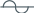 dataCodingFormatType of Data2Regularly-gridded data at one or more times - type (b)LEVEL 1 (ROOT) CONTENTLEVEL 2 CONTENTLEVEL 3 CONTENTLEVEL 4 CONTENTGeneral Metadata(see Table 12-)(h5_attribute)Feature CodesGroup_F(h5_group)Feature Type NameWaterLevel(h5_dataset)Feature Type CodesfeatureCode(h5_dataset)Feature TypeWaterLevel(h5_group)Feature Type Metadata(see Table 12-)(h5_attribute)Horz. & vert. Axis NamesaxisNames(h5_dataset)First Feature InstanceWaterLevel.01(h5_group)Feature Instance Metadata(see Table 12-3)(h5_attribute)Uncertainty Datauncertainty(h5_dataset)First data groupGroup_001(h5_group)Time AttributetimePoint(h5_attribute)Height+trend Arrayvalues(h5_dataset)Second data groupGroup_002(h5_group)Time AttributetimePoint(h5_attribute)Height+trend Arrayvalues(h5_dataset)Third data groupGroup_003(h5_group)Time AttributetimePoint(h5_attribute)Height+trend Arrayvalues(h5_dataset)Second Feature InstanceWaterLevel.02(h5_group)Feature Instance Metadata(see Table 12-3)(h5_attribute)NNameExplanationAttribute 1Attribute 2Attribute 31codeCamel Case NamewaterLevelHeightwaterLevelTrend2name Plain textWater Level HeightWater Level Trend3uom.nameUnits of Measurementmetres4fillValueDenotes missing data-9999.0005datatypeHDF5 datatypeH5T_FLOATH5T_ENUMH5T_6lower Lower bound on attribute-99.997upper Upper bound on attribute 99.998closureOpen or Closed data interval. See S100_IntervalType in S-100 Part 1closedIntervalclosedIntervalData Coding FormatData TypeLocation DataArray Size:‌ Value of numPOS2Regular grid(Not applicable)(Not applicable)Data Coding FormatData TypePositioningData ValuesData ValuesData ValuesData Coding FormatData TypenumPOSnumCOLSnumROWSnumGRP2Regular Grid(not used)numPointsLongitudinalnumPointsLatitudinalnumberOfTimesHDF5 DatasetFile Metadata (Table 12-3)Group: WaterLevelFeature Type Metadata (Table 12-4)Group: WaterLevel.01Feature Instance Metadata (Table 12-5)Group: Group_001Values Group attributes (Table 12-6)Valid Date-Time1Water Level + Trend Array (i=0,numCOLS-1, j=0,numROWS-1)Group: Group_002Values Group attributesValid Date-Time2Water Level + Trend Array (i=0,numCOLS-1, j=0,numROWS-1)Group: Group_nnnValues Group attributesValid Date-TimenumGRPWater Level + Trend Array (i=0,numCOLS-1, j=0,numROWS-1)Exchange SetExchange CatalogueMetadata (includes list of files in Exchange Set)Other CataloguesAuxiliary files (Feature and Portrayal Catalogue etc.) Data ProductsData Product No. 1Data Product No. 2Data Product No. 3Data Product No. 4EtcSupport Filesanguage packs, dictionariesRole NameNameDescriptionMultTypeRemarksClassS100_ExchangeCatalogueAn Exchange Catalogue contains the discovery metadata about the exchange datasets and support files--The optional S-100 attributes identifier, contact, and productSpecification are mandatory in S-104AttributeidentifierUniquely identifies this Exchange Catalogue1S100_ExchangeCatalogueIdentifierMandatory in S-104AttributecontactDetails about the issuer of this Exchange Catalogue1S100_CataloguePointOfContactMandatory in S-104AttributeproductSpecificationDetails about the Product Specifications used for the datasets contained in the Exchange Catalogue1S100_ProductSpecificationMandatory in S-104AttributedefaultLocaleDefault language and character set used for all metadata records in this Exchange Catalogue0..1PT_LocaleDefault is English and UTF-8AttributeotherLocaleOther languages and character sets used for the localized metadata records in this Exchange Catalogue 0..*PT_LocaleRequired if any localized entries are present in the Exchange CatalogueAttributeexchangeCatalogueDescriptionDescription of what the Exchange Catalogue contains0..1CharacterStringAttributeexchangeCatalogueCommentAny additional Information0..1CharacterStringAttributecertificatesSigned public key certificates referred to by digital signatures in the Exchange Set0..*S100_SE_CertificateContainerContent defined in S-100 Part 15. All certificates used, except the SA root certificate (installed separately by the implementing system) shall be includedAttributedataServerIdentifierIdentifies the data server for the permit0..1CharacterStringRoledatasetDiscoveryMetadataExchange Catalogues may include or reference discovery metadata for the datasets in the Exchange Set0..*Aggregation S100_DatasetDiscoveryMetadataRolecatalogueDiscoveryMetadataMetadata for Catalogue0..*Aggregation S100_CatalogueDiscoveryMetadataMetadata for the Feature, Portrayal and Interoperability Catalogues, if anyRolesupportFileDiscoveryMetadataExchange Catalogues may include or reference discovery metadata for the support files in the Exchange Set0..*Aggregation S100_SupportFileDiscoveryMetadataThe only support files allowed in S-104 are enumeration dictionaries and language packs for Feature CataloguesRole NameNameDescriptionMultTypeRemarksClassS100_ExchangeCatalogueIdentifierAn Exchange Catalogue contains the discovery metadata about the exchange datasets and support files--The concatenation of identifier and dateTime form the unique nameAttributeidentifierUniquely identifies this Exchange Catalogue1CharacterStringSee Note 1 for the naming conventionAttributedateTimeCreation date and time of the Exchange Catalogue, including time zone1DateTimeFormat: yyyy-mm-ddThh:mm:ssZRole NameNameDescriptionMultTypeRemarksClassS100_CataloguePointOfContactContact details of the issuer of this Exchange Catalogue---AttributeorganizationThe organization distributing this Exchange Catalogue1CharacterStringThis could be an individual producer, value added reseller, etcAttributephoneThe phone number of the Organization0..1CI_TelephoneAttributeaddressThe address of the Organization0..1CI_AddressRole NameNameDescriptionMultTypeRemarksClassS100_DatasetDiscoveryMetadataMetadata about the individual datasets in the Exchange Catalogue--The optional S-100 attributes updateNumber, updateApplicationDate, otherLocale, and referenceID are not used in S-104The optional S-100 attributes datasetID dataCoverage, and editionNumber are mandatory in S-104AttributefileNameDataset file name1URISee S-100 Part 1, clause 1-4.6AttributedescriptionShort description giving the area or location covered by the dataset0..1CharacterStringFor example a harbour or port name, between two named locations etcAttributedatasetIDDataset ID expressed as a Resource Name1URNThe URN must be an MRNMade mandatory in S-104See clause 11.2.3.1AttributecompressionFlagIndicates if the resource is compressed1Booleantrue indicates a compressed dataset resourcefalse indicates an uncompressed dataset resourceAttributedataProtectionIndicates if the data is encrypted1Booleantrue indicates an encrypted dataset resourcefalse indicates an unencrypted dataset resourcesAttributeprotectionSchemeSpecification of method used for data protection0..1S100_ProtectionSchemeIn S-100 the only allowed value is “S100p15”AttributedigitalSignatureReferenceSpecifies the algorithm used to compute digitalSignatureValue1S100_SE_DigitalSignatureReference (see S-100 Part 15)AttributedigitalSignatureValueValue derived from the digital signature1..*S100_SE_DigitalSignature (see S-100 Part 15)The value resulting from application of digitalSignatureReferenceImplemented as the digital signature format specified in Part 15AttributecopyrightIndicates if the dataset is copyrighted1Booleantrue indicates the resource is copyrightedfalse Indicates the resource is not copyrightedAttributeclassificationIndicates the security classification of the dataset0..1MD_SecurityConstraints> MD_ClassificationCode (codelist)1. unclassified2. restricted3. confidential4. secret5. top secret6. sensitive but unclassified7. for official use only8. protected9. limited distributionAttributepurposeThe purpose for which the dataset has been issued 0..1S100_PurposeAttributenotForNavigationIndicates the dataset is not intended to be used for navigation1Booleantrue indicates the dataset is not intended to be used for navigationfalse indicates the dataset is intended to be used for navigationAttributespecificUsageThe use for which the dataset is intended0..1MD_USAGE>specificUsage (character string)Information about specific usage(s) for which the dataset is intendedAttributeeditionNumberThe Edition number of the dataset1CharacterStringMandatory in S-104See clause 8.2AttributeissueDateDate on which the data was made available by the Data Producer1DateAttributeissueTimeTime of day at which the data was made available by the Data Producer0..1TimeMandatory when the interval between datasets is shorter than 1 day, such as 6-hourly forecastsAttributeboundingBoxThe extent of the dataset limits0..1EX_GeographicBoundingBoxAttributetemporalExtentSpecification of the temporal extent of the dataset0..1S100_TemporalExtentThe temporal extent is encoded as the date/time of the earliest and latest data records (in coverage datasets) or date/time ranges (in vector datasets)If there is more than one feature in a dataset, the earliest and latest time values of records in all features are used, which means the earliest and latest values may be from different featuresIf date/time information for a feature is not encoded in the dataset, it is treated for the purposes of this attribute as extending indefinitely in the appropriate direction on the time axis, limited by the issue date/time or the cancellation or supersession of the datasetThis attribute is encoded if and only if at least one of the start and end of the temporal extent is knownAttributeproductSpecificationThe product specification used to create this dataset1S100_ProductSpecificationAttributeproducingAgencyAgency responsible for producing the data1CI_ResponsibleParty>CI_OrganisationSee S-100 Part 17AttributeproducerCodeThe official IHO Producer Code from S-620..1CharacterStringAttributeencodingFormatThe encoding format of the dataset1S100_EncodingFormatMust be HDF5AttributedataCoverageArea covered by the dataset1..*S100_DataCoverageMandatory in S-104AttributecommentAny additional information0..1CharacterStringAttributedefaultLocaleDefault language and character set used in the dataset1PT_LocaleAttributeotherLocaleOther languages and character sets used in the dataset0..*PT_LocaleAttributemetadataPointOfContactPoint of contact for metadata0..1CI_Responsibility > CI_Individual or CI_Responsibility > CI_OrganisationOnly if metadataPointOfContact is different from producingAgencyAttributemetadataDateStampDate stamp for metadata0..1DateMay or may not be the issue dateAttributereplacedData0..1BooleanAttributedataReplacementname0..*CharacterStringA dataset may be replaced by 1 or more datasetsAttributenavigationPurposeClassification of intended navigation purpose (for Catalogue indexing purposes)0..3S100_NavigationPurposeMandatory when notForNavigation = falseRoleresourceMaintenanceInformation about the frequency of resource updates, and the scope of those updates0..1MD_MaintenanceInformationS-100 restricts the multiplicity to 0..1 and adds specific restrictions on the ISO 19115 structure and content. See clause MD_MaintenanceInformation in S-100 Part 17Format: PnYnMnDTnHnMnS (XML built-in type for ISO 8601 duration). See S-100 Part 17, clause 17-4.9 for encoding guidanceIf present, the duration must match the duration encoded in embedded metadata (Table 12-1)ItemNameDescriptionCodeRemarksEnumerationS100_NavigationPurposeThe Navigational Purpose of the dataset-ValueportFor port and near shore operations1ValuetransitFor coast and planning purposes2ValueoverviewFor ocean crossing and planning purposes3Role NameNameDescriptionMultTypeRemarksClassS100_DataCoverageA spatial extent where data is provided; and the display scale information for the provided data--The S-100 attributes optimumDisplayScale, minimumDisplayScale, maximumDisplayScale, and temporalExtent are not used.AttributeboundingPolygonA polygon which defines the actual data limit1EX_BoundingPolygonSee the Notes below this TableAttributeapproximateGridResolutionThe resolution of gridded or georeferenced data (in metres)..*RealA single value may be provided when all axes have a common resolutionFor multiple value provision, use axis order as specified in datasetMay be approximate for ungeorectified dataFor example, for 5 metre resolution, the value 5 must be encodedItemNameDescriptionCodeRemarksEnumerationS100_PurposeThe purpose of the dataset-See clause 8.2. The S-100 values update and delta are not usedValuenewDatasetBrand new dataset1No data has previously been produced for this area ValuenewEditionNew Edition of the dataset or Catalogue2Includes new information which has not been previously distributed by updatesValuecancellationDataset or Catalogue that has been cancelled5Indicates the dataset or Catalogue should no longer be used and can be deletedRole NameNameDescriptionMultTypeRemarksClassS100_TemporalExtentTemporal extent--At least one of the timeInstantBegin and timeInstantEnd attributes must be populated; if both are known, both must be populated. The absence of either begin or end indicates indefinite validity in the corresponding direction, limited by the issue date/time or the cancellation or supersession of the datasetAttributetimeInstantBeginThe instant at which the temporal extent begins0..1DateTimeAttributetimeInstantEndThe instant at which the temporal extent ends0..1DateTimeItemNameDescriptionCodeRemarksEnumerationS100_EncodingFormat Encoding format-Only the HDF5 format is used in S-104ValueHDF5The HDF5 data format as defined in Part 10cRole NameNameDescriptionMultTypeRemarksClassS100_ProductSpecificationThe Product Specification contains the information needed to build the specified product--The optional S-100 attributes name version are mandatory in S-104AttributenameThe name of the Product Specification used to create the datasets1CharacterStringThe name in the Product Specification Register, in the IHO Geospatial Information (GI) Registry. For S-104, this is “Water Level Information for Surface Navigation”Mandatory in S-104AttributeversionThe version number of the Product Specification1CharacterStringFor example .0 for S-104 Edition .0Mandatory in S-104AttributedateThe version date of the Product Specification0..1DateFrom the Product Specification Register of the IHO GI Registry. For interim drafts use the version date in Product Specification MetadataAttributeproductIdentifierMachine readable unique identifier of a product type1CharacterString(Restricted to Product ID values from the IHO Product Specification Register, in the IHO GI Registry)For S-104 this must be the string “S-104” (without quotes)AttributenumberThe number used to lookup the product in the Product Specification Register of the IHO GI Registry 1IntegerFrom the Product Specification Register in the IHO GI RegistryEncode as “0” until this Edition is added to the GI Registry and receives a Registry number. Do not use the number of any other EditionAttributecompliancyCategoryThe level of compliance of the Product Specification to S-100S100_CompliancyCategorySee S-100 Part 4a, clause 4a-5.5 and clause 7.6 in this Product SpecificationItemNameDescriptionDescriptionCodeRemarksEnumerationS100_CompliancyCategory-Valuecategory4IHO S-100 and IMO harmonized display compliantIHO S-100 and IMO harmonized display compliantItemNameDescriptionCodeRemarksEnumerationS100_ProtectionSchemeData protection schemes--ValueS100p15IHO S-100 Part 15-See S-100 Part 15Role NameNameDescriptionMult.TypeRemarksClassS100_SupportFileDiscoveryMetadataMetadata about the individual support files in the Exchange Catalogue--S-104 does not use otherDataTypeDescriptionAttributefileNameName of the support file1URISee S-100 Part 1, clause 1-4.6 and clause 11.2.5 in this Product SpecificationAttributerevisionStatusThe purpose for which the support file has been issued 1S100_SupportFileRevisionStatusFor example new, replacement, etcAttributeeditionNumberThe Edition number of the support file1IntegerSee clause 8.2.6AttributeissueDateDate on which the data was made available by the Data Producer0..1DateDate on which the support file was made available by its ProducerAttributesupportFileSpecificationThe Specification used to create this file0..1S100_SupportFileSpecificationAttributedataTypeThe format of the support file1S100_SupportFileFormatAttributecommentOptional comment0..1CharacterStringAttributecompressionFlagIndicates if the resource is compressed1Booleantrue indicates a compressed resourcefalse indicates an uncompressed resourceAttributedigitalSignatureReferenceSpecifies the algorithm used to compute digitalSignatureValue1S100_SE_DigitalSignatureReference(see S-100 Part 15)(Type corrected to conform to S-100 Part 15)AttributedigitalSignatureValueValue derived from the digital signature1..*S100_SE_DigitalSignature(see S-100 Part 15)The value resulting from application of digitalSignatureReferenceImplemented as the digital signature format specified in S-100 Part 15AttributedefaultLocaleDefault language and character set used in the support file0..1PT_LocaleIn absence of defaultLocale the language is English in UTF-8A support file is expected to use only one as locale. Additional support files can be created for other localesAttributesupportedResourceIdentifier of the resource supported by this support file0..*CharacterStringConventions for identifiers are still to be developed in S-100In the interim, S-104  the Feature Catalogue. For enumeration dictionaries, use the Product Specification identifier and versionAttributeresourcePurposeThe purpose of the supporting resource0..1S100_ResourcePurposeIdentifies how the supporting resource is usedItemNameDescriptionCodeRemarksEnumerationS100_SupportFileFormatThe format used for the support file-S-104 uses only XML; language packs enumeration dictionaries are all XML filesValueXMLExtensible Markup Language4ItemNameDescriptionCodeRemarksEnumerationS100_SupportFileRevisionStatusThe reason for inclusion of the support file in this Exchange Set--ValuenewA file which is new1Signifies a new fileValuereplacementA file which replaces an existing file2Signifies a replacement for a file of the same nameValuedeletionDeletes an existing file3Signifies deletion of a file of that nameRole NameNameDescriptionMultTypeRemarksClassS100_SupportFileSpecificationThe Standard or Specification to which a support file conforms---AttributenameThe name of the Specification used to create the support file1CharacterStringS-100 for language packs and enumeration dictionaryAttributeversionThe version number of the Specification0..1CharacterStringUse the applicable edition of the Standard in the name attributeFor example, “5.0.0” for language packs conforming to S-100 Edition 5.0.0AttributedateThe version date of the Specification0..1DateOmit or use the publication date in the GI RegistryItemNameDescriptionDescriptionCodeRemarksEnumerationS100_ResourcePurposeDefines the purpose of the supporting resourceDefines the purpose of the supporting resource-S-104 allows only language packs enumeration dictionaries as support files and the allowed values of the S-100 enumeration are restricted accordinglyValuelanguagePackA Language packA Language packValueFor an enumeration dictionary, which supports all datasets for a particular version of the Product SpecificationRole NameNameDescriptionMultTypeRemarksClassS100_CatalogueDiscoveryMetadataClass for S-100 Catalogue metadata---AttributefileNameThe name for the Catalogue1URISee S-100 Part 1, clause 1-4.6AttributepurposeThe purpose for which the Catalogue has been issued 0..1S100_Purpose(codelist)The values must be one of the following:2  new edition5  cancellationDefault is new editionAttributeeditionNumberThe Edition number of the Catalogue1IntegerInitially set to 1 for a given productSpecification.numberIncreased by 1 for each subsequent New EditionUniquely identifies the version of the CatalogueAttributescopeSubject domain of the Catalogue1S100_CatalogueScopeAttributeversionNumberThe version identifier of the Catalogue1CharacterStringHuman readable version identifierAttributeissueDateThe issue date of the Catalogue1DateAttributeproductSpecificationThe Product Specification used to create this file1S100_ProductSpecificationAttributedigitalSignatureReferenceSpecifies the algorithm used to compute digitalSignatureValue1S100_SE_DigitalSignatureReference(see S-100 Part 15)AttributedigitalSignatureValueValue derived from the digital signature1..*S100_SE_DigitalSignature(see S-100 Part 15)The value resulting from application of digitalSignatureReferenceImplemented as the digital signature format specified in S-100 Part 15AttributecompressionFlagIndicates if the resource is compressed1Booleantrue indicates a compressed resourcefalse indicates an uncompressed resourceAttributedefaultLocaleDefault language and character set used in the Catalogue0..1PT_LocaleIn absence of defaultLocale the language is English in UTF-8AttributeotherLocaleOther languages and character sets used in the Catalogue0..*PT_LocaleItemNameDescriptionDescriptionDescriptionCodeRemarksEnumerationS100_CatalogueScopeThe scope of the CatalogueThe scope of the CatalogueThe scope of the Catalogue-S-104 Edition 1.1.0 datasets do not contain Interoperability Catalogues and the  removedValuefeatureCatalogueS-100 Feature CatalogueS-100 Feature CatalogueS-100 Feature CatalogueRole NameNameDescriptionMultTypeRemarksClassMD_MaintenanceInformationInformation about the scope and frequency of updating--S-100 restricts the ISO 19115-class to:Prohibit maintenanceScope, maintenanceNote, and contact attributes;Define restrictions on maintenanceAndUpdate‌Frequency, maintenanceDate, and userDefinedMaintenance‌Frequency attributesAttributemaintenanceAndUpdateFrequencyFrequency with which changes and additions are made to the resource after the initial resource is completed0..1MD_MaintenanceFrequencyCode (codelist)Must be populated if userDefinedMaintenanceFrequency is not present, otherwise optional. See Table MD_Maintenance‌Frequency‌Code in this Section for values allowed in S-100 metadataAttributemaintenanceDateDate information associated with maintenance of the resource0..1CI_DateExactly one of maintenanceDate and userDefinedMaintenanceFrequency must be populatedAllowed value for dateType: nextUpdateAttributeuserDefinedMaintenanceFrequencyMaintenance period other than those defined0..1TM_PeriodDurationExactly one of maintenanceDate and userDefinedMaintenanceFrequency must be populatedOnly positive durations allowedItemNameDescriptionCodeRemarksEnumerationMD_MaintenanceFrequencyCodeFrequency with which modifications and deletions are made to the data after it is first produced-S-100 is restricted to only the following values from the ISO 19115-1 codelist. The conditions for the use of a particular value are described in its RemarksValueasNeededResource is updated as deemed necessary1Use only for datasets which normally use a regular interval for update or supersession, but will have the next update issued at an interval different from the usualAllowed if and only if userDefinedMaintenanceFrequency is not populatedValueirregularResource is updated in intervals that are uneven in duration2Use only for datasets which do not use a regular schedule for update or supersessionAllowed if and only if userDefinedMaintenanceFrequency is not populatedRole NameNameDescriptionMultTypeRemarksClassPT_LocaleDescription of a locale--From ISO 19115-1AttributelanguageDesignation of the locale language1LanguageCodeISO 639-2/T 3-letter language codesAttributecountryDesignation of the specific country of the locale language0..1CountryCodeISO 3166-2 2-letter country codesAttributecharacterEncodingDesignation of the character set to be used to encode the textual value of the locale1MD_CharacterSetCodeUTF-8 is used in S-100Role NameNameDescriptionMultTypeRemarksClassS100_SE_CertificateContainerA set of signed public key certificates --Used in S-100 Part 17 Exchange CataloguesAttributeschemeAdministratorThe Scheme Administrator identity0..1CharacterStringThe identity of the Scheme Administrator is contained in the “id” attribute of the schemeAdminstrator element. The Scheme Adminstrator certificate is NOT included in catalogue metadata as it is independently verified by the implementing systemAttributecertificateA signed public key certificate1..*Base 64 encoded Character StringConforms to X.509 encoding. Contains a digitally signed identifier of an entityItemNameDescriptionCodeRemarksEnumerationS100_SE_DigitalSignatureReferenceAlgorithm used to compute the digital signature-Only DSA is currently used in implementations of S-100 for file based transfer of data to ECDIS. Other values are included for interoperability with other implementations by external standards. See S-100 Part 15, clause 15-8.4ValueDSARole NameNameDescriptionMultTypeRemarksClassS100_SE_SignatureOnData-Base64 encoded digital signature  valueSee S-100 Part 15, clause 15-8AttributeidIdentifier of the digital signature1CharacterStringEvery signature entry has a unique identifierAttributecertificateRefSigned Public Key1CharacterStringIdentifier of the certificate against which the digital signature validatesAttributedataStatusThe digital signature1DataStatusRole NameNameDescriptionMultTypeRemarksClassS100_SE_SignatureOnSignature-Base64 encoded digital signature  valueSee S-100 Part 15, clause 15-8AttributeidIdentifier of the digital signature1CharacterStringEvery signature entry has a unique identifierAttributecertificateRefSigned Public Key1CharacterStringIdentifier of the certificate against which the digital signature validatesAttributesignaturerefThe digital signature referenced1ItemNameDescriptionCodeRemarksEnumerationDataStatusThe state of data when a digital signature is created-ValueunencryptedThe data is unencrypted and uncompressed-For example, supporting resourcesValueencryptedThe data is compressed and encrypted-For example, copy protected datasetsValuecompressed.The data is compressed only-For example, archives of multiple resourcesRole NameNameDescriptionMultTypeRemarksClassEX_GeographicBoundingBoxGeographic position of the dataset--Defined in ISO 19115-1: Geographic position of the resourceAttributewestBoundLongitudeWestern-most coordinate of the limit of the dataset extent, expressed in longitude in decimal degrees (positive east)1RealArc degreesAttributeeastBoundLongitudeEastern-most coordinate of the limit of the dataset extent, expressed in longitude in decimal degrees (positive east)1RealArc degreesAttributesouthBoundLatitudeSouthern-most coordinate of the limit of the dataset extent, expressed in latitude in decimal degrees (positive north)1RealArc degreesAttributenorthBoundLatitudeNorthern-most, coordinate of the limit of the dataset extent expressed in latitude in decimal degrees (positive north)1RealArc degreesRole NameNameDescriptionMultTypeRemarksClassEX_BoundingPolygonBoundary enclosing the dataset, expressed as the closed set of (x,y) coordinates of the polygon (last point replicates first point)--Defined in ISO 19115-1: enclosing geometric object which locates the resource, expressed as a set of (x,y) coordinate(s)AttributepolygonSets of points defining the bounding polygon1GM_ObjectMust be a (See S-100 Part 7)NoNameCamel Case MultData TypeRemarks and/or Units1Product Specification number and versionproductSpecification1StringThis must be encoded as ‘INT.IHO.S-104.X.Y’, with X representing the Edition number and Y the revision number. See Note 62Date of data product issueissueDate1StringDate must be consistent with issueDate in discovery metadata3Horizontal Coordinate Reference SystemhorizontalCRS1Integer 32-bitEPSG code  or -1 if user definedEXAMPLE 1: 4326 (for WGS84) See https://spatialreference.org/ref/epsg/?page=1 EXAMPLE 2: EPSG:9057 is WGS 84 (G1762) realization with valid epoch 2005.04Bounding boxwestBoundLongitude1Float 32-bitArea encompassing all feature instances  Units are Decimal Degrees in the EPSG 4326 CS. In accordance with ISO 19115-1 these coordinates need be accurate only to two decimal places5Bounding boxeastBoundLongitude1Float 32-bitArea encompassing all feature instances  Units are Decimal Degrees in the EPSG 4326 CS. In accordance with ISO 19115-1 these coordinates need be accurate only to two decimal places6Bounding boxsouthBoundLatitude1Float 32-bitArea encompassing all feature instances  Units are Decimal Degrees in the EPSG 4326 CS. In accordance with ISO 19115-1 these coordinates need be accurate only to two decimal places7Bounding boxnorthBoundLatitude1Float 32-bitArea encompassing all feature instances  Units are Decimal Degrees in the EPSG 4326 CS. In accordance with ISO 19115-1 these coordinates need be accurate only to two decimal places8Geographic location of the resource (by description)geographicIdentifier0..1StringDescription, or location code from list agreed by data producers(In S-100: EX_Extent > EX_GeographicDescription.geographicIdentifier > MD_Identifier.code)9Metadata file namemetadata1StringName of XML metadata file for the HDF5 fileForm: MD_<hdf file name>.XML. The empty string means this file is not provided10Name of the horizontal CRSnameOfHorizontalCRS0..1StringMandatory if horizontalCRS = -111Type of the horizontal CRStypeOfHorizontalCRS0..1EnumerationMandatory if horizontalCRS = -1See Table 12-512Horizontal coordinate systemhorizontalCS0..1Integer 32-bitMandatory if horizontalCRS = -1Allowed values if typeOfHorizontalCRS = 1 (Geodetic CRS 2D):6422 (Lat, Lon – degree)Allowed values if typeOfHorizontalCRS = 2 (Projected CRS):4400 (Easting, Northing – metres)4500 (Northing, Easting – metres)13Horizontal datumhorizontalDatum0..1Integer 32-bitMandatory if horizontalCRS = -1EPSG code or -1 if user defined14Name of horizontal datumnameOfHorizontalDatum0..1StringMandatory if horizontalDatum =  -115Prime meridianprimeMeridian0..1Integer 32-bitMandatory if horizontalDatum =  -1; EPSG Code16Spheroidspheroid0..1Integer 32-bitMandatory if horizontalDatum =  -1; EPSG Code17Projection methodprojectionMethod0..1Integer 32-bitMandatory if typeOfHorizontalCRS = 2; EPSG Code, see Table 12-718Projection parameter 1projectionParameter10..1Float 64-bitOnly if projectionMethod is used.  See Table 12-719Projection parameter 2projectionParameter20..1Float 64-bitOnly if projectionMethod is used.  See Table 12-720Projection parameter 3projectionParameter30..1Float 64-bitOnly if projectionMethod is used.  See Table 12-721Projection parameter 4projectionParameter40..1Float 64-bitOnly if projectionMethod is used.  See Table 12-722Projection parameter 5projectionParameter50..1Float 64-bitOnly if projectionMethod is used.  See Table 12-723False northingfalseNorthing0..1Float 64-bitOnly if projectionMethod is used.  To be applied to the coordinates at axis Northing. [m]24False eastingfalseEasting0..1Float 64-bitOnly if projectionMethod is used.  To be applied to the coordinates at axis Easting. [m]25Epoch of realizationepoch0..1StringCode denoting the epoch of the geodetic datum used by the CRS.  For example, 2005.0 for the G1762 realization of the geodetic datum for WGS84. Must match epoch denoted by horizontalCRS.     Additional metadata for S-104     Additional metadata for S-104     Additional metadata for S-104     Additional metadata for S-104     Additional metadata for S-104     Additional metadata for S-10426Water level trend thresholdwaterLevelTrendThreshold1Float 32-bitCritical value used to determine steady water level trend. Units are metres/hour (m/hr). For example, 0.2. See Annex A (DCEG)27Dataset delivery intervaldatasetDeliveryInterval0..1StringThe expected time interval between availability of successive datasets for time-varying data. Must be formatted as PnYnMnDTnHnMnS (ISO 8601 duration). See Note 828Trend IntervaltrendInterval0..1Integer 32-bit unsignedThe interval over which trend at a particular time is calculatedUnit: minutes     Additional restrictions on core general metadata for S-104     Additional restrictions on core general metadata for S-104     Additional restrictions on core general metadata for S-104     Additional restrictions on core general metadata for S-104     Additional restrictions on core general metadata for S-104     Additional restrictions on core general metadata for S-10429Time of data product issueissueTime1StringMandatory for S-104. S-100 Time format. All times are in UTC. For example 123000Z30Vertical coordinate systemverticalCS1Integer 32-bitMandatory for S-104EPSG Code; Allowed Values
 6498 (Depth– Metres–Orientation Down) 
 6499 (Height– Metres–Orientation Up)31Vertical datum referenceverticalDatumReference1EnumerationMandatory beginning S-104 Edition 1.1
1: S-100 vertical datum 
2: EPSG32Vertical datumverticalDatum1Integer 32-bitMandatory beginning S-104 Edition 1.1
If verticalDatumReference = 1 this is one of the standard values from S100_VerticalAndSoundingDatum
If verticalDatumReference = 2 this is an EPSG code for vertical datumNoNameCamel CaseMultData TypeRemarks and/or Units1Data organization index (Used to read the data. See Table 10-1)dataCodingFormat1EnumerationSee Table 12-9 . The allowed values are:2: Regularly-gridded arraysThis Product Specification allows the use of only  from S-1002Dimensiondimension1Integer, 8-bit unsignedThe (spatial) dimension of the feature instances. For water levels, use 2This is the number of coordinate axes, not the rank of the HDF5 arrays storing coordinates or values3Common Point RulecommonPointRule1EnumerationThe procedure used for evaluating the coverage at a position that falls on the boundary or in an area of overlap between geometric objects1: average2: low3: high4: all (recommended)4Horizontal position uncertaintyhorizontalPositionUncertainty1Float 32-bit-1.0 (unknown) or positive value (m)5Vertical position uncertaintyverticalUncertainty1Float 32-bit-1.0 (unknown) or positive value (m)6Time uncertaintytimeUncertainty0..1Float 32-bit-1.0 (unknown) or positive value (s)7Number of feature instancesnumInstances1Integer 32-bit unsigned     Additional metadata for S-104     Additional metadata for S-104     Additional metadata for S-104     Additional metadata for S-104     Additional metadata for S-104     Additional metadata for S-1048MethodologymethodWaterLevelProduct0..1StringBrief description of tide gauge type, forecast method or model, etc9Minimum water level height in datasetminDatasetHeight1Float 32-bitHeight in verticalCS in Table 12-1Use the same precision as the corresponding attribute in the values record10Maximum water level height in datasetmaxDatasetHeight1Float 32-bitHeight in verticalCS in Table 12-1Use the same precision as the corresponding attribute in the values recorddataCodingFormat = 2 (regular Grid)dataCodingFormat = 2 (regular Grid)dataCodingFormat = 2 (regular Grid)dataCodingFormat = 2 (regular Grid)dataCodingFormat = 2 (regular Grid)dataCodingFormat = 2 (regular Grid)11Sequencing RulesequencingRule.type1EnumerationMethod to be used to assign values from the sequence of values to the grid coordinates.   Components:type: Enumeration CV_SequenceType 1 (for ‘linear’)12Sequencing RulesequencingRule.scanDirection1StringscanDirection: String <axisNames entry> (comma-separated). For example “latitude,longitude”13Interpolation TypeinterpolationType1EnumerationInterpolation method recommended for evaluation of the S100_GridCoverageValues: S100_CV_InterpolationMethod ()NoNameCamel Case MultData TypeRemarks and/or Units1Bounding boxwestBoundLongitude0..1Float 32-bitArea of grid, set of stations, etcUnits are decimal degreesThese are used if the feature instance has a bounding box different from the bounding box of the whole dataset. This may happen, for example, if there is more than one feature instance in the dataset2Bounding boxeastBoundLongitude0..1Float 32-bitArea of grid, set of stations, etcUnits are decimal degreesThese are used if the feature instance has a bounding box different from the bounding box of the whole dataset. This may happen, for example, if there is more than one feature instance in the dataset3Bounding boxsouthBoundLatitude0..1Float 32-bitArea of grid, set of stations, etcUnits are decimal degreesThese are used if the feature instance has a bounding box different from the bounding box of the whole dataset. This may happen, for example, if there is more than one feature instance in the dataset4Bounding boxnorthBoundLatitude0..1Float 32-bitArea of grid, set of stations, etcUnits are decimal degreesThese are used if the feature instance has a bounding box different from the bounding box of the whole dataset. This may happen, for example, if there is more than one feature instance in the dataset5Number of time recordsnumberOfTimes1Integer 32-bit unsignedThe total number of time records.6Time intervaltimeRecordInterval0..1Integer 16-bit unsignedThe interval between time records. Units: Seconds.7Valid time of earliest valuedateTimeOfFirstRecord1StringDateTime format. First record in the Instance. All times are in UTC8Valid time of latest valuedateTimeOfLastRecord1StringDateTime format9Number of values groupsnumGRP1Integer 32-bit unsignedNumber of Values Groups. For dataCodingFormat = 2 equals the number of time points     Additional metadata for S-104     Additional metadata for S-104     Additional metadata for S-104     Additional metadata for S-104     Additional metadata for S-104     Additional metadata for S-10410Data dynamicitydataDynamicity1EnumerationSee Table 12-10. The allowed values are:1: Observation2: Astronomical prediction3: Analysis or hybrid method5: Hydrodynamic model forecastdataCodingFormat = 2 (regular Grid)dataCodingFormat = 2 (regular Grid)dataCodingFormat = 2 (regular Grid)dataCodingFormat = 2 (regular Grid)dataCodingFormat = 2 (regular Grid)dataCodingFormat = 2 (regular Grid)11Longitude of grid origingridOriginLongitude1Float-Double (64-bit)Degrees  12Latitude of grid origingridOriginLatitude1Float-Double (64-bit)Degrees  13Grid spacing, longitudinalgridSpacingLongitudinal1Float-Double (64-bit)Degrees  14Grid spacing, latitudinalgridSpacingLatitudinal1Float-Double (64-bit)Degrees  15Number of points, longitudinalnumPointsLongitudinal1Integer 32-bit unsignednumCOLS16Number of points, latitudinalnumPointsLatitudinal1Integer 32-bit unsignednumROWS17Start sequencestartSequence1StringFor example, “0,0” (without quotes) for scans starting at lower left corner i=0, j=0. For upper left, “0,n”, where n is the value of numROWS-1. First character represents first axis in sequencingRule.scanDirection. (Table 12-2), which here is latitudeNoNameCamel CaseMultData TypeRemarks and/or Units1Time stamptimePoint1StringDateTime. All times are in UTC. See Clause 10.2.2.5Water level trend thresholdwaterLevelTrendThreshold0..1Float 32-bitCritical value used to determine steady water level trend. Units are metres/hour (m/hr). For example, 0.2. See Annex A (DCEG)Trend IntervaltrendInterval0..1Integer 32-bit unsignedThe interval over which trend at a particular time is calculatedUnit: minutes. Default: 60 minutesItemNameDescriptionCodeRemarksEnumerationtypeOfHorizontalCRSCodes for describing the type of the two-dimensional horizontal CRS-LiteralgeodeticCRS2DTwo-dimensional geodetic CRS1LiteralprojectedCRSProjected CRS2ItemNameDescriptionCodeRemarksEnumerationverticalDatumReference-Literals100VerticalDatumThe vertical datum is one of those listed in S100_VerticalAndSoundingDatum1LiteralEPSGThe vertical datum is one of those listed in the EPSG Registry2NameEPSG CodeParameter 1Parameter 2Parameter 3Parameter 4Parameter 5Mercator9805Latitude of 1st standard parallelLongitude of natural origin---Transverse Mercator9807Latitude of natural originLongitude of natural originScale factor at natural origin--Oblique Mercator9815Latitude of projection centreLongitude of projection centreAzimuth of initial lineAngle from Rectified to Skew GridScale factor on initial lineHotline Oblique Mercator9812Latitude of projection centreLongitude of projection centreAzimuth of initial lineAngle from Rectified to Skew GridScale factor on initial lineLambert Conic Conformal (1SP)9801Latitude of natural originLongitude of natural originScale factor at natural origin--Lambert Conic Conformal (2SP)9802Latitude of false originLongitude of false originLatitude of 1st standard parallelLatitude of 2nd standard parallel -Oblique Stereographic9809Latitude of natural originLongitude of natural originScale factor at natural origin--Polar Stereographic9810Latitude of natural origin Longitude of natural originScale factor at natural origin--Krovak Oblique Conic Conformal9819Latitude of projection centreLongitude of projection centreAzimuth of initial lineLatitude of pseudo standard parallelScale factor on pseudo standard parallelAmerican Polyconic9818Latitude of natural originLongitude of natural origin---Albers Equal Area9822Latitude of false originLongitude of false originLatitude of 1st standard parallel5Latitude of 2nd standard parallel6-Lambert Azimuthal Equal Area9820Latitude of natural originLongitude of natural origin---ItemNameDescriptionCodeRemarksS100_CodelistS100_VerticalAndSoundingDatumAllowable vertical and sounding datums-S-104 allows only the standard values of this codelist, which makes it effectively an enumeration for S-104 purposesValuemeanLowWaterSprings1(MLWS)ValuemeanLowerLowWaterSprings 2-ValuemeanSeaLevel 3(MSL)ValuelowestLowWater4-ValuemeanLowWater5(MLW)ValuelowestLowWaterSprings6-ValueapproximateMeanLowWaterSprings7-ValueindianSpringLowWater8-ValuelowWaterSprings9-ValueapproximateLowestAstronomicalTide10-ValuenearlyLowestLowWater11-ValuemeanLowerLowWater12(MLLW)ValuelowWater13(LW)ValueapproximateMeanLowWater14-ValueapproximateMeanLowerLowWater15-ValuemeanHighWater16(MHW)ValuemeanHighWaterSprings17(MHWS)ValuehighWater18(HW)ValueapproximateMeanSeaLevel19-ValuehighWaterSprings20-ValuemeanHigherHighWater21(MHHW)ValueequinoctialSpringLowWater22-ValuelowestAstronomicalTide23(LAT)ValuelocalDatum24-ValueinternationalGreatLakesDatum198525-ValuemeanWaterLevel26-ValuelowerLowWaterLargeTide27-ValuehigherHighWaterLargeTide28-ValuenearlyHighestHighWater29-ValuehighestAstronomicalTide 30(HAT)ValuebalticSeaChartDatum2000Baltic Sea Chart Datum 200044-ValueinternationalGreatLakesDatum2020The 2020 update to the International Great Lakes Datum, the official reference system used to measure water level heights in the Great Lakes, connecting channels, and the St Lawrence River system46Unlike the previous two IGLDs, this datum update will use a geoid-based vertical datum that will be accessible using global navigation satellite systems (GNSS) such as the Global Positioning System (GPS)ItemNameDescriptionCodeRemarksEnumerationS100_HDF_‌DataCodingFormatData coding formats for S-100 HDF5 data-S-104 does not use movingPlatform, irregularGrid, or variableCellSize data coding formatsValueregularGridData at grid points forming a regular grid with constant cell spacing2Regular grids are commonly composed of perpendicularly crossing lines of equal spacing on each dimension, creating square or rectangular cellsItemNameDescriptionCodeRemarksEnumerationS104_DataDynamicityClassification of data according to the relationship between the time of its collection, generation, or calculation of generation parameters, in relation to the time of publication of the dataset-ValueobservationValues from in-situ sensor(s); may be quality controlled and stored after collection1real-time observationsSee also Notes 1 and 2 belowValueastronomicalPredictionValues computed using harmonic analysis or other proven method of tidal analysis2IHO Resolution 3/1919, as amendedValueanalysisOrHybridValues calculated by statistical or other indirect methods, or a combination of methods3A hybrid method combines two or more approachesValuehydrodynamicForecastValues calculated from a two- or three-dimensional dynamic simulation of future conditions using predicted data for boundary forcing, via statistical method or combination5A forecast is a simulation made for many hours into the future using predicted winds, water levels, etcIHO Definition: FEATURE: WATER LEVEL: The vertical position of a water surfaceIHO Definition: FEATURE: WATER LEVEL: The vertical position of a water surfaceIHO Definition: FEATURE: WATER LEVEL: The vertical position of a water surfaceIHO Definition: FEATURE: WATER LEVEL: The vertical position of a water surfaceS-104 Geo Feature:  Water LevelS-104 Geo Feature:  Water LevelS-104 Geo Feature:  Water LevelS-104 Geo Feature:  Water LevelPrimitives:  pointSet, coverage Primitives:  pointSet, coverage Primitives:  pointSet, coverage Primitives:  pointSet, coverage S-104 AttributeAllowable Encoding ValueTypeMultiplicityWater Level HeightMust be in decimal metres, maximum resolution of 0.01 metresRE1Water Level Trend1 : Decreasing 
2 : Increasing 
3 : Steady EN1Water Level Height: The height of a water surface relative to a vertical datumUnit: metre (m)Maximum Resolution: 0.01 mFormat: xxx.xxExample: 10.54Remarks:Land mask or missing value is denoted by a unique number as specified in the metadata.The height is relative to some vertical datum, which is defined in the metadata.0.01 metres equals 0.3937 inches (1 cm).Water Level Trend: The tendency of water level to change in a particular direction.1 : Decreasing (decreasing)2 : Increasing (increasing)3 : Steady (steady)Unit: none (enumeration)Resolution: N/A (enumeration)Format: xExample: 3 (Steady)Remarks:To determine category, use metadata variable waterLevelTrendThreshold (See Table 12-1):Decreasing: trend <= -waterLevelTrendThresholdIncreasing:   trend >= +waterLevelTrendThresholdSteady: -waterLevelTrendThreshold < trend < +waterLevelTrendThresholdWhere a value is not known, the fill value must be populated, which is 0 (Unknown). The fill value may be used in non-tidal or similar regions.Native integer type H5T_STD_U8LE should be used for the base type of the numeric code (1, 2, or 3 here) when creating the enumeration.S-104 AttributeAllowable Encoding ValueTypeMultiplicityWater Level HeightRE1,1Water Level Trend1 : Decreasing2 : Increasing3 : SteadyEN1,1String LengthText PatternRangeRangePrecision(not specified)(none)lowerBound	-99.992(not specified)(none)upperBound 99.992(not specified)(none)closureclosedInterval2CodeLabelDefinition1DecreasingBecoming smaller in magnitude.2IncreasingBecoming larger in magnitude.3SteadyConstant.Category CodeCategory NameCategory DescriptionCCritical ErrorAn error which would make a dataset unusable in ECDIS through not loading or causing an ECDIS to crash or presenting data which is unsafe for navigation.EErrorAn error which may degrade the quality of the dataset through appearance or usability but which will not pose a significant danger when used to support navigation.WWarningAn error which may be duplication or an inconsistency which will not noticeably degrade the usability of a dataset in ECDIS.PhaseNameDescription1Validate Dataset Root and Feature InformationValidation of root group of HDF5 file and feature type information.2Validate Feature Container GroupsValidation of metadata and structure for each feature type (“Feature Container”). In S-104 there is only one feature container, so this set of checks is executed only once. If future Editions introduce multiple feature container HDF5 groups, this set must be executed for each feature container HDF5 group.3Validate Feature Instance GroupsValidation of feature instances. This set of checks, along with Phase 4 and 5 checks, must be executed once for each feature instance group contained within a feature container.4Validate Position InformationValidation of positioning data. This set of checks is executed if and only if the data coding format requires the presence of explicit position arrays.5Validate Values DatasetsValidation of values data. This set of checks is executed for each values group in a feature instance group.ColumnDescriptionData Quality Measure or ThemeQuality measure or theme from S-97 Part C.If two measures are included in this column, the Comments column explains how the error should be classified.Check IDIdentifier for check.Short NameShort name for the check.Prerequisite check(s)Checks which must succeed (check condition evaluates to FALSE) before this check can be executed.Context test (IF ...) or  initialization (SET ...)Combination of test conditions and initialization statements.Test conditions check for the existence of an HDF5 attribute, group, or other element (for example, an HDF5 array), or test the value of a metadata attribute.Initialization statements set the value of parameters used in the specific test in that row.The scope of the test condition or initialization is limited to the check described in that row.Check condition descriptionSpecification of check condition, written in structured English.The conditions are written so that if the condition evaluates to TRUE it indicates an error or other issue exists in the dataset.Check messageMessage to emit if dataset fails the check condition (condition evaluates to TRUE).Check solutionSolution to be applied to correct the failure.ClassificationWhether check failure is a Critical, Error, or Warning issue. See Table -1.Post-conditionAction to be executed if the check condition evaluates to TRUE (that is, if the check fails).This action will generally either set a global flag to control check processing (for example, “SET TERMINATE=TRUE”) or set a variable in the processing context which is used in later checks (for example, set a context variable to store the value of the metadata attribute dataCodingFormat).S-100 referenceReference to place in S-100 where more information about the check can be found, for example lists of allowed values for enumerations. All S-100 references for checks conforming to this Edition of S-104 are to S-100 Edition 5.0.0.S-104 referenceReference to place in S-104 where more information about the check can be found, for example allowed values for attributes of enumeration types.CommentsExplanatory remarks or additional notes.Test purpose:Verify that the coverage geometry corresponds to the conformance class.  Conformance clas: Gridded coverage, point coverage.Test method:Check that the coverage geometry type complies with one of the coverage types defined in the Application Schema in clause 4.2. Test type:Basic.Test purpose:Verify that a Gridded coverage data set is complete by testing that the grid coverage value matrix contains height and trend, or fill values, for every vertex point defined in the grid, and when all of the mandatory associated metadata is provided.Verify that a Point Coverage is complete by testing that the points containing height and trend values are matched with a longitude-latitude pair, and when all of the mandatory associated metadata is provided. Test method:Check that for each feature, all of the mandatory metadata is provided, and that all of the vertex points have corresponding values.Test type:Basic.Test purpose:Verify that data is not missing.Test method:Check that all mandatory metadata is provided, and test that all data values for the grid or point coverage established in the metadata are provided.Test type:Basic.Test purpose:Verify that attribute values are within specified ranges.Test method:Check that the water level height attribute values are within the range -99.99 to 99.99 metres or are the fill value and that the trend values are consistent with the enumeration specified or are zero. This would be validated by means of test software.Test type:Basic.Test purpose:Verify that the grid reference point and offset vector in a grid coverage, and the points in a point coverage, are defined and in accordance with the accuracy established for the data set by the Producer.Test method:Verify that the positional accuracy of the defining points of the coverage is within the accuracy established for the data set by the Producer, in particular the Hydrographic Office, by the use of test software.Test type:Basic.Name:German S-104 Water Level Data and Forecast.(Courtesy: BSH - Bundesamt für Seeschifffahrt und Hydrographie).Description:The usage of S-104 format for data delivery and the operational regular data transfer in near real time allows several applications. The optimised water level forecast builds the basis for safe navigation, especially in areas with strong tides, as the inner German Bight. The S-104 data may be used for route planning, allowing to adapt to changing water depth. Optimised water level forecasting leads to better route monitoring as well as route planning and a more efficient loading of ships.Furthermore, the potential data transfer on ships helps for direct navigation of a vessel. It will allow a more efficient usage of narrow shipping channel or areas with high traffic density.The main users are shipping companies and administration, pilots, and organisations for harbour and waterway management. Further applications are possible in fields of civil protection, protection of marine environment, support of offshore and coastal activities, as well as coastal engineering.Potential Actors:Navigators, Marine Pilots, Shipping Companies, Vessel Control Centres, Ship and Harbour Managements, Port Authorities, BSH (Bundesamt für Seeschifffahrt und Hydrographie), WSV (Wasserstraßen- und Schifffahrtsverwaltung des Bundes).Potential Applications:Route monitoring.Route planning and forecast of safety corridor.Other applications as civil protection, protection of marine environment, support of offshore and coastal activities, as well as coastal engineering.Data Requirements:High quality water level forecast (with adequate spatial and temporal resolution).Astronomical prediction.Near real time observational data.Technical Aspects and Post- Processing:Different kinds of water level data are stored in one file. Portrayal of real time observation, optimised water level forecast and astronomic prediction with the help of a WMS.Transformation of all kinds of data.Route planning with respect to forecasted water level.Name:Depth adjustment in ECDIS.Description:S-104 data may be used for route planning, in combination with S-101 ENC and S-102 Bathymetric Surface data to provide navigation officers with dynamic water depth information for the purpose of route planning. This will allow efficient use of waterways with tidal or other dynamic variations of water levels, saving vessels transit time and fuel costs.The main users are commercial vessels and pilots.Potential Actors:Navigators, Marine Pilots, Hydrographic Offices.Potential Applications:Route planning and assessments of safe depths.Safety contours according to dynamic depths instead of the static contours currently provided by ENC data alone.Data Requirements:High quality water level forecast (with adequate spatial and temporal resolution).Astronomical prediction.Near real time observational data.S-102 bathymetry data (with adequate spatial resolution).Availability of underlying ENC data.Vertical datums in S-102 and S-104 data should match.Technical Aspects and Post- Processing:S-104 data must be provided as a continuous coverage (data coding format 2 (regular grid), 3 (ungeorectified grid) or 7 (TIN)).ECDIS must implement S-98 interoperability in order to integrate S-101, S-102, and S-104 data.ECDIS must have functionality to implement route planning with respect to forecasted water levels.